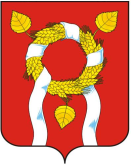 О внесении изменений в постановление администрации Александровского района от 12.10.2018 № 854-п   В соответствии с решением Совета депутатов муниципального образования Александровский район  Оренбургской области от 22.12.2021            № 57, руководствуясь п. 5 ст. 31 Устава муниципального образования Александровский район Оренбургской области:         1. Внести изменения в постановление администрации Александровского района Оренбургской области от 12.10.2018 № 854-п  «Об утверждении муниципальной программы «Экономическое развитие Александровского района Оренбургской области» на 2019-2024 годы»  (в редакции от 14.03.2022 № 224-п), изложив приложение к постановлению в новой редакции согласно приложению.2. Контроль за исполнением настоящего постановления оставляю за собой.3. Постановление вступает в силу после его обнародования.И.о. главы района                                                                        Е.А. Добрынин[МЕСТО ДЛЯ ПОДПИСИ]Разослано: заместителям главы администрации района, отделам администрации района, МАУ «МФЦ Александровского района», муниципальным образованиям сельсоветов, прокурору, в дело.Приложениек постановлениюадминистрацииот _______ № _______Муниципальная программа «Экономическое развитие Александровского района Оренбургской области» на 2019- 2024 годыПаспортмуниципальной программы «Экономическое развитие Александровского района Оренбургской области» на 2019-2024 годы (далее – Программа) Общая характеристика сферы реализации муниципальной программыАлександровский район расположен в западной сельскохозяйственной зоне Оренбургской области, граничит с  Пономаревским,  Шарлыкским, Октябрьским, Переволоцким, Новосергиевским,  Красногвардейским районами. Общая площадь территории района -  3,1 тыс. кв. км. (2,5% территории области).Основными минеральными ресурсами являются: нефть, кирпичные  глины (Каменское месторождение кирпичных глин), глины для буровых растворов (Новоспасское-1). На территории района действуют 11 месторождений подземных вод с общим запасом 35,89 м3/сутки. Главным ресурсом Александровского района являются его почвы, преимущественно черноземные средне - и малогумусные, используемые в хозяйственной деятельности.В сельскохозяйственном производстве Александровского района на 1 января 2018 года осуществляли свою деятельность 1 среднее предприятие, 1 сельскохозяйственный кооператив, 27 малых (включая микропредприятия),106 индивидуальных предпринимателей, 5989 личных подсобных хозяйств. Зарегистрировано 2 потребительских кооператива, деятельность которых направлена на оказание помощи населению в заготовке кормов, закупке и реализации мяса. Промышленность представлена подсобными, перерабатывающими цехами сельскохозяйственных структур (мельницами, маслобойками, хлебопекарнями), 2 малыми предприятиями, 12 предпринимателями, работающими в сфере обрабатывающей промышленности, 6 предприятиями, занятыми в сфере производства и распределения теплоэнергии и воды. В сфере торговли и платных услуг района работают 129 предпринимателей, 15 малых предприятий. Строительством занимается 6 обществ с ограниченной ответственностью и 11 предпринимателей.С целью проведения муниципальной политики социально-экономического развития в Александровском районе разработаны следующие документы  планирования:- стратегия развития Александровского района до  2020 года;- стратегия инвестиционного развития муниципального образования Александровский район Оренбургской области до 2020 года;- прогноз социально-экономического развития Александровского района Оренбургской области на 2019-2024 годы;- муниципальные программы.Проведена работа по разработке генеральных планов и схем территориального планирования района.Ежегодно осуществляется мониторинг эффективности деятельности МО Александровский район, основной задачей которого является анализ результативности управления, принятие решений и мер по дальнейшему совершенствованию муниципального управления.Ведется работа по оформлению и кадастровой оценке земель, проведена инвентаризация невостребованных земельных долей по всем хозяйствам Александровского района.Бюджетная политика Александровского района  направлена на дальнейшее развитие социальной и экономической стабильности района, долгосрочную сбалансированность и устойчивость бюджетной системы.Основная задача долгосрочного бюджетного планирования района состоит в увязке проводимой бюджетной политики  с задачами по созданию долгосрочного устойчивого роста экономики района в соответствии со Стратегией социально-экономического развития Александровского района.Основными сферами экономики Александровского района являются сельское хозяйство, торговля,  переработка сельскохозяйственной продукции, платные услуги. Сильными сторонами района являются:  относительная близость г. Оренбурга;  наличие месторождений нефти и глины;  опыт внедрения новых технологий в сельское хозяйство, наличие свободных земель;  на 5 лет достаточность газифицированности и электроснабжения (200% запас энергоемкости);  благополучная экологическая ситуация. Слабыми сторонами района являются:  основные федеральные автомобильные трассы (Оренбург-Казань и Оренбург-Самара) и железные дороги (Оренбург-Самара) проходят за пределами района;  отсутствие полезных ископаемых, используемых для строительства (песок, известняк, строительный лес и др.);   миграция населенияВ тоже время уровень развития малого и среднего предпринимательства недостаточно высок для активного создания новых рабочих мест, роста спроса-предложения на местных товарных рынках, появления самостоятельных источников дохода  за счет предпринимательской инициативы у значительной части экономически активного населения, снижения социальных нагрузок на расходы бюджетов всех уровней.Программно-целевой метод поддержки МСП обеспечит комплексное решение проблемных вопросов в предпринимательстве, а также определит приоритеты в развитии МСП района.Стабильно развивается потребительский рынок.  Объем розничного товарооборота по району за 2017 год выполнен на 796,9 млн. руб. (102,1% к уровню прошлого года), оборот общественного питания на 52,6 млн. рублей (99,7% к уровню прошлого года). Источниками формирования розничного оборота являются субъекты малого предпринимательства – 39,2 % (312,5 млн. руб.), крупные и средние предприятия – 53,1 % (423,1 млн. руб.), розничный рынок – 7,7 % (61,3 млн. руб.).  В тоже время развитие торговли в Александровском районе  сдерживает ряд факторов:   недостаток собственных финансовых средств, высокий уровень налогов, тарифов на энергоносители и коммунальные услуги, значительные транспортные расходы, недостаточная платежеспособность населения.Имеет место неравномерность размещения торговых объектов по селам  муниципальных образований сельсоветов. Торговая сеть концентрируется в основном в районном центре и крупных селах, где проживает большая часть сельского населения. В 2018 году 22  сельских населенных пункта района являлись отдаленными и малонаселенными, в них проживает около 16,8% населения района. Организация торгового обслуживания в данном сегменте рынка является серьезной проблемой.Для поддержки и стимулирования развития сферы торговли необходима реализация комплекса мер, направленных на дальнейшее развитие торговой инфраструктуры, удовлетворение потребности населения района в товарах и услугах, обеспечение их доступности, улучшение торгового обслуживания сельских жителей.Одним из направлений работы администрации района является повышение качества муниципального управления.В основу программы заложена целостная модель формирования системы качественного предоставления государственных и муниципальных услуг, исполнения муниципальных функций на территории Александровского района Оренбургской области, включающая мероприятия по финансовому, методическому и организационно-правовому обеспечению процесса повышения качества услуг и снижения административных барьеров.Основными направлениями работы органов местного самоуправления Александровского района Оренбургской области, обеспечивающих повышение эффективности муниципального управления являются  регламентация муниципальных услуг и предоставление государственных (муниципальных) услуг (функций) в электронной форме. Организовано муниципальное автономное учреждение Александровского района Оренбургской области «Многофункциональный центр предоставления государственных и муниципальных услуг» (далее –           МАУ «МФЦ Александровского района»). С целью привлечения инвестиций в приоритетные направления экономики и социальной сферы разработана Стратегия инвестиционного развития муниципального образования Александровский район Оренбургской области до 2020 года. 	Главной целью инвестиционной стратегии Александровского района является   улучшение инвестиционного климата, обеспечивающее приток инвестиций на территорию,  достижение устойчивого экономического роста и повышение уровня жизни населения.	Вложение инвестиций не только способствует развитию конкурентоспособности экономики района, но и закладывает основы её динамичного развития на перспективу.	Одной из основных задач для достижения главной цели инвестиционной стратегии является  позиционирование Александровского района как инвестиционно-привлекательной территории на инвестиционной карте Оренбургской области и формирование положительного инвестиционного имиджа. 	Основным инструментом при демонстрации инвестиционного потенциала района  является муниципальная подпрограмма «Формирование и развитие имиджа муниципального образования Александровский район» на 2019-2024 годы.Подпрограмма включает в себя комплекс мероприятий, направленных на систематизацию и подготовку информационного материала об инвестиционном потенциале района  для  последующей  демонстрации  района как потенциально привлекательного объекта для капиталовложений. Реализация программы «Экономическое развитие Александровского района Оренбургской области» на 2019-2024 годы позволит повысить  эффективность деятельности органов местного самоуправления Александровского района, обеспечить возможность получения государственных и муниципальных услуг по  принципу  «одного  окна», в том числе в многофункциональных центрах по месту пребывания, обеспечить устойчивое развитие малого и среднего предпринимательства во всех отраслях реального сектора экономики,  развитие сферы торговли в целях создания условий для наиболее полного удовлетворения потребностей  населения в товарах и   услугах торговли, сформировать положительный имидж Александровского района как инвестиционно-привлекательной территории.2. Перечень показателей (индикаторов) муниципальной программыДля оценки наиболее существенных результатов реализации Программы и включенных в нее подпрограмм предусмотрены показатели (индикаторы), характеризующие достижение цели и решение задач и сформированные с учетом показателей среднесрочных прогнозов социально-экономического развития и  стратегии развития Александровского района Оренбургской области.Цель и задачи муниципальной  программы «Экономическое развитие  Александровского района Оренбургской области» на 2019 – 2024 годы соответствуют приоритетам государственной политики Оренбургской области и вносят вклад в достижение стратегических целей и задач, определенных в «Стратегии развития муниципального образования  Александровский район Оренбургской области». Цель муниципальной программы - создание условий для обеспечения устойчивого роста экономики и повышения эффективности муниципального управления в Александровском районе Оренбургской области.Для достижения этой цели в Программе предусматривается решение следующих задач реализуемых в подпрограммах и основных мероприятиях:- оптимизация и повышение качества предоставления государственных и муниципальных услуг в муниципальном образовании Александровский район;- содействие развитию малого и среднего предпринимательства в Александровском районе; - развитие сферы торговли в целях создания условий для наиболее полного удовлетворения потребностей населения в товарах и услугах торговли;- обеспечение  продвижения позитивного имиджа муниципального образования Александровский район Оренбургской области как инвестиционно привлекательной  территории. Показателями (индикаторами) решения задач и достижения цели Программы являются:1. Уровень удовлетворенности граждан качеством предоставления государственных и муниципальных услуг в МАУ МФЦ Александровского района к 2024 году составит 97  процентов. Показатель рассчитывается как отношение количества услуг, предоставленных с оценкой «удовлетворительно», к общему числу предоставленных услуг.  	2. Доля среднесписочной численности работников (без внешних совместителей), занятых у субъектов малого и среднего предпринимательства, в общей численности занятого населения -   увеличение до 20,8 процентов к 2024 году, фактическое значение данного показателя (индикатора) рассчитывается по формуле:А / В *100, где:А - среднесписочная численность работников (без внешних совместителей), занятых у субъектов МСП, которая рассчитывается по формуле:С+D, где:С - среднесписочная численность работников (без внешних совместителей) малых и средних предприятий, включая микропредприятия (источник данных - прогноз социально-экономического развития Александровского района Оренбургской области, утвержденный постановлением администрации Александровского района);D - среднесписочная численность работников индивидуальных предпринимателей (данные Единого реестра субъектов МСП);В - среднегодовая численность занятых в экономике (источник данных - прогноз социально-экономического развития Оренбургской области, утвержденный постановлением Правительства Оренбургской области);3. Индекс    физического объема оборота розничной    торговли      - увеличение до 2,1 процентов к 2024 году, (источником информации являются отчетные данные территориального органа государственной статистики (комплексный доклад «Социально-экономическое положение Оренбургской области»).4. Объем инвестиций в основной капитал (за исключением бюджетных средств) в расчете на 1 жителя -  в 2024 году составит 1140,1 рублей. Показатель рассчитывается по формуле:Ид=(Ио-Иб)/Н, гдеИо – объем инвестиций в основной капитал (без субъектов малого предпринимательства),Иб – объем инвестиций за счет бюджетных средствН – среднегодовая численность населения района на отчетный периодСведения о составе, значениях целевых показателей (индикаторов) Программы и включенных в нее подпрограмм представлены Приложении 1 Программы.Общий срок реализации Программы рассчитан на 2019 – 2024 годы (один этап).3. Перечень подпрограмм и основных мероприятий муниципальной программыПрограмма «Экономическое развитие  Александровского района Оренбургской области» на 2019 – 2024 годы включает в себя четыре подпрограммы:«Организация предоставления государственных и муниципальных услуг по принципу «одного окна»,  в том числе в многофункциональном центре,  по месту пребывания» на 2019 –2024 годы;«Развитие малого и среднего предпринимательства в Александровском районе» на 2019 –2024 годы;«Развитие торговли в Александровском районе» на 2019 –2024 годы;«Формирование и развитие имиджа муниципального образования Александровский район» на 2019 – 2024 годы.Паспорта подпрограмм, включенных в состав программы, представлены в приложениях № 6-9  Программы.В рамках программы запланировано проведение мероприятий,  направленных на повышение эффективности муниципального управления социально-экономическим развитием района, развитие малого и среднего предпринимательства, торговли, формирование и развитие имиджа муниципального образования Александровский район.Перечень мероприятий программы в разрезе подпрограмм приведен в Приложении № 2 Программы. 4. Ресурсное обеспечение  реализации муниципальной программыОбщий объем финансирования мероприятий программы «Экономическое развитие  Александровского района Оренбургской области» на 2019 – 2024 годы составляет  24814,65272 тыс. руб. (Приложения № 3-4 Программы).   Финансирование программы за счет средств областного бюджета осуществляется в пределах объемов средств, предусмотренных на эти цели в законе об областном бюджете на соответствующий год.В ходе реализации программы объемы и источники их финансирования могут уточняться на основе анализа полученных результатов выполнения мероприятий, достижения целевых индикаторов с внесением изменений в программу. Администрация района при формировании перечня мероприятий в пределах годовой суммы средств может осуществлять перераспределение средств между мероприятиями программы.5. План реализации муниципальной программы (далее – план)План реализации муниципальной программы представлен в приложении № 5 к программе.Приложение № 1 к муниципальной программе «Экономическое развитие                                                    Александровского района Оренбургской области» на 2019- 2024 годыРесурсное обеспечение реализации муниципальной программы «Экономическое развитие Александровского района Оренбургской области» на 2019-2024 годыРесурсное обеспечение реализации муниципальной программы «Экономическое развитие Александровского района Оренбургской области» на 2019-2024 годы за счет средств местного бюджета, прогнозная оценка привлекаемых на реализацию муниципальной программы средств бюджетов другого уровняПриложение № 5 к муниципальной программе «Экономическое развитие                                                    Александровского района Оренбургской области»                                                                                                                               на 2019- 2024 годыПлан реализации муниципальной программы «Экономическое развитие Александровского района Оренбургской области» на 2019 – 2024 годы на 2019 годПлан реализации муниципальной программы «Экономическое развитие Александровского района Оренбургской области» на 2019 – 2024 годы на 2020 годПлан реализации муниципальной программы «Экономическое развитие Александровского района Оренбургской области» на 2019 – 2024 годы на 2021 годПлан реализации муниципальной программы «Экономическое развитие Александровского района Оренбургской области» на 2019 – 2024 годы на 2022 годПриложение № 6                                                 к муниципальной программе                                             «Экономическое развитие                                                    Александровского района Оренбургской области» на 2019- 2024 годыПаспортподпрограммы «Организация предоставления государственных и муниципальных услуг по принципу «одного окна», в том числе в многофункциональном центре,  по месту пребывания» на 2019 – 2024 годыОбщая характеристика сферы реализации подпрограммы	В основу подпрограммы «Организация предоставления государственных и муниципальных услуг по принципу «одного окна», в том числе в многофункциональном центре,  по месту пребывания» на 2019 –2024 годы заложена целостная модель формирования системы качественного предоставления государственных и муниципальных услуг, исполнения муниципальных функций на территории Александровского района Оренбургской области, включающая мероприятия по финансовому,  методическому и организационно-правовому обеспечению процесса повышения качества услуг и снижения административных барьеров.Основными направлениями работы органов местного самоуправления Александровского района Оренбургской области, обеспечивающих повышение эффективности муниципального управления являются  регламентация муниципальных услуг и предоставление государственных (муниципальных) услуг (функций) в электронной форме. Постановлением администрации района от 13.02.2014 года № 89-п утвержден реестр муниципальных услуг (функций), предоставляемых юридическим и физическим лицам учреждениями муниципального образования Александровский район Оренбургской области и перечень услуг, предоставление которых осуществляется по принципу «одного окна», в том числе на базе многофункциональных центров предоставления государственных и муниципальных услуг, постановление размещено на официальном сайте администрации района www.aleksandrovka56.ru Регламентация предоставления муниципальных услуг осуществляется в соответствии с Федеральным законом от 27.07.2010 г. № 210-ФЗ «Об организации предоставления государственных и муниципальных услуг». Основным правовым актом по исполнению указанного закона является Реестр муниципальных услуг Александровского района Оренбургской области, который и определяет перечень услуг, подлежащих регламентации.Организовано муниципальное автономное учреждение Александровского района Оренбургской области «Многофункциональный центр предоставления государственных и муниципальных услуг» (далее – МАУ «МФЦ Александровского района»). Приняты нормативные правовые акты по вопросам, регламентирующие деятельность МАУ МФЦ. Соглашения о взаимодействии по оказанию муниципальных и государственных услуг заключены с Администрацией Александровского района, Государственным автономным учреждением Оренбургской области «Оренбургский областной многофункциональный центр предоставления государственных и муниципальных услуг» (договор о взаимодействии между ГАУ Оренбургской области «Оренбургский областной МФЦ предоставления государственных и муниципальных услуг и МАУ МФЦ Александровского района от 21.02.2014 года № 9/13 и дополнительные соглашения к вышеуказанному договору о взаимодействии между ГАУ Оренбургской области «Оренбургский областной МФЦ предоставления государственных и муниципальных услуг и МАУ МФЦ Александровского района от 21.02.2014 года № 9/13), Управлением Федеральной миграционной службы по Оренбургской области, Отделом ЗАГСа по Александровскому району. С целью увеличения доступа населения к оказанию услуг по принципу одного окна, работает 13 ТОСПов в тринадцати муниципальных образованиях сельсоветов. Регистрация заявителей в МФЦ осуществляется в единой системе идентификации и аутентификации (ЕИАС), в программе ИС МФЦ. Оценка качества услуг производится в ИАС МКГУ. Открыт сайт МАУ «МФЦ» http://alex-mfc.ucoz.net/. За 2017 год по Александровскому району МФЦ выполнено 5332 муниципальные и государственные услуги. Удовлетворенность граждан в услугах составляет 99,1%, в том числе по МФЦ 99,8%.Основная цель Стратегии развития муниципального образования Александровский район - "Повышение качества жизни населения на основе обеспечения устойчивого функционирования хозяйственного комплекса, развития человеческого потенциала и формирование благоприятного социального и инвестиционного климата и качественной среды проживания".Одной из важнейших задач, которую решает администрация Александровского района Оренбургской области, является повышение эффективности муниципального управления.Условием достижения целей реализации административной реформы является формирование новых механизмов работы администрации Александровского района Оренбургской области, обеспечивающих повышение качества предоставления государственных и муниципальных услуг и снижение административных барьеров.Цель подпрограммы - оптимизация и повышение качества предоставления государственных и муниципальных услуг в муниципальном образовании Александровский район.Для достижения поставленных целей муниципальной подпрограммы в 2019 – 2024 годах необходимо решить задачу организации предоставления государственных и муниципальных услуг по принципу «одного окна» (в том числе  организация предоставления государственных и муниципальных услуг в электронной форме).Показатели (индикаторы) подпрограммы Целевыми показателями (индикаторами) решения задач и достижения цели подпрограммы к 2024 году будут являться:- доля граждан, имеющих доступ к получению государственных и муниципальных услуг по принципу «одного окна» по месту пребывания, в том числе в многофункциональных центрах предоставления государственных услуг – 97% ежегодно;- среднее число обращений представителей бизнес-сообщества в МФЦ для получения одной государственной (муниципальной) услуги, связанной со сферой предпринимательской деятельности – 2 ежегодно;- среднее время ожидания в очереди при обращении заявителя в МФЦ для получения государственных (муниципальных) услуг – не более 15 минут;- доля граждан, зарегистрированных на Портале Госуслуг, в общей численности населения района – 75% к 2024 году;- количество окон предоставления государственных и муниципальных услуг по принципу "одного окна" по месту пребывания – 18 окон (в том числе 13 ТОСП).Перечень целевых показателей (индикаторов) с разбивкой по годам реализации подпрограммы приведен в таблице № 1  к настоящей Программе.Перечень основных мероприятий подпрограммыПодпрограмма «Организация предоставления государственных и муниципальных услуг по принципу «одного окна», в том числе в многофункциональном центре,  по месту пребывания» на 2019 –2024 годысодержит четыре основных мероприятия, направленных на реализацию муниципального задания и организацию предоставления государственных и муниципальных услуг по принципу «одного окна», в том числе в многофункциональном центре (приложение № 2 Программы).Ресурсное обеспечение реализации подпрограммыОбщий объем финансирования подпрограммы «Организация предоставления государственных и муниципальных услуг по принципу «одного окна», в том числе в многофункциональном центре,  по месту пребывания» на 2019 –2024 годы оценивается в 18506,40822 тыс. рублей (приложения № 3-4 Программы).В ходе реализации подпрограммы объемы и источники их финансирования могут уточняться на основе анализа полученных результатов выполнения мероприятий, достижения целевых индикаторов с внесением изменений в подпрограмму. Администрация района при формировании перечня мероприятий в пределах годовой суммы средств может осуществлять перераспределение средств между мероприятиями подпрограммы.5. Информация о значимости подпрограммы для достижения цели муниципальной программыРеализация подпрограммы «Организация предоставления государственных и муниципальных услуг по принципу «одного окна», в том числе в многофункциональном центре,  по месту пребывания» на 2019 –2024 годы позволит повысить эффективность деятельности органов местного самоуправления района,  обеспечит возможность получения государственных и муниципальных услуг по принципу "одного окна" по месту пребывания, в том числе в МФЦ, снизить организационные, временные, финансовые затраты юридических лиц на преодоление административных барьеров, а также оптимизировать исполнение разрешительной и контрольно-надзорной деятельности. Коэффициент значимости подпрограммы – 0,4.                                              Приложение № 7                                                                 к муниципальной программе                                                            «Экономическое развитие                                                             Александровского района                                                         Оренбургской области»                                                  на 2019 - 2024 годыПаспорт подпрограммы «Развитие малого и среднего предпринимательства в Александровском районе» на 2019-2024 годы   1. Общая характеристика сферы реализации подпрограммы  Малое и среднее предпринимательство (далее МСП)  как явление социальное, экономическое и политическое, охватывающее почти все отрасли деятельности, должно решать следующие основные задачи развития Александровского  района Оренбургской области:– способствовать обеспечению занятости и материальному благополучию населения, его духовному и культурному развитию, удовлетворению материальных потребностей через расширение рынка потребительских товаров и сферы услуг;– содействовать развитию конкурентной    рыночной экономики, увеличению валового регионального продукта, повышению доходов консолидированного бюджета области и внебюджетных фондов;– обеспечить формирование среднего класса – основного гаранта социальной и политической стабильности общества.Выполнить свою социально-экономическую и политическую роль                         сектор МСП сможет лишь при наличии благоприятных условий для его                           деятельности, что в конечном итоге определяет задачи органов                           муниципальной власти в отношении МСП. Основной задачей на предстоящий период должно стать не только поддержание сложившегося уровня количественного воспроизводства субъектов МСП, но и осуществление комплекса мер, направленных на повышение эффективности их деятельности и статуса, реализацию в полной мере предпринимательского ресурса. На территории Александровского района осуществляет деятельность  398 субъектов предпринимательства, в том числе  60 малых  предприятий, 1 среднее предприятие, 337 индивидуальных предпринимателя.   В малом бизнесе работает более 1,4 тыс. человек, что составляет 20,7 % от всего занятого населения  района.  Основными видами деятельности малых и средних предприятий являются сельское хозяйство и сельскохозяйственная переработка (38,2%), розничная торговля и услуги населению (37,4%). В   2017 году    предпринимателями произведено  валовой продукции сельского хозяйства    на 1492,1 млн. рублей или  138,0 % к уровню прошлого года, Александровский район  практически полностью обеспечивает население продуктами питания собственного производства - мясом, мукой, хлебом, картофелем. Увеличиваются объемы производства  и реализации овощей,  молока.  Растет объем инвестиций, вкладываемых в сельское хозяйство.  В 2017 году закуплено техники и сельскохозяйственного инвентаря на 146,0 млн. рублей. Субъектами малого  и среднего предпринимательства  в 2017 году  перечислено единого налога на вмененный доход для отдельных видов деятельности и по патентной системе  2,2 млн. руб. и единого налога, взимаемого с применением упрощенной системы 9,7 млн. руб., единого сельскохозяйственного налога 3,3 млн. руб.,  В доходной части бюджета налоги составили   22,5  % от собственных доходов.В тоже время уровень развития малого и среднего предпринимательства недостаточно высок для активного создания новых рабочих мест, оживления спроса-предложения на местных товарных рынках, появления самостоятельных источников дохода  за счет предпринимательской инициативы у значительной части экономически активного населения, снижения социальных нагрузок на расходы бюджетов всех уровней.Развитие МСП продолжает сдерживаться следующими основными проблемами:основной внутренний ограничитель развития МСП – недостаточность финансовой базы. Основной источник финансирования развития – доходы от собственной деятельности. Внешнее банковское финансирование в настоящий момент не решает проблем развития МСП. Основная проблема связана с особенностями самого МСП – невозможностью предоставить гарантии, непрозрачностью финансовых потоков, а со стороны банковской системы – слабым владением технологиями кредитования микро – и малых предприятий;ограниченность финансовых средств снижает конкурентоспособность МСП на рынке труда, оборудования, недвижимости. Дефицит работников необходимой квалификации, качественного оборудования, помещений – ситуация, типичная для большинства субъектов малого и среднего предпринимательства;ограниченный доступ к внешним ресурсам, а также ограниченность внутренних финансовых возможностей ведут к ухудшению финансово-экономических показателей МСП, а значит, и их конкурентных характеристик;социальная незащищенность наемных работников в сфере МСП, допущение нарушений в трудовых отношениях работодателей с работающими по найму, вызывающих текучесть кадров в предпринимательской среде.Программно-целевой метод поддержки МСП обеспечит комплексное решение проблемных вопросов в предпринимательстве, а также определит приоритеты в развитии МСП района.2. Приоритеты  муниципальной политики   в сфере реализации подпрограммыСтратегией социально – экономического развития МО Александровский район  определено, что малый и средний бизнес является не только основой пополнения бюджетов всех уровней, но и инструментом решения таких социальных вопросов, как обеспечение устойчивой занятости населения, увеличение доходов, формирование среднего класса, способствующего социально-политической стабильности общества и т.д. Высокий адаптационный потенциал малого и среднего предпринимательства следует использовать в решении важнейших экономических задач: повышении конкурентоспособности выпускаемой продукции, сокращении доли неэффективных производств и т.п.Подпрограмма «Развитие малого и среднего предпринимательства в Александровском районе» на 2019 – 2024 годы  является составной частью Стратегии  социально-экономического развития Александровского района и ориентирована на поддержку и развитие малого предпринимательства.Целью подпрограммы является обеспечение реализации муниципальной и государственной политики поддержки и развития малого и среднего предпринимательства, направленной на создание благоприятной среды для активизации предпринимательской деятельности и решение задач социально-экономического развития Александровского района, в том числе поддержка развития малого и среднего предпринимательства за счет использования имущественного потенциала.Основные задачи подпрограммы:Обеспечение улучшения  внешней среды, организации деятельности субъектов МСП, создание положительного имиджа предпринимательства.Разработка различных инструментов поддержки малого и среднего  предпринимательства должна опираться на соответствующую информацию и аналитические разработки. В этой связи необходимо  выявление проблем и негативных  тенденций развития, разработка и внесение предложений по  их устранению, определение  приоритетных направлений развития.  Организация  информационного  и консультационного обеспечения субъектов МСП, проведение публичных мероприятий по вопросам предпринимательства: семинаров, конкурсов, «горячих линий»,  конференции, посвященной профессиональному празднику МСП.  Оказание имущественной и консультационной поддержки малых  и средних предприятий. Показателями (индикаторами) решения задач и достижения цели          подпрограммы   будут являться:       количество субъектов МСП (включая индивидуальных предпринимателей) в расчете на 1 тыс. человек населения;      увеличение  оборота продукции  (услуг), производимой средними, малыми (в том числе микро) предприятиями, и индивидуальными предпринимателями;      увеличение количества объектов в перечне муниципального имущества, предоставляемого на долгосрочной основе (в том числе на льготных условиях) субъектам МСП;     увеличение доли заключенных договоров аренды по отношению к общему количеству имущества в перечне ;            количество субъектов МСП, получивших  поддержку (консультационную, имущественную)Перечень целевых показателей (индикаторов) с разбивкой по годам приведен  в приложении №  1 к настоящей Программе.Реализация подпрограммы позволит увеличить количество субъектов МСП (включая индивидуальных предпринимателей) в расчете на 1 тыс. человек населения Александровского района в 2024 году до 26 единиц, оборот продукции (услуг), производимой малыми (в том числе микро) предприятиями, средними предприятиями и индивидуальными предпринимателями к 2024 году до 5%,  количество субъектов МСП, получивших поддержку (консультационную, имущественную)  в 2024 году до 22, увеличение количества объектов в перечне муниципального имущества для МСП ежегодно не менее одного.3. Перечень основных мероприятий подпрограммыДостижение целей и решение задач подпрограммы «Развитие малого и среднего предпринимательства в Александровском районе» на 2019 – 2024 годы  осуществляется путем скоординированного выполнения комплекса основных мероприятий, который включает в себя следующие направления:- совершенствование внешней среды для развития предпринимательства пропаганда предпринимательства и самоорганизация бизнеса;- информационное обеспечение субъектов МСП;- имущественная и консультационная поддержка МСП. Перечень основных мероприятий подпрограммы представлен в  приложении  № 2   к настоящей Программе.4. Ресурсное обеспечение реализации подпрограммы Общий объем финансирования подпрограммы «Развитие малого и среднего предпринимательства в Александровском районе» на 2019 – 2024 годы  составляет 67,6565 тыс. рублей (местный бюджет).В процессе реализации подпрограммы могут привлекаться средства федерального и областного бюджетов, а также собственные средства субъектов МСП.Ресурсное обеспечение реализации подпрограммы представлено в приложениях  № 3-4  к настоящей Программе.5. Информация о значимости подпрограммы для достижения цели муниципальной программыРеализация подпрограммы «Развитие малого и среднего предпринимательства в Александровском районе» на 2019 – 2024 годы  позволит увеличить  количество субъектов МСП (включая индивидуальных предпринимателей) в расчете на 1 тыс. человек населения Александровского района в 2024 году до 26 единиц,  оборот продукции (услуг), производимой малыми (в том числе микро) предприятиями, средними предприятиями и индивидуальными предпринимателями к 2024 году до 5%,  количество субъектов МСП, получивших поддержку (консультационную, имущественную)  в 2024 году до 22  Коэффициент значимости подпрограммы – 0,2.                                               Приложение № 8                                                                  к муниципальной программе                                                             «Экономическое развитие                                                              Александровского района                                                          Оренбургской области»                                                    на 2019 - 2024 годыПаспорт  подпрограммы «Развитие торговли в Александровском районе»  на 2019- 2024 годы1. Общая характеристика сферы реализации подпрограммы  Торговля на протяжении последних лет является динамично развивающейся отраслью экономики Александровского района Оренбургской области. В настоящее время в сфере торговли трудится свыше 8,0 процента занятого в экономике района населения. За последние годы в сфере торговли на территории района происходят позитивные количественные и качественные изменения.Потребительский рынок района постоянно развивается. В 2017 году  объем розничного товарооборота  составил  796,9 млн. рублей (102,1% к уровню прошлого года). В 2018 году оборот розничной торговли оценивается в сумме  832,3 млн. рублей, или 102,2 процентов к 2017 году. Источниками формирования розничного оборота являются субъекты малого предпринимательства – 39,2 % (312,5 млн. руб.), крупные и средние предприятия – 53,1 % (423,2 млн. руб.),    ярмарка – 7,7 % (61,3,0  млн. руб.).  В сфере торговли района  работают 129 предпринимателей,  15 малых и микро предприятий. Торговая сеть  включает 166 торговых объектов  и павильонов (из них со смешанным ассортиментом товаров – 95, продовольственных – 7, непродовольственных – 55), 3 аптеки  и 6 аптечных пунктов.Ведущая роль в обеспечении населения области товарами принадлежит стационарной торговле, на долю которой приходится 85,3 % объема оборота розничной торговли.Фирменных магазинов на территории района нет, имеется один магазин  «Магнит» сети магазинов ЗАО «Тандер» и магазин «Пятерочка» сети   магазинов «Пятерочка».Площадь стационарной торговой сети по району составляет 5,1 тыс.кв.м, обеспеченность на 1 тысячу жителей 363,9 кв.м. (при норме 318,0 кв. м.).На территории района организована «ярмарка выходного дня». Данный формат торговли является одним из основных путей по расширению возможностей реализации продукции сельхозпроизводителей напрямую потребителям, минуя посредников, в целях обеспечения населения района продукцией высокого качества по доступным ценам.В соответствии с Федеральным законом от 28 декабря 2009 года  № 381-ФЗ «Об основах государственного регулирования торговой деятельности» и переданными законом Оренбургской области от 24.08.2012 № 1037/304-V-ОЗ органам местного самоуправления государственными полномочиями,  в Александровском районе  организована работа по формированию районного торгового реестра. В тоже время имеет место неравномерность размещения торговых объектов по селам  муниципальных образований сельсоветов. Торговая сеть концентрируется в основном в районном центре и крупных селах, где проживает большая часть сельского населения.В результате сокращения объектов социально-культурной инфраструктуры в сельской местности отсутствуют необходимые условия для развития торговли. Более половины сельских населенных пунктов области являются отдаленными, труднодоступными и малонаселенными, в них проживает около 16,8 процента всего сельского населения района. В  12 населенных пунктах отсутствуют торговые объекты, торговое обслуживание в ряде таких поселений организуется через выездную торговлю.  Организация торгового обслуживания в данном сегменте рынка остается серьезной проблемой.Высокие тарифы на энергоресурсы, транспортные расходы, низкая платежеспособность сельского населения, дефицит отраслевых кадров не позволяют организациям и предпринимателям развивать свою деятельность на селе, модернизировать и укреплять материально-техническую базу и, соответственно, повышать уровень торгового обслуживания.    В настоящее время работает подпрограмма «Развитие торговли в Александровском районе», муниципальной программы «Экономическое развитие Александровского района Оренбургской области» на 2014-2020 годы. В реализации мероприятия подпрограммы по доставке товаров в отдаленные малонаселенные пункты района, а также населенные пункты, в которых отсутствуют торговые объекты, участвовали пять индивидуальных предпринимателей и одно предприятие. Доставка товаров осуществляется по 17 маршрутам, в 19 населенных пункта района.  Реализация подпрограммы позволяет обеспечивать основными продовольственными товарами отдаленные, малонаселенные пункты Александровского района, а также стимулировать торговлю в них.Оборот розничной торговли на душу населения в 2017 году при планируемом показателе  55260,3 рублей составил 56721 рублей, прирост 1460,7 рублей. Развитие торговли в Александровском районе  сдерживает ряд факторов:недостаток собственных финансовых средств;высокий уровень налогов, тарифов на энергоносители и коммунальные услуги;значительные транспортные расходы;отдаленность и малочисленность сел района;недостаточная платежеспособность населения.Для увеличения показателя оборота розничной торговли на душу населения, кроме повышения уровня доходов населения района в целях увеличения покупательной способности, необходимо способствовать развитию конкуренции на потребительском рынке района, а также привлечению денежных средств из-за пределов района.В настоящее время основная доля товарооборота приходится на реализацию продовольственных товаров – 58,1%, непродовольственных товаров приходится 41,9 %. Территориальная близость г. Оренбурга, где непродовольственные товары представлены в широком ассортименте по конкурентным ценам, способствует оттоку денежных средств из района. Покупку дорогостоящих товаров (автомобили, бытовая техника, видеотехника) многие жители района совершают именно в городе.Основными проблемами в области розничной торговли на территории района являются следующие:недостаточный уровень покупательной способности, сложившийся вследствие как внутренних причин (низкие среднедушевые денежные доходы населения), так и внешних (недостаточное привлечение денежных средств из-за пределов района);низкий уровень конкуренции на рынке непродовольственных товаров района;недостаточное развитие сельскохозяйственных кооперативов.К перспективным направлениям развития торговой деятельности на территории района относятся следующие:оптимизация размещения торговых объектов на территории района, повышение эффективности их деятельности;стимулирование деловой активности торговых предприятий и организация взаимодействия между хозяйствующими субъектами, осуществляющими торговую деятельность, и хозяйствующими субъектами, осуществляющими производство (поставки) товаров, путем организации и проведения ярмарок и  иных мероприятий организационного характера.Принятие подпрограммы обусловлено масштабностью, сложностью и многообразием проблем в сфере торговли на территории района, необходимостью комплексной увязки мероприятий по развитию торговли, необходимостью консолидации усилий органов государственной власти, органов местного самоуправления района  и бизнеса.В ходе реализации подпрограммы целевые показатели могут быть не достигнуты вследствие неблагоприятных внешних и внутренних условий развития экономики (рост инфляции, падение денежных доходов населения, рост безработицы).Риском невыполнения мероприятий подпрограммы, финансируемых из районного бюджета, является сокращение средств районного бюджета.Приоритеты  муниципальной политики  в сфере реализации подпрограммыМаксимально полное удовлетворение потребностей населения в услугах торговли путем создания эффективной товаропроводящей системы, создание благоприятных условий для развития торговой деятельности, формирование конкурентной среды на потребительском рынке,  поддержка местных товаропроизводителей, развитие инфраструктуры рынков.  Реализация подпрограммы «Развитие торговли в Александровском районе»  на 2019 - 2024 годы будет способствовать выполнению задач, определенных Стратегией развития Александровского района  и позволит наиболее полно удовлетворять потребности населения района в товарах и услугах, обеспечить их экономическую и физическую доступность, улучшить торговое обслуживание сельских жителей.Цель подпрограммы - развитие сферы торговли для наиболее полного удовлетворения потребностей населения района в товарах и услугах торговли.Для достижения цели предусмотрено решение следующих задач:содействие торговой деятельности и создание благоприятных условий для ее развития;удовлетворение потребностей населения в качественных товарах и услугах    торговли;поддержка местных товаропроизводителей с целью повышения конкурентоспособности, обеспечения качества и безопасности пищевых продуктов на потребительском рынке района.Показателями (индикаторами) решения задач и достижения цели подпрограммы будут являться:повышение индекса физического объема оборота розничной торговли с 101,2% в 2019 году до 102,1 %  в 2024 году.увеличение оборота розничной торговли на душу населения в 2024 году - до 86922,5 рублей;обеспеченность населения района  площадью торговых объектов в 2020 году – 365,0 кв. метров на 1000 жителей.Перечень целевых показателей (индикаторов) с разбивкой по годам приведен в приложении № 1 Программы.Реализация подпрограммы позволит осуществлять повышение индекса физического объема оборота розничной торговли, увеличить оборот розничной торговли на душу населения, увеличить обеспеченность населения области площадью торговых объектов.2. Перечень основных мероприятий подпрограммы Достижение цели и решение задач подпрограммы «Развитие торговли в Александровском районе» на 2019 - 2024 годы осуществляются путем скоординированного выполнения комплекса основных мероприятий, который включает в себя развитие торговой инфраструктуры потребительского рынка, обеспечение территориальной доступности товаров и услуг торговли для населения района, поддержку и продвижение продукции местных товаропроизводителей на потребительский рынок.Перечень основных мероприятий подпрограммы представлен в приложении № 2  Программы.3. Ресурсное обеспечение реализации подпрограммыОбщий объем финансирования подпрограммы «Развитие торговли в Александровском районе»  на 2019 - 2024 годы составит 6101,888 тыс. руб.  В соответствии с государственной программой «Экономическое развитие Оренбургской области» на 2019-2024 годы, утвержденной постановлением Правительства Оренбургской области от 25.12.2018 года № 888 -пп, на возмещение стоимости ГСМ при доставке социально значимых товаров в отдаленные, труднодоступные, малонаселенные пункты Оренбургской области установлен уровень софинансирования из областного бюджета (90%). В ходе реализации подпрограммы объемы и источники их финансирования могут уточняться на основе анализа полученных результатов выполнения мероприятий, достижения целевых индикаторов с внесением изменений в подпрограмму.В соответствии с действующим законодательством Российской Федерации и Оренбургской области в качестве дополнительных источников финансирования могут быть привлечены средства российских кредитно-финансовых организаций, фондов, организаций и индивидуальных предпринимателей.Ресурсное обеспечение реализации подпрограммы представлено в приложениях  №  3-4  Программы.4. Информация о значимости подпрограммы для достижения целимуниципальной программыРеализация подпрограммы «Развитие торговли в Александровском районе» на 2019 – 2024 годы  позволит осуществлять повышение индекса физического объема оборота розничной торговли, увеличить оборот розничной торговли на душу населения, увеличить обеспеченность населения области площадью торговых объектов. Коэффициент значимости подпрограммы – 0,2.Приложение №  9                                                 к муниципальной программе                                             «Экономическое развитие                                                    Александровского района Оренбургской области» на 2019 - 2024 годыПАСПОРТподпрограммы «Формирование и развитие имиджа муниципального образования Александровский район» на 2019 – 2024 годыРаздел 1. Общая характеристика сферы реализации подпрограммы Одним из основных направлений работы администрации Александровского района является привлечение инвестиций  в экономику района. Вложение инвестиций не только способствует развитию конкурентоспособности экономики района, но и закладывает основы её динамичного развития на перспективу.	Главной целью инвестиционной стратегии Александровского района является   улучшение инвестиционного климата, обеспечивающее приток инвестиций на территорию,  достижение устойчивого экономического роста и повышение уровня жизни населения.	Одной из основных задач для достижения главной цели инвестиционной стратегии является  позиционирование Александровского района как инвестиционно-привлекательной территории на инвестиционной карте Оренбургской области и формирование положительного инвестиционного имиджа.  Сильными сторонами района являются:относительная близость г. Оренбурга;наличие месторождений нефти и глины;опыт внедрения новых технологий в сельское хозяйство, наличие свободных земель;на 5 лет достаточность газифицированности и электроснабжения (200% запас энергоемкости);Александровский район расположен в западной сельскохозяйственной зоне Оренбургской области, граничит с  Пономаревским,  Шарлыкским, Октябрьским, Переволоцким, Новосергиевским,  Красногвардейским районами. Общая площадь территории района -  3,1 тыс. кв. км. (2,5% территории области).В  районе насчитывается 14 сельсоветов,  54 населенных пункта. Районный центр – село Александровка, расположен в центральной части района в 165 км.  от Оренбурга. Расстояние до Федеральных трасс  “Оренбург – Казань”  40 километров,   “Оренбург – Самара”   -  100 километров.Основными сферами деятельности населения Александровского района являются сельское хозяйство,  услуги розничной торговли, промышленное производство, платные услуги.Инвестиционная стратегия района основывается на следующих принципах:сбалансированное развитие всех сфер производства и потребления, систем коммуникации и инфраструктуры на территории города;сохранение экосистем и среды обитания;эффективное использование природных ресурсов;соблюдение архитектурно-пространственных особенностей района;соблюдение правил землепользования и застройки населенных пунктов;доступность общественных и частных благ на территории района;целостность и единство социального, экономического и информационного пространства района;согласованность действий органов государственной власти, местного самоуправления и бизнес - сообщества.Благодаря наличию природных и рекреационных ресурсов, экономическому потенциалу, район может позиционировать себя как инвестиционно привлекательное муниципальное образование Оренбургской области.Конкурентные преимущества района, отсутствие административных барьеров и бюрократической волокиты, стабильная политическая ситуация в районе являются весомыми аргументами инвестиционной привлекательности района. 		Основным инструментом при демонстрации инвестиционного потенциала района  является муниципальная подпрограмма «Формирование и развитие имиджа муниципального образования Александровский район» на 2019-2024 годы.Подпрограмма включает в себя комплекс мероприятий, направленных на систематизацию и подготовку информационного материала об инвестиционном потенциале района  для  последующей  демонстрации  района как потенциально привлекательного объекта для капиталовложений. Приоритетами политики администрации Александровского района в сфере реализации муниципальной подпрограммы по формированию благоприятного инвестиционного климата и развитие имиджа на территории района являются:1. Создание благоприятных условий для развития предприятий на основе создания развитой инфраструктуры (дороги, газо- и водоснабжение, электроэнергия, очистные сооружения, полигоны по захоронению твердых  и биологических отходов т.п.).Содействие предприятиям в продвижении товаров на региональном и российском рынке, организация участия в выставках, конференциях, торговых ярмарках. Организация мониторинга инвестиционного климата района и использование различных механизмов привлечения инвестиций, которые должны включать:изучение потенциальных инвестиционных возможностей района; ведение базы данных об имеющихся на предприятиях района инвестиционных проектах;осуществление мониторинга за выполнением планов по реализации инвестиционных проектов и другие меры.Стимулирование использования предпринимателями различных механизмов привлечения инвестиций (лизинг, франчайзинг и другие), разработанных на основе действующего законодательства. Информационная открытость, которая является одним из определяющих факторов активизации инвестиционного процесса и формирования благоприятного инвестиционного климата, которая подразумевает осуществление регулярного распространения информации о районе, рекламу инвестиционных проектов среди региональных, российских  и зарубежных инвесторов.Создание реестра незадействованных земельных участков, обеспеченных полным набором необходимой инфраструктуры (газо- и водоснабжение, электроэнергия, очистные сооружения и т.п.), что способствует привлечению инвестиций на территорию района.	Целью Подпрограммы является  обеспечение  продвижения позитивного имиджа муниципального образования Александровский район как инвестиционно привлекательной  территории.     	В настоящее время необходимо постоянно демонстрировать наиболее привлекательные стороны территории с помощью активной и грамотно поставленной информационной работы.   Для достижения цели предусмотрено решение следующей  задачи -  содействие устойчивому социально-экономическому развитию муниципального образования Александровский район Оренбургской области посредством формирования положительного имиджа.	Прямое участие органов местного самоуправления Александровского района Оренбургской области  в инвестиционной деятельности предполагает:	- разработку, утверждение и финансирование муниципальных инвестиционных проектов;	- проведение экспертизы инвестиционных проектов в соответствии с законодательством Российской Федерации;	- консультирование инвесторов по вопросам предоставления субсидий на возмещение части затрат на оплату процентов за пользование кредитами коммерческих банков, полученными на реализацию инвестиционных проектов.Для устойчивого экономического роста муниципального образования в целом важно, чтобы в нем сформировались и получили развитие отрасли, наиболее эффективно использующие местные ресурсы, имеющийся потенциал.Приоритетными направлениями развития территории Александровского района Оренбургской области  являются:- обрабатывающие отрасли промышленного производства. Значительным плюсом в данной отрасли является наличие местного сырья (масличные культуры, пшеница, кукуруза и др.), постоянная востребованность продукции;-  добыча полезных ископаемых (в районе присутствуют месторождения полезных ископаемых, использование которых невысоко или не используемые в настоящее время). К числу полезных ископаемых можно отнести минеральное сырье, кроме нефти, ее добыча и развитие отрасли нефте - и газодобычи определяется общероссийскими тенденциями;-  агропромышленный комплекс:  развитие мясного скотоводства и строительство откормочных площадок, создание овощеводческих хозяйств (в том числе тепличных), использующих современные системы ведения хозяйств, реализация проектов модернизации отрасли;-  расширение сферы услуг;- строительство производственных объектов в сельском хозяйстве;- жилищно-коммунальный комплекс;- строительство жилья и объектов социально-культурного и бытового назначения;-	развитие инженерной инфраструктуры и благоустройство территории населенных пунктов и т.п. 	- в инновационном сегменте экономики - энергосберегающие технологии, внедрение альтернативных источников энергии.	Мерами муниципальной поддержки субъектов инвестиционной деятельности являются:	- содействие в продвижении продукции на рынок Александровского района, города Оренбурга, Оренбургской области и за его пределы через развитие внешнеэкономических связей, предоставление в аренду муниципального имущества;	- содействие в сертификации продукции (работ/услуг);	- обеспечение поддержки инвестиционных проектов на всех стадиях реализации;	- предоставление земельных участков для осуществления строительства объектов предпринимательства, соцкультбыта и жилья;	- информационно-консультационная помощь;	- размещение информации о субъектах инвестиционной деятельности, инвестиционных проектах, выпускаемой продукции на официальном сайте администрации муниципального образования Александровский Оренбургской области (www.aleksandrovka56.ru);	- привлечение средств массовой информации для освещения опыта инвестиционной деятельности субъектов предпринимательства и т.п.2. Показатели (индикаторы) подпрограммы	В ходе реализации подпрограммы ожидается достижение следующих целевых показателей: 	- индекс физического объема инвестиций в основной капитал (источником информации является Прогноз социально-экономического развития МО Александровский район на 2019-2024 годы);	-  количество выставочно –  презентационных, экономических мероприятий Оренбургской области,  в которых приняло участие МО Александровский район к 2024 году не менее 3 ежегодно (приложение № 1 к Программе).3. Перечень основных мероприятий подпрограммыДостижение цели и решение задачи подпрограммы «Формирование и развитие имиджа муниципального образования Александровский район» на 2019 - 2024 годы осуществляются путем скоординированного выполнения основных мероприятий, реализация которых будет способствовать формированию информационного материала об инвестиционном потенциале района, продвижению позитивного имиджа муниципального образования Александровский район как инвестиционно привлекательной  территории:- систематизации и подготовке  информационного материала об инвестиционном потенциале района.  Мероприятие предполагает создание перечня свободных сформированных земельных участков, регулярное обновление паспортов инвестиционных площадок, реестра инвестиционных площадок  с опубликованием  на сайте администрации района. Регулярное обновление инвестиционного паспорта района, изготовление презентационного материала (полиграфической, сувенирной продукции) об инвестиционном потенциале района,  оказание помощи предприятиям в подготовке инвестиционных предложений;	- подготовка и участие в районных и областных форумах, выставках по вопросам развития бизнеса.  Мероприятие предполагает участие муниципального образования в  инвестиционных презентациях, семинарах, выставках и других мероприятиях экономического характера (с  привлечением предприятий района),  размещение на официальном сайте  необходимой информации для потенциальных инвесторов (о конкурентных преимуществах района, сырьевом, промышленном, сельскохозяйственном, туристическом и др. потенциале, инвестиционных предложениях и др.), информационно - аналитических материалов об инвестиционной деятельности на территории  муниципального образования Александровский район.Перечень основных мероприятий подпрограммы представлен в приложении № 2  Программы.4. Ресурсное обеспечение реализации подпрограммыОбщий объем финансирования Подпрограммы составит 138,7 тыс. рублей, за счет средств местного бюджета. Объемы финансирования мероприятий Подпрограммы подлежат ежегодному уточнению с учетом с учетом складывающейся экономической ситуации по всем направлениям, а также объемом местного бюджета на соответствующий финансовый год, предусматривающего средства на реализацию Подпрограммы.5. Информация о значимости подпрограммы для достижения цели муниципальной программы	Реализация подпрограммы «Формирование и развитие имиджа муниципального образования Александровский район» на 2019 – 2024 годы  позволит улучшить инвестиционный климат района, обеспечивающее приток инвестиций на территорию,  достижение устойчивого экономического роста и повышение уровня жизни населения.Коэффициент значимости подпрограммы – 0,2Дополнительные и обосновывающие материалы к ПрограммеАнализ рисков реализации муниципальной программы «Экономическое развитие Александровского района Оренбургской области» на 2019-2024 годыРеализация Программы подвержена влиянию следующих рисков и негативных факторов:- 	сохраняющаяся высокая зависимость показателей социально-экономического развития Александровского района Оренбургской области от цен на энергоносители и другие сырьевые товары не может быть точно спрогнозирована. Это снижает точность прогнозов социально-экономического развития и эффективность системы стратегического управления. 	Резкое ухудшение ценовой ситуации на сырьевых рынках может ставить под угрозу достижение цели Программы и возможности бюджетного финансирования отдельных ее мероприятий. Данный риск является существенным и может повлиять на сроки достижения целевых показателей (индикаторов) Программы, объем и сроки реализации отдельных подпрограмм и основных мероприятий.Минимизация влияния данного риска зависит от политики федеральных органов власти, направленной на снижение негативного воздействия этого фактора в целом на экономику страны, Оренбургской области, Александровского района.- различный  уровень кадрового потенциала, качества управления предприятий, организаций района может снизить общий эффект от предпринимаемых мер по стимулированию развития экономики, повышению качества государственного управления, созданию благоприятной деловой среды Александровского района в целом.Минимизация данного риска возможна на основе обеспечения активного участия всех заинтересованных структур в реализации Программы:	- инертность органов государственной власти и местного самоуправления, распространенность формального подхода к внедрению управленческих новаций  могут привести к неполному достижению цели Программы по повышению эффективности муниципального управления, а также снизить эффект от реализации других направлений Программы.	Минимизации данного риска в рамках Программы будет способствовать реализация подпрограммы "Экономическое развитие Александровского района Оренбургской области» на 2019-2024 годы;- 	риски возникновения международных и межрегиональных социально-экономических проблем, крупных стихийных бедствий, которые могут негативно сказаться на результатах деятельности хозяйствующих субъектов области и района  и,  в конечном счете, на достижении целевых показателей экономического развития Александровского района Оренбургской области.В настоящее время уровень таких рисков является умеренным. Минимизация влияния данных рисков возможна за счет обеспечения участия Оренбургской области в решении межрегиональных проблем, диверсификации рынков сбыта основных товаров. Предусмотренные в рамках настоящей Программы мероприятия, направленные на улучшение торгового обслуживания, развитие малого и среднего бизнеса, повышение эффективности деятельности органов власти Александровского района Оренбургской области,  будут способствовать минимизации данного риска.____________________________Администрация Александровского районаОренбургской областиП О С Т А Н О В Л Е Н И Е                                                                              _________                        с. Александровка                         ________Ответственный исполнитель ПрограммыАдминистрация Александровского района Оренбургской областиСоисполнители ПрограммыАдминистрация Александровского района Оренбургской области (Муниципальное автономное учреждение Александровского района Оренбургской области «Многофункциональный центр предоставления государственных и муниципальных услуг» (далее – МАУ «МФЦ Александровского района»))Участники ПрограммыОтсутствуютПодпрограммы Программы1. Организация предоставления государственных и муниципальных услуг по принципу «одного окна», в том числе в многофункциональном центре, по месту пребывания на 2019 – 2024 годы;2. Развитие малого и среднего предпринимательства в Александровском районе на 2019- 2024 годы; 3. Развитие торговли в Александровском районе на 2019- 2024 годы;4. Формирование и развитие имиджа муниципального образования Александровский район на 2019 – 2024 годы.Приоритетные проекты (программы), реализуемые в рамках ПрограммыОтсутствуютЦель ПрограммыСоздать условия для обеспечения устойчивого роста экономики и повышения эффективности муниципального управления в Александровском районе Оренбургской областиЗадачи Программы- Оптимизация и повышение качества предоставления государственных и муниципальных услуг в муниципальном образовании Александровский район;- Содействие развитию малого и среднего предпринимательства в Александровском районе;  - Развитие сферы торговли в целях создания условий для наиболее полного удовлетворения потребностей населения в товарах и услугах;- Обеспечение  продвижения позитивного имиджа муниципального образования Александровский район Оренбургской области как инвестиционно привлекательной  территории. Показатели (индикаторы) Программы- Уровень удовлетворенности граждан качеством предоставления государственных и муниципальных услуг;  - Доля среднесписочной численности работников (без внешних совместителей) занятых у субъектов МСП, в общей численности занятого населения;- Индекс    физического объема оборота розничной    торговли; - Объем инвестиций в основной капитал (за исключением бюджетных средств) в расчете на 1 жителяСрок и этапы реализации Программы2019-2024 годы (один этап)Объемы бюджетных ассигнований  ПрограммыОбщий объем финансирования мероприятий составляет 24814,65272 тыс. рублей.   Финансирование осуществляется  по годам реализации:2019 год – 3755,56532 тыс. руб.;2020 год – 3654,49013 тыс. руб.;2021 год – 4288,9905 тыс. руб.2022 год – 5012,60677 тыс. руб.;2023 год – 4051,5 тыс. руб.;2024 год – 4051,5 тыс. руб.Ожидаемые результаты реализации Программы- повышение уровня удовлетворенности граждан качеством предоставления государственных и муниципальных услуг;  - увеличение доли среднесписочной численности работников (без внешних совместителей) занятых у субъектов МСП, в общей численности занятого населения;- рост индекса физического объема оборота розничной    торговли;  - увеличение объема инвестиций в основной капитал (за исключением бюджетных средств) в расчете на 1 жителяСведения о показателях (индикаторах) муниципальной программы «Экономическое развитие  Александровского района Оренбургской области» на 2019 – 2024 годы, подпрограмм муниципальной программы и их значенияхСведения о показателях (индикаторах) муниципальной программы «Экономическое развитие  Александровского района Оренбургской области» на 2019 – 2024 годы, подпрограмм муниципальной программы и их значенияхСведения о показателях (индикаторах) муниципальной программы «Экономическое развитие  Александровского района Оренбургской области» на 2019 – 2024 годы, подпрограмм муниципальной программы и их значенияхСведения о показателях (индикаторах) муниципальной программы «Экономическое развитие  Александровского района Оренбургской области» на 2019 – 2024 годы, подпрограмм муниципальной программы и их значенияхСведения о показателях (индикаторах) муниципальной программы «Экономическое развитие  Александровского района Оренбургской области» на 2019 – 2024 годы, подпрограмм муниципальной программы и их значенияхСведения о показателях (индикаторах) муниципальной программы «Экономическое развитие  Александровского района Оренбургской области» на 2019 – 2024 годы, подпрограмм муниципальной программы и их значенияхСведения о показателях (индикаторах) муниципальной программы «Экономическое развитие  Александровского района Оренбургской области» на 2019 – 2024 годы, подпрограмм муниципальной программы и их значенияхСведения о показателях (индикаторах) муниципальной программы «Экономическое развитие  Александровского района Оренбургской области» на 2019 – 2024 годы, подпрограмм муниципальной программы и их значенияхСведения о показателях (индикаторах) муниципальной программы «Экономическое развитие  Александровского района Оренбургской области» на 2019 – 2024 годы, подпрограмм муниципальной программы и их значенияхСведения о показателях (индикаторах) муниципальной программы «Экономическое развитие  Александровского района Оренбургской области» на 2019 – 2024 годы, подпрограмм муниципальной программы и их значенияхСведения о показателях (индикаторах) муниципальной программы «Экономическое развитие  Александровского района Оренбургской области» на 2019 – 2024 годы, подпрограмм муниципальной программы и их значенияхСведения о показателях (индикаторах) муниципальной программы «Экономическое развитие  Александровского района Оренбургской области» на 2019 – 2024 годы, подпрограмм муниципальной программы и их значенияхСведения о показателях (индикаторах) муниципальной программы «Экономическое развитие  Александровского района Оренбургской области» на 2019 – 2024 годы, подпрограмм муниципальной программы и их значенияхСведения о показателях (индикаторах) муниципальной программы «Экономическое развитие  Александровского района Оренбургской области» на 2019 – 2024 годы, подпрограмм муниципальной программы и их значенияхСведения о показателях (индикаторах) муниципальной программы «Экономическое развитие  Александровского района Оренбургской области» на 2019 – 2024 годы, подпрограмм муниципальной программы и их значенияхСведения о показателях (индикаторах) муниципальной программы «Экономическое развитие  Александровского района Оренбургской области» на 2019 – 2024 годы, подпрограмм муниципальной программы и их значенияхСведения о показателях (индикаторах) муниципальной программы «Экономическое развитие  Александровского района Оренбургской области» на 2019 – 2024 годы, подпрограмм муниципальной программы и их значенияхN п/пN п/пНаименование показателя (индикатора)Наименование показателя (индикатора)Наименование показателя (индикатора)Характеристика показателя (индикатора)Характеристика показателя (индикатора)Единица измеренияЕдиница измеренияЗначение показателя (индикатора)Значение показателя (индикатора)Значение показателя (индикатора)Значение показателя (индикатора)Значение показателя (индикатора)Значение показателя (индикатора)Значение показателя (индикатора)Значение показателя (индикатора)Значение показателя (индикатора)Значение показателя (индикатора)Значение показателя (индикатора)Значение показателя (индикатора)Значение показателя (индикатора)Значение показателя (индикатора)N п/пN п/пНаименование показателя (индикатора)Наименование показателя (индикатора)Наименование показателя (индикатора)Характеристика показателя (индикатора)Характеристика показателя (индикатора)Единица измеренияЕдиница измерения2017 год2017 год2017 год2018 год2018 год2019 год2019 год2020 год2021 год2021 год2022 год2023 год2024 год2024 год112223344555667789910111212Муниципальная программа «Экономическое развитие Александровского района Оренбургской области» на 2019- 2024 годыМуниципальная программа «Экономическое развитие Александровского района Оренбургской области» на 2019- 2024 годыМуниципальная программа «Экономическое развитие Александровского района Оренбургской области» на 2019- 2024 годыМуниципальная программа «Экономическое развитие Александровского района Оренбургской области» на 2019- 2024 годыМуниципальная программа «Экономическое развитие Александровского района Оренбургской области» на 2019- 2024 годыМуниципальная программа «Экономическое развитие Александровского района Оренбургской области» на 2019- 2024 годыМуниципальная программа «Экономическое развитие Александровского района Оренбургской области» на 2019- 2024 годыМуниципальная программа «Экономическое развитие Александровского района Оренбургской области» на 2019- 2024 годыМуниципальная программа «Экономическое развитие Александровского района Оренбургской области» на 2019- 2024 годыМуниципальная программа «Экономическое развитие Александровского района Оренбургской области» на 2019- 2024 годыМуниципальная программа «Экономическое развитие Александровского района Оренбургской области» на 2019- 2024 годыМуниципальная программа «Экономическое развитие Александровского района Оренбургской области» на 2019- 2024 годыМуниципальная программа «Экономическое развитие Александровского района Оренбургской области» на 2019- 2024 годыМуниципальная программа «Экономическое развитие Александровского района Оренбургской области» на 2019- 2024 годыМуниципальная программа «Экономическое развитие Александровского района Оренбургской области» на 2019- 2024 годыМуниципальная программа «Экономическое развитие Александровского района Оренбургской области» на 2019- 2024 годыМуниципальная программа «Экономическое развитие Александровского района Оренбургской области» на 2019- 2024 годыМуниципальная программа «Экономическое развитие Александровского района Оренбургской области» на 2019- 2024 годыМуниципальная программа «Экономическое развитие Александровского района Оренбургской области» на 2019- 2024 годыМуниципальная программа «Экономическое развитие Александровского района Оренбургской области» на 2019- 2024 годыМуниципальная программа «Экономическое развитие Александровского района Оренбургской области» на 2019- 2024 годыМуниципальная программа «Экономическое развитие Александровского района Оренбургской области» на 2019- 2024 годыМуниципальная программа «Экономическое развитие Александровского района Оренбургской области» на 2019- 2024 годы11Уровень удовлетворенности граждан качеством предоставления государственных и муниципальных услуг в МАУ МФЦ Александровского районаУровень удовлетворенности граждан качеством предоставления государственных и муниципальных услуг в МАУ МФЦ Александровского районаУровень удовлетворенности граждан качеством предоставления государственных и муниципальных услуг в МАУ МФЦ Александровского районаМуниципальная программаМуниципальная программаПроцентовПроцентов99,899,899,8909090909295959595979722Доля всех занятых в сфере малого и среднего бизнеса в общей численности занятого населения Доля всех занятых в сфере малого и среднего бизнеса в общей численности занятого населения Доля всех занятых в сфере малого и среднего бизнеса в общей численности занятого населения Муниципальная программаМуниципальная программаПроцентов Процентов 20,720,720,720,720,716,816,816,916,916,916,9516,9817,017,033Индекс    физического объема оборота розничной    торговли      Индекс    физического объема оборота розничной    торговли      Индекс    физического объема оборота розничной    торговли      Муниципальная программаМуниципальная программаПроцентов, в сопоставимых ценах к предыдущему годуПроцентов, в сопоставимых ценах к предыдущему году102,1102,1102,1102,2102,2101,2101,299,5101,7101,7101,9102,0102,1102,144Объем инвестиций в основной капитал (за исключением бюджетных средств) в расчете на 1 жителяОбъем инвестиций в основной капитал (за исключением бюджетных средств) в расчете на 1 жителяОбъем инвестиций в основной капитал (за исключением бюджетных средств) в расчете на 1 жителяМуниципальная программаМуниципальная программаРублейРублей 1592 1592 15924813 4813 200002000021000220002200023000240002500025000Подпрограмма 1 «Организация предоставления государственных и муниципальных услуг по принципу «одного окна»,  в том числе в многофункциональном центре, по месту пребывания» на 2019 –2024 годыПодпрограмма 1 «Организация предоставления государственных и муниципальных услуг по принципу «одного окна»,  в том числе в многофункциональном центре, по месту пребывания» на 2019 –2024 годыПодпрограмма 1 «Организация предоставления государственных и муниципальных услуг по принципу «одного окна»,  в том числе в многофункциональном центре, по месту пребывания» на 2019 –2024 годыПодпрограмма 1 «Организация предоставления государственных и муниципальных услуг по принципу «одного окна»,  в том числе в многофункциональном центре, по месту пребывания» на 2019 –2024 годыПодпрограмма 1 «Организация предоставления государственных и муниципальных услуг по принципу «одного окна»,  в том числе в многофункциональном центре, по месту пребывания» на 2019 –2024 годыПодпрограмма 1 «Организация предоставления государственных и муниципальных услуг по принципу «одного окна»,  в том числе в многофункциональном центре, по месту пребывания» на 2019 –2024 годыПодпрограмма 1 «Организация предоставления государственных и муниципальных услуг по принципу «одного окна»,  в том числе в многофункциональном центре, по месту пребывания» на 2019 –2024 годыПодпрограмма 1 «Организация предоставления государственных и муниципальных услуг по принципу «одного окна»,  в том числе в многофункциональном центре, по месту пребывания» на 2019 –2024 годыПодпрограмма 1 «Организация предоставления государственных и муниципальных услуг по принципу «одного окна»,  в том числе в многофункциональном центре, по месту пребывания» на 2019 –2024 годыПодпрограмма 1 «Организация предоставления государственных и муниципальных услуг по принципу «одного окна»,  в том числе в многофункциональном центре, по месту пребывания» на 2019 –2024 годыПодпрограмма 1 «Организация предоставления государственных и муниципальных услуг по принципу «одного окна»,  в том числе в многофункциональном центре, по месту пребывания» на 2019 –2024 годыПодпрограмма 1 «Организация предоставления государственных и муниципальных услуг по принципу «одного окна»,  в том числе в многофункциональном центре, по месту пребывания» на 2019 –2024 годыПодпрограмма 1 «Организация предоставления государственных и муниципальных услуг по принципу «одного окна»,  в том числе в многофункциональном центре, по месту пребывания» на 2019 –2024 годыПодпрограмма 1 «Организация предоставления государственных и муниципальных услуг по принципу «одного окна»,  в том числе в многофункциональном центре, по месту пребывания» на 2019 –2024 годыПодпрограмма 1 «Организация предоставления государственных и муниципальных услуг по принципу «одного окна»,  в том числе в многофункциональном центре, по месту пребывания» на 2019 –2024 годыПодпрограмма 1 «Организация предоставления государственных и муниципальных услуг по принципу «одного окна»,  в том числе в многофункциональном центре, по месту пребывания» на 2019 –2024 годыПодпрограмма 1 «Организация предоставления государственных и муниципальных услуг по принципу «одного окна»,  в том числе в многофункциональном центре, по месту пребывания» на 2019 –2024 годыПодпрограмма 1 «Организация предоставления государственных и муниципальных услуг по принципу «одного окна»,  в том числе в многофункциональном центре, по месту пребывания» на 2019 –2024 годыПодпрограмма 1 «Организация предоставления государственных и муниципальных услуг по принципу «одного окна»,  в том числе в многофункциональном центре, по месту пребывания» на 2019 –2024 годыПодпрограмма 1 «Организация предоставления государственных и муниципальных услуг по принципу «одного окна»,  в том числе в многофункциональном центре, по месту пребывания» на 2019 –2024 годыПодпрограмма 1 «Организация предоставления государственных и муниципальных услуг по принципу «одного окна»,  в том числе в многофункциональном центре, по месту пребывания» на 2019 –2024 годыПодпрограмма 1 «Организация предоставления государственных и муниципальных услуг по принципу «одного окна»,  в том числе в многофункциональном центре, по месту пребывания» на 2019 –2024 годыПодпрограмма 1 «Организация предоставления государственных и муниципальных услуг по принципу «одного окна»,  в том числе в многофункциональном центре, по месту пребывания» на 2019 –2024 годы 1.1 1.1Доля граждан, имеющих доступ к получению государственных и муниципальных услуг по принципу «одного окна» по месту пребывания, в том числе в многофункциональных центрах предоставления государственных  и муниципальных услугДоля граждан, имеющих доступ к получению государственных и муниципальных услуг по принципу «одного окна» по месту пребывания, в том числе в многофункциональных центрах предоставления государственных  и муниципальных услугДоля граждан, имеющих доступ к получению государственных и муниципальных услуг по принципу «одного окна» по месту пребывания, в том числе в многофункциональных центрах предоставления государственных  и муниципальных услугОсновное мероприятиеОсновное мероприятиеПроцентовПроцентовПроцентов1001009797979797979797979797 1.2 1.2Среднее число обращений представителей бизнес-сообщества в МФЦ для получения одной государственной (муниципальной) услуги, связанной со сферой предпринимательской деятельностиСреднее число обращений представителей бизнес-сообщества в МФЦ для получения одной государственной (муниципальной) услуги, связанной со сферой предпринимательской деятельностиСреднее число обращений представителей бизнес-сообщества в МФЦ для получения одной государственной (муниципальной) услуги, связанной со сферой предпринимательской деятельностиОсновное мероприятиеОсновное мероприятиеЕдиницЕдиницЕдиниц2222222222222 1.3 1.3Среднее время ожидания в очереди при обращении заявителя в МФЦ для получения государственных (муниципальных) услугСреднее время ожидания в очереди при обращении заявителя в МФЦ для получения государственных (муниципальных) услугСреднее время ожидания в очереди при обращении заявителя в МФЦ для получения государственных (муниципальных) услугОсновное мероприятиеОсновное мероприятиеМинутМинутМинут9,39,31515151515151515151515 1.4 1.4Доля граждан, зарегистрированных на Портале Госуслуг, в общей численности населения районаДоля граждан, зарегистрированных на Портале Госуслуг, в общей численности населения районаДоля граждан, зарегистрированных на Портале Госуслуг, в общей численности населения районаОсновное мероприятиеОсновное мероприятиеПроцентовПроцентовПроцентов27,827,83030383842454555657575 1.5 1.5Количество окон предоставления государственных и муниципальных услуг по принципу «одного окна» по месту пребывания Количество окон предоставления государственных и муниципальных услуг по принципу «одного окна» по месту пребывания Количество окон предоставления государственных и муниципальных услуг по принципу «одного окна» по месту пребывания Основное мероприятиеОсновное мероприятиеЕдиницЕдиницЕдиниц18181818181818181818181818Подпрограмма 2 «Развитие малого и среднего предпринимательства в Александровском районе» на 2019-2024 годыПодпрограмма 2 «Развитие малого и среднего предпринимательства в Александровском районе» на 2019-2024 годыПодпрограмма 2 «Развитие малого и среднего предпринимательства в Александровском районе» на 2019-2024 годыПодпрограмма 2 «Развитие малого и среднего предпринимательства в Александровском районе» на 2019-2024 годыПодпрограмма 2 «Развитие малого и среднего предпринимательства в Александровском районе» на 2019-2024 годыПодпрограмма 2 «Развитие малого и среднего предпринимательства в Александровском районе» на 2019-2024 годыПодпрограмма 2 «Развитие малого и среднего предпринимательства в Александровском районе» на 2019-2024 годыПодпрограмма 2 «Развитие малого и среднего предпринимательства в Александровском районе» на 2019-2024 годыПодпрограмма 2 «Развитие малого и среднего предпринимательства в Александровском районе» на 2019-2024 годыПодпрограмма 2 «Развитие малого и среднего предпринимательства в Александровском районе» на 2019-2024 годыПодпрограмма 2 «Развитие малого и среднего предпринимательства в Александровском районе» на 2019-2024 годыПодпрограмма 2 «Развитие малого и среднего предпринимательства в Александровском районе» на 2019-2024 годыПодпрограмма 2 «Развитие малого и среднего предпринимательства в Александровском районе» на 2019-2024 годыПодпрограмма 2 «Развитие малого и среднего предпринимательства в Александровском районе» на 2019-2024 годыПодпрограмма 2 «Развитие малого и среднего предпринимательства в Александровском районе» на 2019-2024 годыПодпрограмма 2 «Развитие малого и среднего предпринимательства в Александровском районе» на 2019-2024 годыПодпрограмма 2 «Развитие малого и среднего предпринимательства в Александровском районе» на 2019-2024 годыПодпрограмма 2 «Развитие малого и среднего предпринимательства в Александровском районе» на 2019-2024 годыПодпрограмма 2 «Развитие малого и среднего предпринимательства в Александровском районе» на 2019-2024 годыПодпрограмма 2 «Развитие малого и среднего предпринимательства в Александровском районе» на 2019-2024 годыПодпрограмма 2 «Развитие малого и среднего предпринимательства в Александровском районе» на 2019-2024 годыПодпрограмма 2 «Развитие малого и среднего предпринимательства в Александровском районе» на 2019-2024 годыПодпрограмма 2 «Развитие малого и среднего предпринимательства в Александровском районе» на 2019-2024 годы 2.1 2.1Количество субъектов МСП (включая индивидуальных предпринимателей) в расчете на 1 тыс. человек населения Александровского районаКоличество субъектов МСП (включая индивидуальных предпринимателей) в расчете на 1 тыс. человек населения Александровского районаКоличество субъектов МСП (включая индивидуальных предпринимателей) в расчете на 1 тыс. человек населения Александровского районаОсновное мероприятиеОсновное мероприятиеЕдиницЕдиницЕдиниц24242525252525242425262626 2.2 2.2Увеличение  оборота продукции  (услуг), производимой средними, малыми (в том числе микро) предприятиями, и индивидуальными предпринимателямиУвеличение  оборота продукции  (услуг), производимой средними, малыми (в том числе микро) предприятиями, и индивидуальными предпринимателямиУвеличение  оборота продукции  (услуг), производимой средними, малыми (в том числе микро) предприятиями, и индивидуальными предпринимателямиОсновное мероприятиеОсновное мероприятиеПроцентов к предыдущему годуПроцентов к предыдущему годуПроцентов к предыдущему году15,615,63,53,54,04,02,52,82,84,54,85,05,02.32.3Количество субъектов МСП, получивших  поддержку (консультационную, имущественную) Количество субъектов МСП, получивших  поддержку (консультационную, имущественную) Количество субъектов МСП, получивших  поддержку (консультационную, имущественную) Основное мероприятиеОсновное мероприятиеЕдиницЕдиницЕдиниц191915151818185050556065652.42.4Количество проведенных конференций, посвященных профессиональному празднику МСПКоличество проведенных конференций, посвященных профессиональному празднику МСПКоличество проведенных конференций, посвященных профессиональному празднику МСПОсновное мероприятиеОсновное мероприятиеЕдиницЕдиницЕдиниц11111101111112.52.5Ежегодное увеличение не менее чем на один объект имущества в перечне муниципального имуществаЕжегодное увеличение не менее чем на один объект имущества в перечне муниципального имуществаЕжегодное увеличение не менее чем на один объект имущества в перечне муниципального имуществаОсновное мероприятиеОсновное мероприятиеЕдиницЕдиницЕдиниц     -     -12121313141515161718182.62.6Доля заключенных договоров аренды по отношению к общему количеству имущества в перечнеДоля заключенных договоров аренды по отношению к общему количеству имущества в перечнеДоля заключенных договоров аренды по отношению к общему количеству имущества в перечнеОсновное мероприятиеОсновное мероприятиев процентахв процентахв процентах     -     -5050404040454560606565Подпрограмма 3 «Развитие торговли в Александровском районе»  на 2019-2024 годыПодпрограмма 3 «Развитие торговли в Александровском районе»  на 2019-2024 годыПодпрограмма 3 «Развитие торговли в Александровском районе»  на 2019-2024 годыПодпрограмма 3 «Развитие торговли в Александровском районе»  на 2019-2024 годыПодпрограмма 3 «Развитие торговли в Александровском районе»  на 2019-2024 годыПодпрограмма 3 «Развитие торговли в Александровском районе»  на 2019-2024 годыПодпрограмма 3 «Развитие торговли в Александровском районе»  на 2019-2024 годыПодпрограмма 3 «Развитие торговли в Александровском районе»  на 2019-2024 годыПодпрограмма 3 «Развитие торговли в Александровском районе»  на 2019-2024 годыПодпрограмма 3 «Развитие торговли в Александровском районе»  на 2019-2024 годыПодпрограмма 3 «Развитие торговли в Александровском районе»  на 2019-2024 годыПодпрограмма 3 «Развитие торговли в Александровском районе»  на 2019-2024 годыПодпрограмма 3 «Развитие торговли в Александровском районе»  на 2019-2024 годыПодпрограмма 3 «Развитие торговли в Александровском районе»  на 2019-2024 годыПодпрограмма 3 «Развитие торговли в Александровском районе»  на 2019-2024 годыПодпрограмма 3 «Развитие торговли в Александровском районе»  на 2019-2024 годыПодпрограмма 3 «Развитие торговли в Александровском районе»  на 2019-2024 годыПодпрограмма 3 «Развитие торговли в Александровском районе»  на 2019-2024 годыПодпрограмма 3 «Развитие торговли в Александровском районе»  на 2019-2024 годыПодпрограмма 3 «Развитие торговли в Александровском районе»  на 2019-2024 годыПодпрограмма 3 «Развитие торговли в Александровском районе»  на 2019-2024 годыПодпрограмма 3 «Развитие торговли в Александровском районе»  на 2019-2024 годыПодпрограмма 3 «Развитие торговли в Александровском районе»  на 2019-2024 годы 3.1 3.1Оборот     розничной  торговли на   душу населенияОборот     розничной  торговли на   душу населенияОборот     розничной  торговли на   душу населенияОсновное мероприятиеОсновное мероприятиерублейрублейрублей56357,856357,859705,859705,863786,363786,364700650006500066300671006840068400 3.2 3.2Доля торговых объектов, внесенных в торговый реестр в общем количестве торговых объектов, запланированных для внесении в торговый реестр Доля торговых объектов, внесенных в торговый реестр в общем количестве торговых объектов, запланированных для внесении в торговый реестр Доля торговых объектов, внесенных в торговый реестр в общем количестве торговых объектов, запланированных для внесении в торговый реестр Основное мероприятиеОсновное мероприятиеПроцентовПроцентовПроцентов100100100100100100100100100100100100100 3.3 3.3Количество отдаленных,  малонаселенных пунктов района, а  также населенных пунктов, в которых отсутствуют торговые объекты, в которые  осуществлена доставка социально значимых товаров с возмещением стоимости ГСМКоличество отдаленных,  малонаселенных пунктов района, а  также населенных пунктов, в которых отсутствуют торговые объекты, в которые  осуществлена доставка социально значимых товаров с возмещением стоимости ГСМКоличество отдаленных,  малонаселенных пунктов района, а  также населенных пунктов, в которых отсутствуют торговые объекты, в которые  осуществлена доставка социально значимых товаров с возмещением стоимости ГСМОсновное мероприятиеОсновное мероприятиеединицединицединиц--19191717171818171717173.43.4Количество нестационарных торговых объектов круглогодичного размещения и мобильной торговлиКоличество нестационарных торговых объектов круглогодичного размещения и мобильной торговлиКоличество нестационарных торговых объектов круглогодичного размещения и мобильной торговлиОсновное мероприятиеОсновное мероприятиеединицединицединиц---------9999Подпрограмма 4 «Формирование и развитие имиджа муниципального образования Александровский район» на 2019 – 2024 годыПодпрограмма 4 «Формирование и развитие имиджа муниципального образования Александровский район» на 2019 – 2024 годыПодпрограмма 4 «Формирование и развитие имиджа муниципального образования Александровский район» на 2019 – 2024 годыПодпрограмма 4 «Формирование и развитие имиджа муниципального образования Александровский район» на 2019 – 2024 годыПодпрограмма 4 «Формирование и развитие имиджа муниципального образования Александровский район» на 2019 – 2024 годыПодпрограмма 4 «Формирование и развитие имиджа муниципального образования Александровский район» на 2019 – 2024 годыПодпрограмма 4 «Формирование и развитие имиджа муниципального образования Александровский район» на 2019 – 2024 годыПодпрограмма 4 «Формирование и развитие имиджа муниципального образования Александровский район» на 2019 – 2024 годыПодпрограмма 4 «Формирование и развитие имиджа муниципального образования Александровский район» на 2019 – 2024 годыПодпрограмма 4 «Формирование и развитие имиджа муниципального образования Александровский район» на 2019 – 2024 годыПодпрограмма 4 «Формирование и развитие имиджа муниципального образования Александровский район» на 2019 – 2024 годыПодпрограмма 4 «Формирование и развитие имиджа муниципального образования Александровский район» на 2019 – 2024 годыПодпрограмма 4 «Формирование и развитие имиджа муниципального образования Александровский район» на 2019 – 2024 годыПодпрограмма 4 «Формирование и развитие имиджа муниципального образования Александровский район» на 2019 – 2024 годыПодпрограмма 4 «Формирование и развитие имиджа муниципального образования Александровский район» на 2019 – 2024 годыПодпрограмма 4 «Формирование и развитие имиджа муниципального образования Александровский район» на 2019 – 2024 годыПодпрограмма 4 «Формирование и развитие имиджа муниципального образования Александровский район» на 2019 – 2024 годыПодпрограмма 4 «Формирование и развитие имиджа муниципального образования Александровский район» на 2019 – 2024 годыПодпрограмма 4 «Формирование и развитие имиджа муниципального образования Александровский район» на 2019 – 2024 годыПодпрограмма 4 «Формирование и развитие имиджа муниципального образования Александровский район» на 2019 – 2024 годыПодпрограмма 4 «Формирование и развитие имиджа муниципального образования Александровский район» на 2019 – 2024 годыПодпрограмма 4 «Формирование и развитие имиджа муниципального образования Александровский район» на 2019 – 2024 годыПодпрограмма 4 «Формирование и развитие имиджа муниципального образования Александровский район» на 2019 – 2024 годы 4.1 4.1Индекс физического объема инвестиций в основной капиталИндекс физического объема инвестиций в основной капиталИндекс физического объема инвестиций в основной капиталОсновное мероприятиеОсновное мероприятиепроцентов к предыдущему году в сопоставимых ценахпроцентов к предыдущему году в сопоставимых ценахпроцентов к предыдущему году в сопоставимых ценах 192,5 192,562,8 62,8 116,3116,3100,0102,0102,0102,1102,1102,1102,1 4.2 4.2Количество выставочно –  презентационных, экономических мероприятий Оренбургской области,  в которых приняло участие МО Александровский районКоличество выставочно –  презентационных, экономических мероприятий Оренбургской области,  в которых приняло участие МО Александровский районКоличество выставочно –  презентационных, экономических мероприятий Оренбургской области,  в которых приняло участие МО Александровский районОсновное мероприятиеОсновное мероприятиеединицединицединиц3 3 3 3 2200023334.34.3Наличие утвержденной Советом депутатов МО Александровский район Стратегии социально-экономического развития муниципального образования Александровский район Оренбургской области до 2030 годаНаличие утвержденной Советом депутатов МО Александровский район Стратегии социально-экономического развития муниципального образования Александровский район Оренбургской области до 2030 годаНаличие утвержденной Советом депутатов МО Александровский район Стратегии социально-экономического развития муниципального образования Александровский район Оренбургской области до 2030 годаОсновное мероприятиеОсновное мероприятиеединицединицединиц0000001111111Приложение № 2 к муниципальной программе «Экономическое развитие                                                    Александровского района Оренбургской области» на 2019- 2024 годыПриложение № 2 к муниципальной программе «Экономическое развитие                                                    Александровского района Оренбургской области» на 2019- 2024 годыПриложение № 2 к муниципальной программе «Экономическое развитие                                                    Александровского района Оренбургской области» на 2019- 2024 годыПриложение № 2 к муниципальной программе «Экономическое развитие                                                    Александровского района Оренбургской области» на 2019- 2024 годыПриложение № 2 к муниципальной программе «Экономическое развитие                                                    Александровского района Оренбургской области» на 2019- 2024 годыПриложение № 2 к муниципальной программе «Экономическое развитие                                                    Александровского района Оренбургской области» на 2019- 2024 годыПриложение № 2 к муниципальной программе «Экономическое развитие                                                    Александровского района Оренбургской области» на 2019- 2024 годыПриложение № 2 к муниципальной программе «Экономическое развитие                                                    Александровского района Оренбургской области» на 2019- 2024 годыПриложение № 2 к муниципальной программе «Экономическое развитие                                                    Александровского района Оренбургской области» на 2019- 2024 годыПриложение № 2 к муниципальной программе «Экономическое развитие                                                    Александровского района Оренбургской области» на 2019- 2024 годыПриложение № 2 к муниципальной программе «Экономическое развитие                                                    Александровского района Оренбургской области» на 2019- 2024 годыПриложение № 2 к муниципальной программе «Экономическое развитие                                                    Александровского района Оренбургской области» на 2019- 2024 годыПриложение № 2 к муниципальной программе «Экономическое развитие                                                    Александровского района Оренбургской области» на 2019- 2024 годыПриложение № 2 к муниципальной программе «Экономическое развитие                                                    Александровского района Оренбургской области» на 2019- 2024 годыПриложение № 2 к муниципальной программе «Экономическое развитие                                                    Александровского района Оренбургской области» на 2019- 2024 годыПриложение № 2 к муниципальной программе «Экономическое развитие                                                    Александровского района Оренбургской области» на 2019- 2024 годыПриложение № 2 к муниципальной программе «Экономическое развитие                                                    Александровского района Оренбургской области» на 2019- 2024 годыПриложение № 2 к муниципальной программе «Экономическое развитие                                                    Александровского района Оренбургской области» на 2019- 2024 годыПриложение № 2 к муниципальной программе «Экономическое развитие                                                    Александровского района Оренбургской области» на 2019- 2024 годыПриложение № 2 к муниципальной программе «Экономическое развитие                                                    Александровского района Оренбургской области» на 2019- 2024 годыПриложение № 2 к муниципальной программе «Экономическое развитие                                                    Александровского района Оренбургской области» на 2019- 2024 годыПеречень основных мероприятий муниципальной программы«Экономическое развитие  Александровского района Оренбургской области» на 2019 – 2024 годыПеречень основных мероприятий муниципальной программы«Экономическое развитие  Александровского района Оренбургской области» на 2019 – 2024 годыПеречень основных мероприятий муниципальной программы«Экономическое развитие  Александровского района Оренбургской области» на 2019 – 2024 годыПеречень основных мероприятий муниципальной программы«Экономическое развитие  Александровского района Оренбургской области» на 2019 – 2024 годыПеречень основных мероприятий муниципальной программы«Экономическое развитие  Александровского района Оренбургской области» на 2019 – 2024 годыПеречень основных мероприятий муниципальной программы«Экономическое развитие  Александровского района Оренбургской области» на 2019 – 2024 годыПеречень основных мероприятий муниципальной программы«Экономическое развитие  Александровского района Оренбургской области» на 2019 – 2024 годыПеречень основных мероприятий муниципальной программы«Экономическое развитие  Александровского района Оренбургской области» на 2019 – 2024 годыПеречень основных мероприятий муниципальной программы«Экономическое развитие  Александровского района Оренбургской области» на 2019 – 2024 годыПеречень основных мероприятий муниципальной программы«Экономическое развитие  Александровского района Оренбургской области» на 2019 – 2024 годыПеречень основных мероприятий муниципальной программы«Экономическое развитие  Александровского района Оренбургской области» на 2019 – 2024 годыПеречень основных мероприятий муниципальной программы«Экономическое развитие  Александровского района Оренбургской области» на 2019 – 2024 годыПеречень основных мероприятий муниципальной программы«Экономическое развитие  Александровского района Оренбургской области» на 2019 – 2024 годыПеречень основных мероприятий муниципальной программы«Экономическое развитие  Александровского района Оренбургской области» на 2019 – 2024 годыПеречень основных мероприятий муниципальной программы«Экономическое развитие  Александровского района Оренбургской области» на 2019 – 2024 годыПеречень основных мероприятий муниципальной программы«Экономическое развитие  Александровского района Оренбургской области» на 2019 – 2024 годыПеречень основных мероприятий муниципальной программы«Экономическое развитие  Александровского района Оренбургской области» на 2019 – 2024 годыПеречень основных мероприятий муниципальной программы«Экономическое развитие  Александровского района Оренбургской области» на 2019 – 2024 годыПеречень основных мероприятий муниципальной программы«Экономическое развитие  Александровского района Оренбургской области» на 2019 – 2024 годыПеречень основных мероприятий муниципальной программы«Экономическое развитие  Александровского района Оренбургской области» на 2019 – 2024 годыПеречень основных мероприятий муниципальной программы«Экономическое развитие  Александровского района Оренбургской области» на 2019 – 2024 годыN
п/пN
п/пНомер и наименование подпрограммы, основного мероприятияНомер и наименование подпрограммы, основного мероприятияНомер и наименование подпрограммы, основного мероприятияОтветственный исполнительОтветственный исполнительСрокСрокСрокСрокСрокОжидаемый конечный результат (краткое описание)Ожидаемый конечный результат (краткое описание)Последствия не реализации программы, основного мероприятияПоследствия не реализации программы, основного мероприятияПоследствия не реализации программы, основного мероприятияСвязь с показателями (индикаторами) программы (подпрограммы)Связь с показателями (индикаторами) программы (подпрограммы)Связь с показателями (индикаторами) программы (подпрограммы)Связь с показателями (индикаторами) программы (подпрограммы)N
п/пN
п/пНомер и наименование подпрограммы, основного мероприятияНомер и наименование подпрограммы, основного мероприятияНомер и наименование подпрограммы, основного мероприятияОтветственный исполнительОтветственный исполнительначала реализацииначала реализацииначала реализацииокончания реализацииокончания реализацииОжидаемый конечный результат (краткое описание)Ожидаемый конечный результат (краткое описание)Последствия не реализации программы, основного мероприятияПоследствия не реализации программы, основного мероприятияПоследствия не реализации программы, основного мероприятияСвязь с показателями (индикаторами) программы (подпрограммы)Связь с показателями (индикаторами) программы (подпрограммы)Связь с показателями (индикаторами) программы (подпрограммы)Связь с показателями (индикаторами) программы (подпрограммы)112223344455667778888Подпрограмма 1 «Организация предоставления государственных и муниципальных услуг по принципу «одного окна»,  в том числе в многофункциональном центре, по месту пребывания» на 2019 –2024 годыПодпрограмма 1 «Организация предоставления государственных и муниципальных услуг по принципу «одного окна»,  в том числе в многофункциональном центре, по месту пребывания» на 2019 –2024 годыПодпрограмма 1 «Организация предоставления государственных и муниципальных услуг по принципу «одного окна»,  в том числе в многофункциональном центре, по месту пребывания» на 2019 –2024 годыПодпрограмма 1 «Организация предоставления государственных и муниципальных услуг по принципу «одного окна»,  в том числе в многофункциональном центре, по месту пребывания» на 2019 –2024 годыПодпрограмма 1 «Организация предоставления государственных и муниципальных услуг по принципу «одного окна»,  в том числе в многофункциональном центре, по месту пребывания» на 2019 –2024 годыПодпрограмма 1 «Организация предоставления государственных и муниципальных услуг по принципу «одного окна»,  в том числе в многофункциональном центре, по месту пребывания» на 2019 –2024 годыПодпрограмма 1 «Организация предоставления государственных и муниципальных услуг по принципу «одного окна»,  в том числе в многофункциональном центре, по месту пребывания» на 2019 –2024 годыПодпрограмма 1 «Организация предоставления государственных и муниципальных услуг по принципу «одного окна»,  в том числе в многофункциональном центре, по месту пребывания» на 2019 –2024 годыПодпрограмма 1 «Организация предоставления государственных и муниципальных услуг по принципу «одного окна»,  в том числе в многофункциональном центре, по месту пребывания» на 2019 –2024 годыПодпрограмма 1 «Организация предоставления государственных и муниципальных услуг по принципу «одного окна»,  в том числе в многофункциональном центре, по месту пребывания» на 2019 –2024 годыПодпрограмма 1 «Организация предоставления государственных и муниципальных услуг по принципу «одного окна»,  в том числе в многофункциональном центре, по месту пребывания» на 2019 –2024 годыПодпрограмма 1 «Организация предоставления государственных и муниципальных услуг по принципу «одного окна»,  в том числе в многофункциональном центре, по месту пребывания» на 2019 –2024 годыПодпрограмма 1 «Организация предоставления государственных и муниципальных услуг по принципу «одного окна»,  в том числе в многофункциональном центре, по месту пребывания» на 2019 –2024 годыПодпрограмма 1 «Организация предоставления государственных и муниципальных услуг по принципу «одного окна»,  в том числе в многофункциональном центре, по месту пребывания» на 2019 –2024 годыПодпрограмма 1 «Организация предоставления государственных и муниципальных услуг по принципу «одного окна»,  в том числе в многофункциональном центре, по месту пребывания» на 2019 –2024 годыПодпрограмма 1 «Организация предоставления государственных и муниципальных услуг по принципу «одного окна»,  в том числе в многофункциональном центре, по месту пребывания» на 2019 –2024 годыПодпрограмма 1 «Организация предоставления государственных и муниципальных услуг по принципу «одного окна»,  в том числе в многофункциональном центре, по месту пребывания» на 2019 –2024 годыПодпрограмма 1 «Организация предоставления государственных и муниципальных услуг по принципу «одного окна»,  в том числе в многофункциональном центре, по месту пребывания» на 2019 –2024 годыПодпрограмма 1 «Организация предоставления государственных и муниципальных услуг по принципу «одного окна»,  в том числе в многофункциональном центре, по месту пребывания» на 2019 –2024 годыПодпрограмма 1 «Организация предоставления государственных и муниципальных услуг по принципу «одного окна»,  в том числе в многофункциональном центре, по месту пребывания» на 2019 –2024 годыПодпрограмма 1 «Организация предоставления государственных и муниципальных услуг по принципу «одного окна»,  в том числе в многофункциональном центре, по месту пребывания» на 2019 –2024 годы1.1.Основное мероприятие 1.1Формирование муниципального задания и реализация предоставления государственных и муниципальных услуг     Основное мероприятие 1.1Формирование муниципального задания и реализация предоставления государственных и муниципальных услуг     Основное мероприятие 1.1Формирование муниципального задания и реализация предоставления государственных и муниципальных услуг     Администрация Александровского района (Автономное учреждение Александровского района Оренбургской области «Многофункциональный центр предоставления государственных и муниципальных услуг»)Администрация Александровского района (Автономное учреждение Александровского района Оренбургской области «Многофункциональный центр предоставления государственных и муниципальных услуг»)2019 год2019 год2019 год2024 год2024 годвыполнение МАУ "МФЦ муниципального задания на оказание государственных и муниципальных услуг выполнение МАУ "МФЦ муниципального задания на оказание государственных и муниципальных услуг снижение качества либо неоказание государственных  и муниципальных услуг МАУ "МФЦ"снижение качества либо неоказание государственных  и муниципальных услуг МАУ "МФЦ"снижение качества либо неоказание государственных  и муниципальных услуг МАУ "МФЦ"Количество окон предоставления государственных и муниципальных услуг по принципу "одного окна" по месту пребывания; среднее время ожидания в очереди при обращении заявителя в МФЦ для получения государственных (муниципальных) услуг;Количество окон предоставления государственных и муниципальных услуг по принципу "одного окна" по месту пребывания; среднее время ожидания в очереди при обращении заявителя в МФЦ для получения государственных (муниципальных) услуг;Количество окон предоставления государственных и муниципальных услуг по принципу "одного окна" по месту пребывания; среднее время ожидания в очереди при обращении заявителя в МФЦ для получения государственных (муниципальных) услуг;Количество окон предоставления государственных и муниципальных услуг по принципу "одного окна" по месту пребывания; среднее время ожидания в очереди при обращении заявителя в МФЦ для получения государственных (муниципальных) услуг;2.2.Основное мероприятие 1.2 Оптимизация предоставления государственных и муниципальных услугОсновное мероприятие 1.2 Оптимизация предоставления государственных и муниципальных услугОсновное мероприятие 1.2 Оптимизация предоставления государственных и муниципальных услугОтдел документационного и информационного  обеспечения администрации района (регламентация вводимых услуг - руководители отделов администрации района)Отдел документационного и информационного  обеспечения администрации района (регламентация вводимых услуг - руководители отделов администрации района)2019 год2019 год2019 год2024 год2024 годобеспечение возможности получения государственных и муниципаль-ных услуг по принципу "одного окна" по месту пребыва-ния, в том числе в многофункцио-нальных центрахобеспечение возможности получения государственных и муниципаль-ных услуг по принципу "одного окна" по месту пребыва-ния, в том числе в многофункцио-нальных центрахснижение качества государственного управления, снижение доли  граждан, имеющих доступ к получению государственных и муниципальных услугснижение качества государственного управления, снижение доли  граждан, имеющих доступ к получению государственных и муниципальных услугснижение качества государственного управления, снижение доли  граждан, имеющих доступ к получению государственных и муниципальных услугдоля граждан, имеющих доступ к получению государственных и муниципальных услуг по принципу "одного окна" по месту пребывания, в том числе в многофункциональном  центре предоставления государственных и муниципальных  услугдоля граждан, имеющих доступ к получению государственных и муниципальных услуг по принципу "одного окна" по месту пребывания, в том числе в многофункциональном  центре предоставления государственных и муниципальных  услугдоля граждан, имеющих доступ к получению государственных и муниципальных услуг по принципу "одного окна" по месту пребывания, в том числе в многофункциональном  центре предоставления государственных и муниципальных  услугдоля граждан, имеющих доступ к получению государственных и муниципальных услуг по принципу "одного окна" по месту пребывания, в том числе в многофункциональном  центре предоставления государственных и муниципальных  услуг3.3.Основное мероприятие 1.3 Переход на предоставление в электронном виде государственных и муниципальных услуг, оказываемых органами исполнительной власти и органами местного самоуправления Оренбургской областиОсновное мероприятие 1.3 Переход на предоставление в электронном виде государственных и муниципальных услуг, оказываемых органами исполнительной власти и органами местного самоуправления Оренбургской областиОсновное мероприятие 1.3 Переход на предоставление в электронном виде государственных и муниципальных услуг, оказываемых органами исполнительной власти и органами местного самоуправления Оренбургской областиОтдел документационного и информационного  обеспечения администрации района,  руководители отделов администрации района, МАУ «МФЦ»Отдел документационного и информационного  обеспечения администрации района,  руководители отделов администрации района, МАУ «МФЦ»2019 год2019 год2019 год2024 год2024 годУвеличение доли граждан, имеющих доступ к получению государственных и муниципаль-ных услуг,  количества оказанных  государственных и муниципаль-ных услугУвеличение доли граждан, имеющих доступ к получению государственных и муниципаль-ных услуг,  количества оказанных  государственных и муниципаль-ных услугснижение качества муниципального управления, неоказание государственных и муниципальных услуг в электронном видеснижение качества муниципального управления, неоказание государственных и муниципальных услуг в электронном видеснижение качества муниципального управления, неоказание государственных и муниципальных услуг в электронном видеДоля граждан, зарегистрированных на Портале Госуслуг в общей численности населения районаДоля граждан, зарегистрированных на Портале Госуслуг в общей численности населения районаДоля граждан, зарегистрированных на Портале Госуслуг в общей численности населения районаДоля граждан, зарегистрированных на Портале Госуслуг в общей численности населения района4.4.Основное мероприятие 1.4 "Снижение административных барьеров"Основное мероприятие 1.4 "Снижение административных барьеров"Основное мероприятие 1.4 "Снижение административных барьеров"Отдел правового,  контрактного обеспечения, земельных и имущественных отношений администрации районаОтдел правового,  контрактного обеспечения, земельных и имущественных отношений администрации района2019 год2019 год2019 год2024 год2024 годсовершенствование системы контроля и надзора, предполагающее сокращение административных ограничений предпринимательской деятельностисовершенствование системы контроля и надзора, предполагающее сокращение административных ограничений предпринимательской деятельностисохранение административных барьеров для бизнесасохранение административных барьеров для бизнесасохранение административных барьеров для бизнесасреднее числообращений представителей бизнес-сообщества в МФЦ для получения одной государственной (муниципальной) услуги, связанной со сферой предпринимательской деятельностисреднее числообращений представителей бизнес-сообщества в МФЦ для получения одной государственной (муниципальной) услуги, связанной со сферой предпринимательской деятельностисреднее числообращений представителей бизнес-сообщества в МФЦ для получения одной государственной (муниципальной) услуги, связанной со сферой предпринимательской деятельностисреднее числообращений представителей бизнес-сообщества в МФЦ для получения одной государственной (муниципальной) услуги, связанной со сферой предпринимательской деятельностиПодпрограмма 2.  «Развитие малого и среднего предпринимательства в Александровском районе»  на 2019-2024 годыПодпрограмма 2.  «Развитие малого и среднего предпринимательства в Александровском районе»  на 2019-2024 годыПодпрограмма 2.  «Развитие малого и среднего предпринимательства в Александровском районе»  на 2019-2024 годыПодпрограмма 2.  «Развитие малого и среднего предпринимательства в Александровском районе»  на 2019-2024 годыПодпрограмма 2.  «Развитие малого и среднего предпринимательства в Александровском районе»  на 2019-2024 годыПодпрограмма 2.  «Развитие малого и среднего предпринимательства в Александровском районе»  на 2019-2024 годыПодпрограмма 2.  «Развитие малого и среднего предпринимательства в Александровском районе»  на 2019-2024 годыПодпрограмма 2.  «Развитие малого и среднего предпринимательства в Александровском районе»  на 2019-2024 годыПодпрограмма 2.  «Развитие малого и среднего предпринимательства в Александровском районе»  на 2019-2024 годыПодпрограмма 2.  «Развитие малого и среднего предпринимательства в Александровском районе»  на 2019-2024 годыПодпрограмма 2.  «Развитие малого и среднего предпринимательства в Александровском районе»  на 2019-2024 годыПодпрограмма 2.  «Развитие малого и среднего предпринимательства в Александровском районе»  на 2019-2024 годыПодпрограмма 2.  «Развитие малого и среднего предпринимательства в Александровском районе»  на 2019-2024 годыПодпрограмма 2.  «Развитие малого и среднего предпринимательства в Александровском районе»  на 2019-2024 годыПодпрограмма 2.  «Развитие малого и среднего предпринимательства в Александровском районе»  на 2019-2024 годыПодпрограмма 2.  «Развитие малого и среднего предпринимательства в Александровском районе»  на 2019-2024 годыПодпрограмма 2.  «Развитие малого и среднего предпринимательства в Александровском районе»  на 2019-2024 годыПодпрограмма 2.  «Развитие малого и среднего предпринимательства в Александровском районе»  на 2019-2024 годыПодпрограмма 2.  «Развитие малого и среднего предпринимательства в Александровском районе»  на 2019-2024 годыПодпрограмма 2.  «Развитие малого и среднего предпринимательства в Александровском районе»  на 2019-2024 годыПодпрограмма 2.  «Развитие малого и среднего предпринимательства в Александровском районе»  на 2019-2024 годы5.5.Основное мероприятие  2.1«Информационное обеспечение субъектов малого и среднего предпринимательства и совершенствование внешней среды для развития предпринимательства»Основное мероприятие  2.1«Информационное обеспечение субъектов малого и среднего предпринимательства и совершенствование внешней среды для развития предпринимательства»Основное мероприятие  2.1«Информационное обеспечение субъектов малого и среднего предпринимательства и совершенствование внешней среды для развития предпринимательства»Отдел экономического анализа и прогнозирования, Управление сельского хозяйства, Отдел экономического анализа и прогнозирования, Управление сельского хозяйства, 2019 год2019 год2019 год2024 год2024 годинформирование населения и предпринимательского сообщества о политике Правительства Оренбургской области в области государственного регулирования МСП, механизмах государственной поддержки и общественного содействия развитию МСПинформирование населения и предпринимательского сообщества о политике Правительства Оренбургской области в области государственного регулирования МСП, механизмах государственной поддержки и общественного содействия развитию МСПинформирование населения и предпринимательского сообщества о политике Правительства Оренбургской области в области государственного регулирования МСП, механизмах государственной поддержки и общественного содействия развитию МСПотсутствие внимания общественности к острым проблемам малого бизнеса, понижение социальной и общественной значимости предпринимательской деятельностиотсутствие внимания общественности к острым проблемам малого бизнеса, понижение социальной и общественной значимости предпринимательской деятельностиКоличество субъектов МСП (включая индивидуальных предпринимателей) в расчете на 1 тыс. человек населения Александровского района;увеличение  оборота продукции  (услуг), производимой средними, малыми (в том числе микро) предприятиями, и индивидуальными предпринимателямиКоличество субъектов МСП (включая индивидуальных предпринимателей) в расчете на 1 тыс. человек населения Александровского района;увеличение  оборота продукции  (услуг), производимой средними, малыми (в том числе микро) предприятиями, и индивидуальными предпринимателямиКоличество субъектов МСП (включая индивидуальных предпринимателей) в расчете на 1 тыс. человек населения Александровского района;увеличение  оборота продукции  (услуг), производимой средними, малыми (в том числе микро) предприятиями, и индивидуальными предпринимателямиКоличество субъектов МСП (включая индивидуальных предпринимателей) в расчете на 1 тыс. человек населения Александровского района;увеличение  оборота продукции  (услуг), производимой средними, малыми (в том числе микро) предприятиями, и индивидуальными предпринимателями6.6.Основное мероприятие  2.2«Организация проведения конференции, посвященной профессиональному празднику МСП»Основное мероприятие  2.2«Организация проведения конференции, посвященной профессиональному празднику МСП»Основное мероприятие  2.2«Организация проведения конференции, посвященной профессиональному празднику МСП»Отдел экономического анализа и прогнозирования. Отдел экономического анализа и прогнозирования. 2019 год2019 год2019 год2024 год2024 годраспространение передового опыта организации, ведения и поддержки МСП. распространение передового опыта организации, ведения и поддержки МСП. распространение передового опыта организации, ведения и поддержки МСП. отсутствие внимания общественности к острым проблемам малого бизнеса, понижение социальной и общественной значимости предпринимательской деятельностиотсутствие внимания общественности к острым проблемам малого бизнеса, понижение социальной и общественной значимости предпринимательской деятельностиКоличество проведенных конференций, посвященных профессиональному празднику МСПКоличество проведенных конференций, посвященных профессиональному празднику МСПКоличество проведенных конференций, посвященных профессиональному празднику МСПКоличество проведенных конференций, посвященных профессиональному празднику МСП7.7.Основное мероприятие 2.3Поддержка субъектов малого и среднего предпринимательстваОсновное мероприятие 2.3Поддержка субъектов малого и среднего предпринимательстваОсновное мероприятие 2.3Поддержка субъектов малого и среднего предпринимательстваОтдел экономического анализа и прогнозирования. Отдел экономического анализа и прогнозирования. 2019 год2019 год2019 год2024 год2024 годобмен опытом, расширение применения прогрессивных технологий поддержки малого бизнеса, показ достижений субъектов МСП, укрепление экономических, научных и торгово-производственных связей между субъектами МСП; выработка перспективных направлений в развитии предпринимательстваобмен опытом, расширение применения прогрессивных технологий поддержки малого бизнеса, показ достижений субъектов МСП, укрепление экономических, научных и торгово-производственных связей между субъектами МСП; выработка перспективных направлений в развитии предпринимательстваобмен опытом, расширение применения прогрессивных технологий поддержки малого бизнеса, показ достижений субъектов МСП, укрепление экономических, научных и торгово-производственных связей между субъектами МСП; выработка перспективных направлений в развитии предпринимательстваотсутствие внимания общественности к острым проблемам малого бизнеса, понижение социальной и общественной значимости предпринимательской деятельностиотсутствие внимания общественности к острым проблемам малого бизнеса, понижение социальной и общественной значимости предпринимательской деятельностиКоличество субъектов МСП, получивших  поддержку (консультационную, имущественнуюКоличество субъектов МСП, получивших  поддержку (консультационную, имущественнуюКоличество субъектов МСП, получивших  поддержку (консультационную, имущественнуюКоличество субъектов МСП, получивших  поддержку (консультационную, имущественную88.88.Основное мероприятие 2.4Организация работы по повышению эффективности оказания имущественной поддержки субъектам МСП, предусмотренной частью 4 статьи 18 Закона № 209 ФЗОсновное мероприятие 2.4Организация работы по повышению эффективности оказания имущественной поддержки субъектам МСП, предусмотренной частью 4 статьи 18 Закона № 209 ФЗОсновное мероприятие 2.4Организация работы по повышению эффективности оказания имущественной поддержки субъектам МСП, предусмотренной частью 4 статьи 18 Закона № 209 ФЗОтдел правового, контрактного обеспечения, земельных и имущественных отношений. Отдел правового, контрактного обеспечения, земельных и имущественных отношений. 2019 год2019 год2019 год2024 год2024 годУвеличение либо недопущение сокращения количества муниципального имущества в перечне имущества, предназначенного для предоставления субъектам МСП, расширение состава имущества, включаемого в перечень, упрощение и повышение прозрачности процедур предоставления имущества во владение (пользование).Увеличение либо недопущение сокращения количества муниципального имущества в перечне имущества, предназначенного для предоставления субъектам МСП, расширение состава имущества, включаемого в перечень, упрощение и повышение прозрачности процедур предоставления имущества во владение (пользование).Увеличение либо недопущение сокращения количества муниципального имущества в перечне имущества, предназначенного для предоставления субъектам МСП, расширение состава имущества, включаемого в перечень, упрощение и повышение прозрачности процедур предоставления имущества во владение (пользование).отсутствие внимания общественности к острым проблемам малого бизнеса, понижение социальной и общественной значимости предпринимательской деятельностиотсутствие внимания общественности к острым проблемам малого бизнеса, понижение социальной и общественной значимости предпринимательской деятельностиЕжегодное увеличение  объектов имущества в перечне муниципального имущества,  увеличение доли  заключенных договоров аренды по отношению к общему количеству имущества в перечне.Ежегодное увеличение  объектов имущества в перечне муниципального имущества,  увеличение доли  заключенных договоров аренды по отношению к общему количеству имущества в перечне.Ежегодное увеличение  объектов имущества в перечне муниципального имущества,  увеличение доли  заключенных договоров аренды по отношению к общему количеству имущества в перечне.Ежегодное увеличение  объектов имущества в перечне муниципального имущества,  увеличение доли  заключенных договоров аренды по отношению к общему количеству имущества в перечне.Подпрограмма 3. «Развитие торговли в Александровском районе»  на 2019-2024 годыПодпрограмма 3. «Развитие торговли в Александровском районе»  на 2019-2024 годыПодпрограмма 3. «Развитие торговли в Александровском районе»  на 2019-2024 годыПодпрограмма 3. «Развитие торговли в Александровском районе»  на 2019-2024 годыПодпрограмма 3. «Развитие торговли в Александровском районе»  на 2019-2024 годыПодпрограмма 3. «Развитие торговли в Александровском районе»  на 2019-2024 годыПодпрограмма 3. «Развитие торговли в Александровском районе»  на 2019-2024 годыПодпрограмма 3. «Развитие торговли в Александровском районе»  на 2019-2024 годыПодпрограмма 3. «Развитие торговли в Александровском районе»  на 2019-2024 годыПодпрограмма 3. «Развитие торговли в Александровском районе»  на 2019-2024 годыПодпрограмма 3. «Развитие торговли в Александровском районе»  на 2019-2024 годыПодпрограмма 3. «Развитие торговли в Александровском районе»  на 2019-2024 годыПодпрограмма 3. «Развитие торговли в Александровском районе»  на 2019-2024 годыПодпрограмма 3. «Развитие торговли в Александровском районе»  на 2019-2024 годыПодпрограмма 3. «Развитие торговли в Александровском районе»  на 2019-2024 годыПодпрограмма 3. «Развитие торговли в Александровском районе»  на 2019-2024 годыПодпрограмма 3. «Развитие торговли в Александровском районе»  на 2019-2024 годыПодпрограмма 3. «Развитие торговли в Александровском районе»  на 2019-2024 годыПодпрограмма 3. «Развитие торговли в Александровском районе»  на 2019-2024 годыПодпрограмма 3. «Развитие торговли в Александровском районе»  на 2019-2024 годыПодпрограмма 3. «Развитие торговли в Александровском районе»  на 2019-2024 годы9.9.Основное мероприятие  3.1« Возмещение стоимости ГСМ при доставке автомобильным транспортом социально- значимых товаров в отдаленные, малонаселенные пункты Александровского района, а также населенные пункты, в которых отсутствуют торговые объекты»Основное мероприятие  3.1« Возмещение стоимости ГСМ при доставке автомобильным транспортом социально- значимых товаров в отдаленные, малонаселенные пункты Александровского района, а также населенные пункты, в которых отсутствуют торговые объекты»Основное мероприятие  3.1« Возмещение стоимости ГСМ при доставке автомобильным транспортом социально- значимых товаров в отдаленные, малонаселенные пункты Александровского района, а также населенные пункты, в которых отсутствуют торговые объекты»Администрация районаАдминистрация района2019 год2019 год2019 год2024 год2024 годСтимулирование развитее сельской торговли; укрепление материально технической базы; наиболее полное удовлетворение потребностей  населения отдаленных, труднодоступных и малонаселенных пунктов  в социально- значимых товарахСтимулирование развитее сельской торговли; укрепление материально технической базы; наиболее полное удовлетворение потребностей  населения отдаленных, труднодоступных и малонаселенных пунктов  в социально- значимых товарахухудшение  торгового обслуживания  и качества жизни сельского населения; сокращение количества торговых объектов и  обеспеченности населения площадью торговых объектовухудшение  торгового обслуживания  и качества жизни сельского населения; сокращение количества торговых объектов и  обеспеченности населения площадью торговых объектовухудшение  торгового обслуживания  и качества жизни сельского населения; сокращение количества торговых объектов и  обеспеченности населения площадью торговых объектовколичество отдаленных,  малонаселенных пунктов района, а  также населенных пунктов, в которых отсутствуют торговые объекты, в которые  осуществлена доставка социально значимых товаров с возмещением стоимости ГСМколичество отдаленных,  малонаселенных пунктов района, а  также населенных пунктов, в которых отсутствуют торговые объекты, в которые  осуществлена доставка социально значимых товаров с возмещением стоимости ГСМколичество отдаленных,  малонаселенных пунктов района, а  также населенных пунктов, в которых отсутствуют торговые объекты, в которые  осуществлена доставка социально значимых товаров с возмещением стоимости ГСМколичество отдаленных,  малонаселенных пунктов района, а  также населенных пунктов, в которых отсутствуют торговые объекты, в которые  осуществлена доставка социально значимых товаров с возмещением стоимости ГСМ10.10.Основное мероприятие 3.2«Формирование и ведение районного торгового реестраОсновное мероприятие 3.2«Формирование и ведение районного торгового реестраОсновное мероприятие 3.2«Формирование и ведение районного торгового реестраОтдел экономического анализа и прогнозированияОтдел экономического анализа и прогнозирования2019 год2019 год2019 год2024 год2024 годсоздание  базы данных  о хозяйствующих субъектах и принадлежащих им торговых объектахсоздание  базы данных  о хозяйствующих субъектах и принадлежащих им торговых объектахнеисполнение требований Федерального закона от 28 декабря 2009 года N 381-ФЗ "Об основах государственного регулирования торговой деятельности в Российской Федерации"неисполнение требований Федерального закона от 28 декабря 2009 года N 381-ФЗ "Об основах государственного регулирования торговой деятельности в Российской Федерации"неисполнение требований Федерального закона от 28 декабря 2009 года N 381-ФЗ "Об основах государственного регулирования торговой деятельности в Российской Федерации"Доля торговых объектов, внесенных в торговый реестр в общем количестве торговых объектов, запланированных для внесении в торговый реестр Доля торговых объектов, внесенных в торговый реестр в общем количестве торговых объектов, запланированных для внесении в торговый реестр Доля торговых объектов, внесенных в торговый реестр в общем количестве торговых объектов, запланированных для внесении в торговый реестр Доля торговых объектов, внесенных в торговый реестр в общем количестве торговых объектов, запланированных для внесении в торговый реестр 11.11.Основное мероприятие  3.3«Мониторинг ситуации на потребительском рынке района. Формирование и размещение на официальном сайте района в сети Интернет перечня товаропроизводителей района»Основное мероприятие  3.3«Мониторинг ситуации на потребительском рынке района. Формирование и размещение на официальном сайте района в сети Интернет перечня товаропроизводителей района»Основное мероприятие  3.3«Мониторинг ситуации на потребительском рынке района. Формирование и размещение на официальном сайте района в сети Интернет перечня товаропроизводителей района»Отдел экономического анализа и прогнозированияОтдел экономического анализа и прогнозирования2019 год2019 год2019 год2024 год2024 годреализация комплекса мер по стабилизации ситуации на потребительском рынкереализация комплекса мер по стабилизации ситуации на потребительском рынкеотсутствие возможности принятия оперативных мер, направленных на обеспечение стабильности функционирования потребительского рынкаотсутствие возможности принятия оперативных мер, направленных на обеспечение стабильности функционирования потребительского рынкаотсутствие возможности принятия оперативных мер, направленных на обеспечение стабильности функционирования потребительского рынкаОборот розничной торговли на душу населенияОборот розничной торговли на душу населенияОборот розничной торговли на душу населенияОборот розничной торговли на душу населения12.12.Основное мероприятие 3.4Содействие товаропроизводителям, крестьянским (фермерским) хозяйствам в реализации произведенной ими продукции путем организации нестационарной и мобильной торговлиОсновное мероприятие 3.4Содействие товаропроизводителям, крестьянским (фермерским) хозяйствам в реализации произведенной ими продукции путем организации нестационарной и мобильной торговлиОсновное мероприятие 3.4Содействие товаропроизводителям, крестьянским (фермерским) хозяйствам в реализации произведенной ими продукции путем организации нестационарной и мобильной торговлиОтдел экономического анализа и прогнозированияОтдел экономического анализа и прогнозирования2022 год2022 год2022 год2024 год2024 годразвитие многоформатной торговли;обеспечение физической доступности товаров на потребительском рынке областиразвитие многоформатной торговли;обеспечение физической доступности товаров на потребительском рынке областиухудшение условий для реализации продукции местных товаропроизводителей, крестьянских (фермерских) хозяйствухудшение условий для реализации продукции местных товаропроизводителей, крестьянских (фермерских) хозяйствухудшение условий для реализации продукции местных товаропроизводителей, крестьянских (фермерских) хозяйствКоличество нестационарных торговых объектов круглогодичного размещения и мобильной торговлиКоличество нестационарных торговых объектов круглогодичного размещения и мобильной торговлиКоличество нестационарных торговых объектов круглогодичного размещения и мобильной торговлиКоличество нестационарных торговых объектов круглогодичного размещения и мобильной торговлиПодпрограмма 4. «Формирование и развитие имиджа муниципального образования Александровский район» на 2019 – 2024 годыПодпрограмма 4. «Формирование и развитие имиджа муниципального образования Александровский район» на 2019 – 2024 годыПодпрограмма 4. «Формирование и развитие имиджа муниципального образования Александровский район» на 2019 – 2024 годыПодпрограмма 4. «Формирование и развитие имиджа муниципального образования Александровский район» на 2019 – 2024 годыПодпрограмма 4. «Формирование и развитие имиджа муниципального образования Александровский район» на 2019 – 2024 годыПодпрограмма 4. «Формирование и развитие имиджа муниципального образования Александровский район» на 2019 – 2024 годыПодпрограмма 4. «Формирование и развитие имиджа муниципального образования Александровский район» на 2019 – 2024 годыПодпрограмма 4. «Формирование и развитие имиджа муниципального образования Александровский район» на 2019 – 2024 годыПодпрограмма 4. «Формирование и развитие имиджа муниципального образования Александровский район» на 2019 – 2024 годыПодпрограмма 4. «Формирование и развитие имиджа муниципального образования Александровский район» на 2019 – 2024 годыПодпрограмма 4. «Формирование и развитие имиджа муниципального образования Александровский район» на 2019 – 2024 годыПодпрограмма 4. «Формирование и развитие имиджа муниципального образования Александровский район» на 2019 – 2024 годыПодпрограмма 4. «Формирование и развитие имиджа муниципального образования Александровский район» на 2019 – 2024 годыПодпрограмма 4. «Формирование и развитие имиджа муниципального образования Александровский район» на 2019 – 2024 годыПодпрограмма 4. «Формирование и развитие имиджа муниципального образования Александровский район» на 2019 – 2024 годыПодпрограмма 4. «Формирование и развитие имиджа муниципального образования Александровский район» на 2019 – 2024 годыПодпрограмма 4. «Формирование и развитие имиджа муниципального образования Александровский район» на 2019 – 2024 годыПодпрограмма 4. «Формирование и развитие имиджа муниципального образования Александровский район» на 2019 – 2024 годыПодпрограмма 4. «Формирование и развитие имиджа муниципального образования Александровский район» на 2019 – 2024 годыПодпрограмма 4. «Формирование и развитие имиджа муниципального образования Александровский район» на 2019 – 2024 годыПодпрограмма 4. «Формирование и развитие имиджа муниципального образования Александровский район» на 2019 – 2024 годы13.13.Основное мероприятие 4. 1Систематизация и подготовка информационного материала об инвестиционном потенциале районаОсновное мероприятие 4. 1Систематизация и подготовка информационного материала об инвестиционном потенциале районаОсновное мероприятие 4. 1Систематизация и подготовка информационного материала об инвестиционном потенциале районаотдел земельных и имущественных отношений, отдел по вопросам архитектуры, градостроительства и ЖКХ, отдел экономического анализа, прогнозирования, развития потребительского рынка и предпринима-тельства, управление сельского хозяйства отдел по молодежной политике, физической культуре, спорту и туризмуотдел земельных и имущественных отношений, отдел по вопросам архитектуры, градостроительства и ЖКХ, отдел экономического анализа, прогнозирования, развития потребительского рынка и предпринима-тельства, управление сельского хозяйства отдел по молодежной политике, физической культуре, спорту и туризму2019 год2019 год2019 год2024 год2024 годобеспечение информационного доступа инвесторов к инвестиционным площадкам, инвестиционному потенциалу района обеспечение информационного доступа инвесторов к инвестиционным площадкам, инвестиционному потенциалу района отсутствие обеспечения информационного доступа инвесторов к инвестиционным площадкам, инвестиционному потенциалу района, снижение инвестиций за счет собственных средствотсутствие обеспечения информационного доступа инвесторов к инвестиционным площадкам, инвестиционному потенциалу района, снижение инвестиций за счет собственных средствотсутствие обеспечения информационного доступа инвесторов к инвестиционным площадкам, инвестиционному потенциалу района, снижение инвестиций за счет собственных средствИндекс физического объема инвестиций в основной капиталИндекс физического объема инвестиций в основной капиталИндекс физического объема инвестиций в основной капиталИндекс физического объема инвестиций в основной капитал14.14.Основное мероприятие  4.2«Подготовка и участие в районных и областных форумах, выставках  по вопросам развития бизнеса»Основное мероприятие  4.2«Подготовка и участие в районных и областных форумах, выставках  по вопросам развития бизнеса»Основное мероприятие  4.2«Подготовка и участие в районных и областных форумах, выставках  по вопросам развития бизнеса»Отдел экономического анализа и прогнозирования, Управление сельского хозяйства.Отдел экономического анализа и прогнозирования, Управление сельского хозяйства.2019 год2019 год2019 год2024 год2024 годобмен опытом, расширение применения прогрессивных технологий поддержки малого бизнеса,  укрепление экономических, научных и торгово-производственных связей между субъектами МСП; выработка перспективных направлений в развитии предпринимательстваобмен опытом, расширение применения прогрессивных технологий поддержки малого бизнеса,  укрепление экономических, научных и торгово-производственных связей между субъектами МСП; выработка перспективных направлений в развитии предпринимательстваотсутствие внимания общественности к острым проблемам малого бизнеса, понижение социальной и общественной значимости предпринимательской деятельностиотсутствие внимания общественности к острым проблемам малого бизнеса, понижение социальной и общественной значимости предпринимательской деятельностиотсутствие внимания общественности к острым проблемам малого бизнеса, понижение социальной и общественной значимости предпринимательской деятельностиКоличество выставочно –  презентационных, экономических мероприятий Оренбургской области,  в которых приняло участие МО Александровский районКоличество выставочно –  презентационных, экономических мероприятий Оренбургской области,  в которых приняло участие МО Александровский районКоличество выставочно –  презентационных, экономических мероприятий Оренбургской области,  в которых приняло участие МО Александровский районКоличество выставочно –  презентационных, экономических мероприятий Оренбургской области,  в которых приняло участие МО Александровский район15.15.Основное мероприятие 4.3 «Разработка стратегии социально-экономического развития муниципального образования Александровский район Оренбургской области до 2030 года»Основное мероприятие 4.3 «Разработка стратегии социально-экономического развития муниципального образования Александровский район Оренбургской области до 2030 года»Основное мероприятие 4.3 «Разработка стратегии социально-экономического развития муниципального образования Александровский район Оренбургской области до 2030 года»Отдел экономического анализа и прогнозированияОтдел экономического анализа и прогнозирования2019 год2019 год2019 год2024 год2024 годСтратегия социально-экономического развития МО Александровский район Оренбургской области до 2030 года утвержденаСтратегия социально-экономического развития МО Александровский район Оренбургской области до 2030 года утвержденаОтсутствие Стратегии социально-экономического развития МО Александровский район Оренбургской областиОтсутствие Стратегии социально-экономического развития МО Александровский район Оренбургской областиОтсутствие Стратегии социально-экономического развития МО Александровский район Оренбургской областиНаличие утвержденной Советом депутатов МО Александровский район Стратегии социально-экономического развития муниципального образования Александровский район Оренбургской области до 2030 годаНаличие утвержденной Советом депутатов МО Александровский район Стратегии социально-экономического развития муниципального образования Александровский район Оренбургской области до 2030 годаНаличие утвержденной Советом депутатов МО Александровский район Стратегии социально-экономического развития муниципального образования Александровский район Оренбургской области до 2030 годаНаличие утвержденной Советом депутатов МО Александровский район Стратегии социально-экономического развития муниципального образования Александровский район Оренбургской области до 2030 годаПриложение № 3 к муниципальной программе «Экономическое развитие                                                    Александровского района Оренбургской области»                                                           на 2019 - 2024 годы Приложение № 3 к муниципальной программе «Экономическое развитие                                                    Александровского района Оренбургской области»                                                           на 2019 - 2024 годы Приложение № 3 к муниципальной программе «Экономическое развитие                                                    Александровского района Оренбургской области»                                                           на 2019 - 2024 годы Приложение № 3 к муниципальной программе «Экономическое развитие                                                    Александровского района Оренбургской области»                                                           на 2019 - 2024 годы Приложение № 3 к муниципальной программе «Экономическое развитие                                                    Александровского района Оренбургской области»                                                           на 2019 - 2024 годы Приложение № 3 к муниципальной программе «Экономическое развитие                                                    Александровского района Оренбургской области»                                                           на 2019 - 2024 годы Приложение № 3 к муниципальной программе «Экономическое развитие                                                    Александровского района Оренбургской области»                                                           на 2019 - 2024 годы Приложение № 3 к муниципальной программе «Экономическое развитие                                                    Александровского района Оренбургской области»                                                           на 2019 - 2024 годы Приложение № 3 к муниципальной программе «Экономическое развитие                                                    Александровского района Оренбургской области»                                                           на 2019 - 2024 годы Приложение № 3 к муниципальной программе «Экономическое развитие                                                    Александровского района Оренбургской области»                                                           на 2019 - 2024 годы Приложение № 3 к муниципальной программе «Экономическое развитие                                                    Александровского района Оренбургской области»                                                           на 2019 - 2024 годы Приложение № 3 к муниципальной программе «Экономическое развитие                                                    Александровского района Оренбургской области»                                                           на 2019 - 2024 годы Приложение № 3 к муниципальной программе «Экономическое развитие                                                    Александровского района Оренбургской области»                                                           на 2019 - 2024 годы Приложение № 3 к муниципальной программе «Экономическое развитие                                                    Александровского района Оренбургской области»                                                           на 2019 - 2024 годы Приложение № 3 к муниципальной программе «Экономическое развитие                                                    Александровского района Оренбургской области»                                                           на 2019 - 2024 годы Приложение № 3 к муниципальной программе «Экономическое развитие                                                    Александровского района Оренбургской области»                                                           на 2019 - 2024 годы Приложение № 3 к муниципальной программе «Экономическое развитие                                                    Александровского района Оренбургской области»                                                           на 2019 - 2024 годы Приложение № 3 к муниципальной программе «Экономическое развитие                                                    Александровского района Оренбургской области»                                                           на 2019 - 2024 годы Приложение № 3 к муниципальной программе «Экономическое развитие                                                    Александровского района Оренбургской области»                                                           на 2019 - 2024 годы Приложение № 3 к муниципальной программе «Экономическое развитие                                                    Александровского района Оренбургской области»                                                           на 2019 - 2024 годы Приложение № 3 к муниципальной программе «Экономическое развитие                                                    Александровского района Оренбургской области»                                                           на 2019 - 2024 годы Приложение № 3 к муниципальной программе «Экономическое развитие                                                    Александровского района Оренбургской области»                                                           на 2019 - 2024 годы Приложение № 3 к муниципальной программе «Экономическое развитие                                                    Александровского района Оренбургской области»                                                           на 2019 - 2024 годы (тыс. рублей)(тыс. рублей)(тыс. рублей)№ п/пСтатусНаименование муниципальной программы, подпрограммы муниципальной программы, ведомственной целевой программы, основного мероприятияГлавный распорядитель бюджетных средств (ГРБС) (ответственный исполнитель, соисполнитель, участник)Код бюджетной классификацииКод бюджетной классификацииКод бюджетной классификацииКод бюджетной классификацииОбъем бюджетных ассигнованийОбъем бюджетных ассигнованийОбъем бюджетных ассигнованийОбъем бюджетных ассигнованийОбъем бюджетных ассигнованийОбъем бюджетных ассигнованийОбъем бюджетных ассигнованийОбъем бюджетных ассигнованийОбъем бюджетных ассигнованийОбъем бюджетных ассигнованийОбъем бюджетных ассигнованийОбъем бюджетных ассигнований№ п/пСтатусНаименование муниципальной программы, подпрограммы муниципальной программы, ведомственной целевой программы, основного мероприятияГлавный распорядитель бюджетных средств (ГРБС) (ответственный исполнитель, соисполнитель, участник)ГРБСРз ПрЦСРЦСР2019 год2019 год2020 год2021 год2021 год2021 год2022 год2022 год2023 год2023 год2023 год2024 годМуниципальная программаЭкономическое развитие Александровского района Оренбургской области на 2019-2024 годыВсего, в том числе:111ххх3755,565323755,565323654,490134288,99054288,99054288,99055012,606775012,606774051,54051,54051,54051,5Муниципальная программаЭкономическое развитие Александровского района Оренбургской области на 2019-2024 годыАдминистрация Александровского района111ххх3755,565323755,565323654,490134288,99054288,99054288,99055012,606775012,606774051,54051,54051,54051,51Подпрограмма 1Организация предоставления государственных и муниципальных услуг по принципу "одного окна", в том числе в многофункциональном центре, по месту пребывания на 2019-2024 годыВсего, в том числе:111ххх2657,656322657,656322611,157133276,4883276,4883276,4883961,106773961,106773000,03000,03000,03000,01Подпрограмма 1Организация предоставления государственных и муниципальных услуг по принципу "одного окна", в том числе в многофункциональном центре, по месту пребывания на 2019-2024 годыАдминистрация Александровского района (МАУ "МФЦ Александровского района")111ххх2657,656322657,656322611,157133276,4883276,4883276,4883961,106773961,106773000,03000,03000,03000,0 1.1Основное мероприятие 1.1Формирование муниципального задания и реализация предоставления государственных и муниципальных услугВсего, в том числе:111ххх2657,656322657,656322611,157133276,4883276,4883276,4883961,106773961,106773000,03000,03000,03000,0 1.1Основное мероприятие 1.1Формирование муниципального задания и реализация предоставления государственных и муниципальных услугАдминистрация Александровского района (МАУ "МФЦ Александровского района")1110412041017003004101700302657,656322657,656322611,157133276,4883276,4883276,4883961,106773961,106773000,03000,03000,03000,02Подпрограмма 2Развитие малого и среднего предпринимательства в Александровском районе на 2019-2024 годыВсего, в том числе:111хХХ14,32014,32003,83653,83653,836516,516,516,516,516,516,52Подпрограмма 2Развитие малого и среднего предпринимательства в Александровском районе на 2019-2024 годыАдминистрация Александровского района 111хХХ14,32014,32003,83653,83653,836516,516,516,516,516,516,5 2.1Основное мероприятие 2.1Информационное обеспечение субъектов малого и среднего предпринимательства и совершенствование внешней среды для развития предпринимательстваВсего, в том числе:111хХХ1,51,501,33651,33651,33651,51,51,51,51,51,5 2.1Основное мероприятие 2.1Информационное обеспечение субъектов малого и среднего предпринимательства и совершенствование внешней среды для развития предпринимательстваАдминистрация Александровского района1110412042019051004201905101,51,501,33651,33651,33651,51,51,51,51,51,5 2.2Основное мероприятие 2.2Организация проведения конференции, посвященной профессиональному празднику МСПВсего, в том числе:111ххх12,82012,82002,52,52,5151515151515 2.2Основное мероприятие 2.2Организация проведения конференции, посвященной профессиональному празднику МСПАдминистрация Александровского района11104120420390040042039004012,82012,82002,52,52,51515151515153Подпрограмма 3Развитие торговли в Александровском районе на 2019-2024 годыВсего, в том числе:111ххх1079,8891079,889983,3331008,6661008,6661008,6661010,01010,01010,01010,01010,01010,03Подпрограмма 3Развитие торговли в Александровском районе на 2019-2024 годыАдминистрация Александровского района 111ххх1079,8891079,889983,3331008,6661008,6661008,6661010,01010,01010,01010,01010,01010,0 3.1Основное мероприятие 3.1Возмещение стоимости ГСМ при доставке автомобильным транспортом социально-значимых товаров в отдаленные, малонаселенные пункты Александровского района, а также населенные пункты, в которых отсутствуют торговые объектыВсего, в том числе:111ххх1079,8891079,889983,3331008,6661008,6661008,6661010,01010,01010,01010,01010,01010,0 3.1Основное мероприятие 3.1Возмещение стоимости ГСМ при доставке автомобильным транспортом социально-значимых товаров в отдаленные, малонаселенные пункты Александровского района, а также населенные пункты, в которых отсутствуют торговые объектыАдминистрация Александровского района 111041204302S061004302S06101079,8891079,889983,3331008,6661008,6661008,6661010,01010,01010,01010,01010,01010,04Подпрограмма 4Формирование и развитие имиджа муниципального образования Александровский район на 2019-2024 годыВсего, в том числе:111ххх3,73,7600002525252525254Подпрограмма 4Формирование и развитие имиджа муниципального образования Александровский район на 2019-2024 годыАдминистрация Александровского района 111ххх3,73,760000252525252525 4.1Основное мероприятие 4.1Систематизация и подготовка информационного материала об инвестиционном потенциале районаВсего, в том числе:111ххх000000555555 4.1Основное мероприятие 4.1Систематизация и подготовка информационного материала об инвестиционном потенциале районаАдминистрация Александровского района 111ххх000000555555 4.1.1Мероприятие 4.1.1Изготовление презентационного материала (полиграфической, сувенирной продукции) об инвестиционном потенциале районаАдминистрация Александровского района 1110412044019059004401905900000005555554.2Основное мероприятие 4.2Подготовка и участие в районных и областных форумах, выставках по вопросам развития бизнесаВсего, в том числе:111ххх3,73,700002020202020204.2Основное мероприятие 4.2Подготовка и участие в районных и областных форумах, выставках по вопросам развития бизнесаАдминистрация Александровского района 1110412044029052004402905203,73,700002020202020204.3Основное мероприятие 4.3Разработка стратегии социально-экономического развития муниципального образования Александровский район Оренбургской области до 2030 годаВсего, в том числе:111ххх00600000000004.3Основное мероприятие 4.3Разработка стратегии социально-экономического развития муниципального образования Александровский район Оренбургской области до 2030 годаАдминистрация Александровского района 1110412044039081004403908100060000000000Приложение № 4 к муниципальной программе «Экономическое развитие                                                    Александровского района Оренбургской области»                                                           на 2019- 2024 годы (тыс. рублей)(тыс. рублей)№ п/пСтатусНаименование муниципальной программы, подпрограммы муниципальной программы, ведомственной целевой программы, основного мероприятияИсточник финансированияОценка расходовОценка расходовОценка расходовОценка расходовОценка расходовОценка расходовОценка расходовОценка расходовОценка расходовОценка расходовОценка расходов№ п/пСтатусНаименование муниципальной программы, подпрограммы муниципальной программы, ведомственной целевой программы, основного мероприятияИсточник финансирования2019 год2019 год2020 год2020 год2021 год2021 год2022 год2022 год2023 год2023 год2024 годМуниципальная программаЭкономическое развитие Александровского района Оренбургской области на 2019-2024 годыВсего, в том числе:3755,565323755,565323654,490133654,490134288,99054288,99055012,606775012,606774051,54051,54051,5Муниципальная программаЭкономическое развитие Александровского района Оренбургской области на 2019-2024 годыобластной бюджет971,9971,9885885907,8907,8909,0909,0909,0909,0909,0Муниципальная программаЭкономическое развитие Александровского района Оренбургской области на 2019-2024 годыместный бюджет2783,665322783,665322769,490132769,490133381,19053381,19054103,606774103,606773142,53142,53142,51Подпрограмма 1Организация предоставления государственных и муниципальных услуг по принципу "одного окна", в том числе в многофункциональном центре, по месту пребывания на 2019-2024 годыВсего, в том числе:2657,656322657,656322611,157132611,157133276,4883276,4883961,106773961,106773000,03000,03000,01Подпрограмма 1Организация предоставления государственных и муниципальных услуг по принципу "одного окна", в том числе в многофункциональном центре, по месту пребывания на 2019-2024 годыместный бюджет2657,656322657,656322611,157132611,157133276,4883276,4883961,106773961,106773000,03000,03000,0 1.1Основное мероприятие 1.1Формирование муниципального задания и реализация предоставления государственных и муниципальных услугВсего, в том числе:2657,656322657,656322611,157132611,157133276,4883276,4883961,106773961,106773000,03000,03000,0 1.1Основное мероприятие 1.1Формирование муниципального задания и реализация предоставления государственных и муниципальных услугместный бюджет2657,656322657,656322611,157132611,157133276,4883276,4883961,106773961,106773000,03000,03000,02Подпрограмма 2Развитие малого и среднего предпринимательства в Александровском районе на 2019-2024 годыВсего, в том числе:14,3214,32003,83653,836516,516,516,516,516,52Подпрограмма 2Развитие малого и среднего предпринимательства в Александровском районе на 2019-2024 годыместный бюджет14,3214,32003,83653,836516,516,516,516,516,5 2.1Основное мероприятие 2.1Пропаганда предпринимательства и самоорганизация бизнесаВсего, в том числе:1,51,5001,33651,33651,51,51,51,51,5 2.1Основное мероприятие 2.1Пропаганда предпринимательства и самоорганизация бизнесаместный бюджет1,51,5001,33651,33651,51,51,51,51,5 2.2Основное мероприятие 2.2Организация проведения конференции, посвященной профессиональному празднику МСПВсего, в том числе:12,82012,820002,52,51515151515 2.2Основное мероприятие 2.2Организация проведения конференции, посвященной профессиональному празднику МСПместный бюджет12,82012,820002,52,515151515153Подпрограмма 3Развитие торговли в Александровском районе на 2019-2014 годыВсего, в том числе:1079,8891079,889983,333983,3331008,6661008,6661010,01010,01010,01010,01010,03Подпрограмма 3Развитие торговли в Александровском районе на 2019-2014 годыобластной бюджет971,9 971,9 885,0885,0907,8907,8909,0909,0909,0909,0909,03Подпрограмма 3Развитие торговли в Александровском районе на 2019-2014 годыместный бюджет107,989107,98998,33398,333100,866100,866101,0101,0101,0101,0101,0 3.1Основное мероприятие 3.1Возмещение стоимости ГСМ при доставке автомобильным транспортом социально-значимых товаров в отдаленные, малонаселенные пункты Александровского района, а также населенные пункты, в которых отсутствуют торговые объектыВсего, в том числе:1079,8891079,889983,333983,3331008,6661008,6661010,01010,01010,01010,01010,0 3.1Основное мероприятие 3.1Возмещение стоимости ГСМ при доставке автомобильным транспортом социально-значимых товаров в отдаленные, малонаселенные пункты Александровского района, а также населенные пункты, в которых отсутствуют торговые объектыобластной бюджет 971,9 971,9885,0885,0907,8907,8909,0909,0909,0909,0909,0 3.1Основное мероприятие 3.1Возмещение стоимости ГСМ при доставке автомобильным транспортом социально-значимых товаров в отдаленные, малонаселенные пункты Александровского района, а также населенные пункты, в которых отсутствуют торговые объектыместный бюджет107,989107,98998,33398,333100,866100,866101,0101,0101,0101,0101,04Подпрограмма 4Формирование и развитие имиджа муниципального образования Александровский район на 2019-2024 годыВсего, в том числе:3,73,760600025252525254Подпрограмма 4Формирование и развитие имиджа муниципального образования Александровский район на 2019-2024 годыместный бюджет3,73,76060002525252525 4.1Основное мероприятие 4.1Систематизация и подготовка информационного материала об инвестиционном потенциале районаВсего, в том числе:00000055555 4.1Основное мероприятие 4.1Систематизация и подготовка информационного материала об инвестиционном потенциале районаместный бюджет000000555554.2Основное мероприятие 4.2Подготовка и участие в районных и областных форумах, выставках по вопросам развития бизнесаВсего, в том числе:3,73,7000020202020204.2Основное мероприятие 4.2Подготовка и участие в районных и областных форумах, выставках по вопросам развития бизнесаместный бюджет3,73,7000020202020204.3Основное мероприятие 4.3Разработка стратегии социально-экономического развития муниципального образования Александровский район Оренбургской области до 2030 годаВсего, в том числе:00606000000004.3Основное мероприятие 4.3Разработка стратегии социально-экономического развития муниципального образования Александровский район Оренбургской области до 2030 годаместный бюджет0060600000000№ п/пНаименование элементаФИО, наименование должности лица, ответственного за реализацию основного мероприятия (достижение значения показателя (индикатора), наступление контрольного события) муниципальной программыЕдиница измеренияПлановое значение показателя (индикатора)Дата наступления контрольного событияСвязь со значением оценки рисковМуниципальная программа «Экономическое развитие Александровского района Оренбургской области» на 2019-2024 годыХХХХХ1Подпрограмма 1. Организация предоставления государственных и муниципальных услуг по принципу "одного окна", в том числе в многофункциональном центре, по месту пребывания на 2019-2024 годыХХХХХ1.1Основное мероприятие 1.1Формирование муниципального задания и реализация предоставления государственных и муниципальных услуг    ХХХХХ1.1.1Показатель 1.1.1 Количество окон предоставления государственных и муниципальных услуг по принципу "одного окна" по месту пребывания Кондров П.Е. – директор МАУ МФЦ Александровского районаединиц18Хриск сокращения объема финансирования подпрограммыКонтрольное событие – Мониторинг фактической работы окон по предоставлению услуг МАУ МФЦ Александровского района и ТОСПовДубоносова И.А. – начальник отдела экономического анализа, прогнозирования, развития потребительского рынка и предпринимательства администрации районаХХежеквартально, пятого числа месяца, следующего за отчетным кварталомриск сокращения объема финансирования подпрограммы1.1.2Показатель 1.1.2 Среднее время ожидания в очереди при обращении заявителя в МФЦ для получения государственных (муниципальных) услугКондров П.Е. – директор МАУ МФЦ Александровского районаминут15Хриск сокращения объема финансирования подпрограммыКонтрольное событие 1"Мониторинг информации в системе "Электронная очередь" о среднем времени ожидания в очереди заявителем, обратившегося в МФЦ за услугой"Дубоносова И.А. – начальник отдела экономического анализа, прогнозирования, развития потребительского рынка и предпринимательства администрации районаХХежеквартально, пятого числа месяца, следующего за отчетным кварталомриск сокращения объема финансирования подпрограммы1.2Основное мероприятие 1.2 Оптимизация предоставления государственных и муниципальных услугХХХХХ1.2.1Показатель 1.2.1 Доля граждан, имеющих доступ к получению государственных и муниципальных услуг по принципу "одного окна" по месту пребывания, в том числе в многофункциональных центрах предоставления государственных  и муниципальных услугКондров П.Е. – директор МАУ МФЦ Александровского районапроцентов97Хриск сокращения объема финансирования подпрограммыКонтрольное событие – Мониторинг фактической работы окон по предоставлению услуг МАУ МФЦ Александровского района и ТОСПовДубоносова И.А. – начальник отдела экономического анализа, прогнозирования, развития потребительского рынка и предпринимательства администрации районаХХежеквартально, пятого числа месяца, следующего за отчетным кварталомриск сокращения объема финансирования подпрограммы1.3Основное мероприятие 1.3 Переход на предоставление в электронном виде государственных и муниципальных услуг, оказываемых органами исполнительной власти и органами местного самоуправления Оренбургской областиХХХХХ1.3.1Показатель 1.3.1 Доля граждан, зарегистрированных на Портале Госуслуг, в общей численности населения районаКондров П.Е. – директор МАУ МФЦ Александровского районапроцентов38Хриск сокращения объема финансирования подпрограммыКонтрольное событие – Мониторинг информации Департамента информационных технологий Оренбургской области о количестве зарегистрированных на Портале ГосуслугиДубоносова И.А. – начальник отдела экономического анализа, прогнозирования, развития потребительского рынка и предпринимательства администрации районаХХежеквартально, до 10 числа месяца, следующего за отчетным кварталомриск сокращения объема финансирования подпрограммы1.4Основное мероприятие 1.4 "Снижение административных барьеров"ХХХХХ1.4.1Показатель 1.4.1 Среднее число обращений представителей бизнес-сообщества в МФЦ для получения одной государственной (муниципальной) услуги, связанной со сферой предпринимательской деятельностиКондров П.Е. – директор МАУ МФЦ Александровского районаединиц2Хриск сокращения объема финансирования подпрограммы, правовые рискиКонтрольное событие – Мониторинг оперативной отчетности МАУ МФЦ Александровского района об обращениях представителей бизнес-сообщества за получением государственных и муниципальных услугДубоносова И.А. – начальник отдела экономического анализа, прогнозирования, развития потребительского рынка и предпринимательства администрации районаХХежеквартально, пятого числа месяца, следующего за отчетным кварталомриск сокращения объема финансирования подпрограммы2Подпрограмма 2. Развитие малого и среднего предпринимательства в Александровском районе на 2019-2024 годыХХХХХ2.1Основное мероприятие 2.1Информационное обеспечение субъектов малого и среднего предпринимательства и совершенствование внешней среды для развития предпринимательства»ХХХХХ2.1.1Показатель 2.1.1"Количество субъектов МСП (включая индивидуальных предпринимателей) в расчете на 1 тыс. человек населения Александровского района"Дубоносова И.А. – начальник отдела экономического анализа, прогнозирования, развития потребительского рынка и предпринимательства администрации районаединиц25Хнепредвиденные риски, связанные с негативными явлениями в экономикеКонтрольное событие -"Запрос информации в  Межрайонную ИФНС РФ № 2 по Оренбургской области"Дубоносова И.А. – начальник отдела экономического анализа, прогнозирования, развития потребительского рынка и предпринимательства администрации районаХХ31 декабря2019годаадминистративные риски, связанные с ошибками управления реализацией Программы2.2Основное мероприятие 2.2«Организация проведения конференции, посвященной профессиональному празднику МСП»Дубоносова И.А. – начальник отдела экономического анализа, прогнозирования, развития потребительского рынка и предпринимательства администрации районаХХХХ2.2.1Показатель 2.2.1 «Количество проведенных конференций, посвященных профессиональному празднику МСП» Дубоносова И.А. – начальник отдела экономического анализа, прогнозирования, развития потребительского рынка и предпринимательства администрации районаединиц1Хриск сокращения объема финансирования подпрограммыКонтрольное событие – подготовка протокола о проведении конференцииДубоносова И.А. – начальник отдела экономического анализа, прогнозирования, развития потребительского рынка и предпринимательства администрации районаХХИюнь 2019 годаадминистративные риски, связанные с ошибками управления реализацией Программы2.3Основное мероприятие 2.3 «Поддержка субъектов малого и среднего предпринимательства»Дубоносова И.А. – начальник отдела экономического анализа, прогнозирования, развития потребительского рынка и предпринимательства администрации районаХХХХ2.3.1Показатель 2.3.1 «Количество субъектов МСП, получивших поддержку (консультационную, имущественную)»Дубоносова И.А. – начальник отдела экономического анализа, прогнозирования, развития потребительского рынка и предпринимательства администрации районаединиц18Хадминистративные риски, связанные с ошибками управления реализацией ПрограммыКонтрольное событие – формирование реестра предоставленных услуг по консультационной и имущественной поддержке МСПДубоносова И.А. – начальник отдела экономического анализа, прогнозирования, развития потребительского рынка и предпринимательства администрации районаХХв течение года, по мере предоставления услугадминистративные риски, связанные с ошибками управления реализацией Программы2.4Основное мероприятие 2.4Организация работы по повышению эффективности оказания имущественной поддержки субъектам МСП, предусмотренной частью 4 статьи 18 Закона № 209 ФЗБакланов А.А – заместитель  начальника отдела правового, контрактного обеспечения, земельных и имущественных отношений администрацииХХХХ2.4.1Ежегодное увеличение не менее чем на один объект имущества в перечне муниципального имуществаБакланов А.А – заместитель  начальника отдела правового, контрактного обеспечения, земельных и имущественных отношений администрацииЕдиниц13Хадминистративные риски, связанные с ошибками управления реализацией ПрограммыКонтрольное событие – проведение мониторинга количества включенного имущества  для МСП в перечень муниципального имущества Бакланов А.А – заместитель  начальника отдела правового, контрактного обеспечения, земельных и имущественных отношений администрацииХХежеквартально, пятого числа месяца, следующего за отчетным кварталомадминистративные риски, связанные с ошибками управления реализацией Программы2.4.2Доля заключенных договоров аренды по отношению к общему количеству имущества в перечнеБакланов А.А – заместитель  начальника отдела правового, контрактного обеспечения, земельных и имущественных отношений администрацииПроцентов40Хадминистративные риски, связанные с ошибками управления реализацией ПрограммыКонтрольное событие – проведение мониторингов заключенных договоров арендыБакланов А.А – заместитель  начальника отдела правового, контрактного обеспечения, земельных и имущественных отношений администрации районаХХежеквартально, пятого числа месяца, следующего за отчетным кварталомадминистративные риски, связанные с ошибками управления реализацией Программы3Подпрограмма 3. Развитие торговли в Александровском районе на 2019-2024 годыХХХХХ3.1Основное мероприятие  3.1« Возмещение стоимости ГСМ при доставке автомобильным транспортом социально- значимых товаров в отдаленные, малонаселенные пункты Александровского района, а также населенные пункты, в которых отсутствуют торговые объекты»Дубоносова И.А. – начальник отдела экономического анализа, прогнозирования, развития потребительского рынка и предпринимательства администрации районаХХХХ3.1.1Показатель 3.1.1«Количество отдаленных,  малонаселенных пунктов района, а  также населенных пунктов, в которых отсутствуют торговые объекты, в которые в 2019 году осуществлена доставка социально значимых товаров»Дубоносова И.А. – начальник отдела экономического анализа, прогнозирования, развития потребительского рынка и предпринимательства администрации районаединиц17Хнепредвиденные риски, связанные с негативными явлениями в экономике;административные риски, связанные с ошибками управления реализацией ПрограммыКонтрольное событие -Заключение соглашений с хозяйствующими субъектами по доставке социально значимых товаров в отдаленные, малонаселенные пункты район, а также населенные пункты, в которых отсутствуют торговые объекты"Дубоносова И.А. – начальник отдела экономического анализа, прогнозирования, развития потребительского рынка и предпринимательства администрации районаХХв течение 10 рабочих дней со дня направления письменного уведомления о предоставлении субсидии нормативные правовые риски;административные риски, связанные с ошибками управления реализацией Программы3.2Основное мероприятие 3.2 "Формирование и ведение районного торгового реестра"Дубоносова И.А. – начальник отдела экономического анализа, прогнозирования, развития потребительского рынка и предпринимательства администрации районаХХХХ3.2.1Показатель 3.2.1"Доля внесенных в торговый реестр торговых объектов от запланированного количества торговых объектов"Дубоносова И.А. – начальник отдела экономического анализа, прогнозирования, развития потребительского рынка и предпринимательства администрации районапроцентов100Хнормативные правовые риски;административные риски, связанные с ошибками управления реализацией ПрограммыКонтрольное событие -Анализ отчета об исполнении переданных государственных полномочий Оренбургской области по формированию торгового реестра по МО Александровский район за 2019 годДубоносова И.А. – начальник отдела экономического анализа, прогнозирования, развития потребительского рынка и предпринимательства администрации районаХХежеквартальнонормативные правовые риски;административные риски, связанные с ошибками управления реализацией Программы3.3Основное мероприятие 3.3 «Мониторинг ситуации на потребительском рынке района. Формирование и размещение на официальном сайте района в сети интернет перечня товаропроизводителей района»Дубоносова И.А. – начальник отдела экономического анализа, прогнозирования, развития потребительского рынка и предпринимательства администрации районаХХХХ3.3.1Показатель 3.3.1 «Оборот розничной торговли на душу населения»Дубоносова И.А. – начальник отдела экономического анализа, прогнозирования, развития потребительского рынка и предпринимательства администрации районарублей63786,3Хнепредвиденные риски, связанные с негативными явлениями в экономикеКонтрольное событие - Формирование и размещение на официальном сайте района в сети интернет перечня товаропроизводителей районаДубоносова И.А. – начальник отдела экономического анализа, прогнозирования, развития потребительского рынка и предпринимательства администрации районаХХпо итогам годанормативные правовые риски;административные риски, связанные с ошибками управления реализацией Программы4Подпрограмма 4. Формирование и развитие имиджа МО Александровский район на 2019-2024 годыХХХХХ4.1Основное мероприятие 4.1 Систематизация и подготовка информационного материала об инвестиционном потенциале районаХХХХХ4.1.1Показатель 4.1.1 Индекс физического объема инвестиций в основной капиталДубоносова И.А. – начальник отдела экономического анализа, прогнозирования, развития потребительского рынка и предпринимательства администрации районапроцентов к предыдущему году в сопоставимых ценах116,3Х-Контрольное событие – Мониторинг статистической отчетности об инвестиционной деятельности предприятий районаДубоносова И.А. – начальник отдела экономического анализа, прогнозирования, развития потребительского рынка и предпринимательства администрации районаХХпо итогам года, до 15 марта года, следующего за отчетнымриск отсутствия своевременной статистической информации для отчета4.2Основное мероприятие 4.2 Подготовка и участие в районных и областных форумах, выставках по вопросам развития бизнесаХХХХХ4.2.1Показатель 4.2.1 Количество выставочно –  презентационных, экономических мероприятий Оренбургской области,  в которых приняло участие МО Александровский районДубоносова И.А. – начальник отдела экономического анализа, прогнозирования, развития потребительского рынка и предпринимательства администрации районаединиц2Хриск сокращения объема финансирования подпрограммыКонтрольное событие – Сбор и анализ информации по структурным подразделениям администрации района об участии в выставочно –  презентационных, экономических мероприятиях Оренбургской областиДубоносова И.А. – начальник отдела экономического анализа, прогнозирования, развития потребительского рынка и предпринимательства администрации районаХХежеквартально, пятого числа месяца, следующего за отчетным кварталом-№ п/пНаименование элементаФИО, наименование должности лица, ответственного за реализацию основного мероприятия (достижение значения показателя (индикатора), наступление контрольного события) муниципальной программыЕдиница измеренияПлановое значение показателя (индикатора)Дата наступления контрольного событияСвязь со значением оценки рисковМуниципальная программа «Экономическое развитие Александровского района Оренбургской области» на 2019-2024 годыХХХХХ1Подпрограмма 1. Организация предоставления государственных и муниципальных услуг по принципу "одного окна", в том числе в многофункциональном центре, по месту пребывания на 2019-2024 годыХХХХХ1.1Основное мероприятие 1.1Формирование муниципального задания и реализация предоставления государственных и муниципальных услуг    ХХХХХ1.1.1Показатель 1.1.1 Количество окон предоставления государственных и муниципальных услуг по принципу "одного окна" по месту пребывания Директор МАУ МФЦ Александровского районаединиц18Хриск сокращения объема финансирования подпрограммыКонтрольное событие – Мониторинг фактической работы окон по предоставлению услуг МАУ МФЦ Александровского района и ТОСПовДубоносова И.А. – начальник отдела экономического анализа, прогнозирования, развития потребительского рынка и предпринимательства администрации районаХХежеквартально, пятого числа месяца, следующего за отчетным кварталомриск сокращения объема финансирования подпрограммы1.1.2Показатель 1.1.2 Среднее время ожидания в очереди при обращении заявителя в МФЦ для получения государственных (муниципальных) услугДиректор МАУ МФЦ Александровского районаминут15Хриск сокращения объема финансирования подпрограммыКонтрольное событие 1"Мониторинг информации в системе "Электронная очередь" о среднем времени ожидания в очереди заявителем, обратившегося в МФЦ за услугой"Дубоносова И.А. – начальник отдела экономического анализа, прогнозирования, развития потребительского рынка и предпринимательства администрации районаХХежеквартально, пятого числа месяца, следующего за отчетным кварталомриск сокращения объема финансирования подпрограммы1.2Основное мероприятие 1.2 Оптимизация предоставления государственных и муниципальных услугХХХХХ1.2.1Показатель 1.2.1 Доля граждан, имеющих доступ к получению государственных и муниципальных услуг по принципу "одного окна" по месту пребывания, в том числе в многофункциональных центрах предоставления государственных  и муниципальных услугДиректор МАУ МФЦ Александровского районапроцентов97Хриск сокращения объема финансирования подпрограммыКонтрольное событие – Мониторинг фактической работы окон по предоставлению услуг МАУ МФЦ Александровского района и ТОСПовДубоносова И.А. – начальник отдела экономического анализа, прогнозирования, развития потребительского рынка и предпринимательства администрации районаХХежеквартально, пятого числа месяца, следующего за отчетным кварталомриск сокращения объема финансирования подпрограммы1.3Основное мероприятие 1.3 Переход на предоставление в электронном виде государственных и муниципальных услуг, оказываемых органами исполнительной власти и органами местного самоуправления Оренбургской областиХХХХХ1.3.1Показатель 1.3.1 Доля граждан, зарегистрированных на Портале Госуслуг, в общей численности населения районаДиректор МАУ МФЦ Александровского районапроцентов42Хриск сокращения объема финансирования подпрограммыКонтрольное событие – Мониторинг информации Департамента информационных технологий Оренбургской области о количестве зарегистрированных на Портале ГосуслугиДубоносова И.А. – начальник отдела экономического анализа, прогнозирования, развития потребительского рынка и предпринимательства администрации районаХХежеквартально, до 10 числа месяца, следующего за отчетным кварталомриск сокращения объема финансирования подпрограммы1.4Основное мероприятие 1.4 "Снижение административных барьеров"ХХХХХ1.4.1Показатель 1.4.1 Среднее число обращений представителей бизнес-сообщества в МФЦ для получения одной государственной (муниципальной) услуги, связанной со сферой предпринимательской деятельностиДиректор МАУ МФЦ Александровского районаединиц2Хриск сокращения объема финансирования подпрограммы, правовые рискиКонтрольное событие – Мониторинг оперативной отчетности МАУ МФЦ Александровского района об обращениях представителей бизнес-сообщества за получением государственных и муниципальных услугДубоносова И.А. – начальник отдела экономического анализа, прогнозирования, развития потребительского рынка и предпринимательства администрации районаХХежеквартально, пятого числа месяца, следующего за отчетным кварталомриск сокращения объема финансирования подпрограммы2Подпрограмма 2. Развитие малого и среднего предпринимательства в Александровском районе на 2019-2024 годыХХХХХ2.1Основное мероприятие 2.1Информационное обеспечение субъектов малого и среднего предпринимательства и совершенствование внешней среды для развития предпринимательства»ХХХХХ2.1.1Показатель 2.1.1"Количество субъектов МСП (включая индивидуальных предпринимателей) в расчете на 1 тыс. человек населения Александровского района"Дубоносова И.А. – начальник отдела экономического анализа, прогнозирования, развития потребительского рынка и предпринимательства администрации районаединиц25Хнепредвиденные риски, связанные с негативными явлениями в экономикеКонтрольное событие -"Запрос информации в  Межрайонную ИФНС РФ № 2 по Оренбургской области"Дубоносова И.А. – начальник отдела экономического анализа, прогнозирования, развития потребительского рынка и предпринимательства администрации районаХХ31 декабря2020 годаадминистративные риски, связанные с ошибками управления реализацией Программы2.2Основное мероприятие 2.2«Организация проведения конференции, посвященной профессиональному празднику МСП»Дубоносова И.А. – начальник отдела экономического анализа, прогнозирования, развития потребительского рынка и предпринимательства администрации районаХХХХ2.2.1Показатель 2.2.1 «Количество проведенных конференций, посвященных профессиональному празднику МСП» Дубоносова И.А. – начальник отдела экономического анализа, прогнозирования, развития потребительского рынка и предпринимательства администрации районаединиц0Хриск сокращения объема финансирования подпрограммыКонтрольное событие – подготовка протокола о проведении конференцииДубоносова И.А. – начальник отдела экономического анализа, прогнозирования, развития потребительского рынка и предпринимательства администрации районаХХ-административные риски, связанные с ошибками управления реализацией Программы2.3Основное мероприятие 2.3 «Поддержка субъектов малого и среднего предпринимательства»Дубоносова И.А. – начальник отдела экономического анализа, прогнозирования, развития потребительского рынка и предпринимательства администрации районаХХХХ2.3.1Показатель 2.3.1 «Количество субъектов МСП, получивших поддержку (консультационную, имущественную)»Дубоносова И.А. – начальник отдела экономического анализа, прогнозирования, развития потребительского рынка и предпринимательства администрации районаединиц18Хадминистративные риски, связанные с ошибками управления реализацией ПрограммыКонтрольное событие – формирование реестра предоставленных услуг по консультационной и имущественной поддержке МСПДубоносова И.А. – начальник отдела экономического анализа, прогнозирования, развития потребительского рынка и предпринимательства администрации районаХХв течение года, по мере предоставления услугадминистративные риски, связанные с ошибками управления реализацией Программы2.4Основное мероприятие 2.4Организация работы по повышению эффективности оказания имущественной поддержки субъектам МСП, предусмотренной частью 4 статьи 18 Закона № 209 ФЗБакланов А.А – заместитель  начальника отдела правового, контрактного обеспечения, земельных и имущественных отношений администрацииХХХХ2.4.1Ежегодное увеличение не менее чем на один объект имущества в перечне муниципального имуществаБакланов А.А – заместитель  начальника отдела правового, контрактного обеспечения, земельных и имущественных отношений администрацииЕдиниц14Хадминистративные риски, связанные с ошибками управления реализацией ПрограммыКонтрольное событие – проведение мониторинга количества включенного имущества  для МСП в перечень муниципального имущества Бакланов А.А – заместитель  начальника отдела правового, контрактного обеспечения, земельных и имущественных отношений администрацииХХежеквартально, пятого числа месяца, следующего за отчетным кварталомадминистративные риски, связанные с ошибками управления реализацией Программы2.4.2Доля заключенных договоров аренды по отношению к общему количеству имущества в перечнеБакланов А.А – заместитель  начальника отдела правового, контрактного обеспечения, земельных и имущественных отношений администрацииПроцентов40Хадминистративные риски, связанные с ошибками управления реализацией ПрограммыКонтрольное событие – проведение мониторингов заключенных договоров арендыБакланов А.А – заместитель  начальника отдела правового, контрактного обеспечения, земельных и имущественных отношений администрации районаХХежеквартально, пятого числа месяца, следующего за отчетным кварталомадминистративные риски, связанные с ошибками управления реализацией Программы3Подпрограмма 3. Развитие торговли в Александровском районе на 2019-2024 годыХХХХХ3.1Основное мероприятие  3.1« Возмещение стоимости ГСМ при доставке автомобильным транспортом социально- значимых товаров в отдаленные, малонаселенные пункты Александровского района, а также населенные пункты, в которых отсутствуют торговые объекты»Дубоносова И.А. – начальник отдела экономического анализа, прогнозирования, развития потребительского рынка и предпринимательства администрации районаХХХХ3.1.1Показатель 3.1.1«Количество отдаленных,  малонаселенных пунктов района, а  также населенных пунктов, в которых отсутствуют торговые объекты, в которые в 2019 году осуществлена доставка социально значимых товаров»Дубоносова И.А. – начальник отдела экономического анализа, прогнозирования, развития потребительского рынка и предпринимательства администрации районаединиц17Хнепредвиденные риски, связанные с негативными явлениями в экономике;административные риски, связанные с ошибками управления реализацией ПрограммыКонтрольное событие -Заключение соглашений с хозяйствующими субъектами по доставке социально значимых товаров в отдаленные, малонаселенные пункты район, а также населенные пункты, в которых отсутствуют торговые объекты"Дубоносова И.А. – начальник отдела экономического анализа, прогнозирования, развития потребительского рынка и предпринимательства администрации районаХХв течение 10 рабочих дней со дня направления письменного уведомления о предоставлении субсидии нормативные правовые риски;административные риски, связанные с ошибками управления реализацией Программы3.2Основное мероприятие 3.2 "Формирование и ведение районного торгового реестра"Дубоносова И.А. – начальник отдела экономического анализа, прогнозирования, развития потребительского рынка и предпринимательства администрации районаХХХХ3.2.1Показатель 3.2.1"Доля внесенных в торговый реестр торговых объектов от запланированного количества торговых объектов"Дубоносова И.А. – начальник отдела экономического анализа, прогнозирования, развития потребительского рынка и предпринимательства администрации районапроцентов100Хнормативные правовые риски;административные риски, связанные с ошибками управления реализацией ПрограммыКонтрольное событие -Анализ отчета об исполнении переданных государственных полномочий Оренбургской области по формированию торгового реестра по МО Александровский район за 2019 годДубоносова И.А. – начальник отдела экономического анализа, прогнозирования, развития потребительского рынка и предпринимательства администрации районаХХежеквартальнонормативные правовые риски;административные риски, связанные с ошибками управления реализацией Программы3.3Основное мероприятие 3.3 «Мониторинг ситуации на потребительском рынке района. Формирование и размещение на официальном сайте района в сети интернет перечня товаропроизводителей района»Дубоносова И.А. – начальник отдела экономического анализа, прогнозирования, развития потребительского рынка и предпринимательства администрации районаХХХХ3.3.1Показатель 3.3.1 «Оборот розничной торговли на душу населения»Дубоносова И.А. – начальник отдела экономического анализа, прогнозирования, развития потребительского рынка и предпринимательства администрации районарублей64700Хнепредвиденные риски, связанные с негативными явлениями в экономикеКонтрольное событие - Формирование и размещение на официальном сайте района в сети интернет перечня товаропроизводителей районаДубоносова И.А. – начальник отдела экономического анализа, прогнозирования, развития потребительского рынка и предпринимательства администрации районаХХпо итогам годанормативные правовые риски;административные риски, связанные с ошибками управления реализацией Программы4Подпрограмма 4. Формирование и развитие имиджа МО Александровский район на 2019-2024 годыХХХХХ4.1Основное мероприятие 4.1 Систематизация и подготовка информационного материала об инвестиционном потенциале районаХХХХХ4.1.1Показатель 4.1.1 Индекс физического объема инвестиций в основной капиталДубоносова И.А. – начальник отдела экономического анализа, прогнозирования, развития потребительского рынка и предпринимательства администрации районапроцентов к предыдущему году в сопоставимых ценах100,0Х-Контрольное событие – Мониторинг статистической отчетности об инвестиционной деятельности предприятий районаДубоносова И.А. – начальник отдела экономического анализа, прогнозирования, развития потребительского рынка и предпринимательства администрации районаХХпо итогам года, до 15 марта года, следующего за отчетнымриск отсутствия своевременной статистической информации для отчета4.2Основное мероприятие 4.2 Подготовка и участие в районных и областных форумах, выставках по вопросам развития бизнесаХХХХХ4.2.1Показатель 4.2.1 Количество выставочно –  презентационных, экономических мероприятий Оренбургской области,  в которых приняло участие МО Александровский районДубоносова И.А. – начальник отдела экономического анализа, прогнозирования, развития потребительского рынка и предпринимательства администрации районаединиц0Хриск сокращения объема финансирования подпрограммыКонтрольное событие – Сбор и анализ информации по структурным подразделениям администрации района об участии в выставочно –  презентационных, экономических мероприятиях Оренбургской областиДубоносова И.А. – начальник отдела экономического анализа, прогнозирования, развития потребительского рынка и предпринимательства администрации районаХХежеквартально, пятого числа месяца, следующего за отчетным кварталом-4.3Основное мероприятие 4.3 Подготовка и участие в районных и областных форумах, выставках по вопросам развития бизнесаХХХХХ4.3.1Показатель 4.3.1 Наличие утвержденной Советом депутатов МО Александровский район Стратегии социально-экономического развития муниципального образования Александровский район Оренбургской области до 2030 годаДубоносова И.А. – начальник отдела экономического анализа, прогнозирования, развития потребительского рынка и предпринимательства администрации районаединиц1Хриск сокращения объема финансирования подпрограммыКонтрольное событие – Заседание Совета депутатов по утверждению СтратегииДубоносова И.А. – начальник отдела экономического анализа, прогнозирования, развития потребительского рынка и предпринимательства администрации районаХХдо 31 декабря 2020 года-№ п/пНаименование элементаФИО, наименование должности лица, ответственного за реализацию основного мероприятия (достижение значения показателя (индикатора), наступление контрольного события) муниципальной программыЕдиница измеренияПлановое значение показателя (индикатора)Дата наступления контрольного событияСвязь со значением оценки рисковМуниципальная программа «Экономическое развитие Александровского района Оренбургской области» на 2019-2024 годыХХХХХ1Подпрограмма 1. Организация предоставления государственных и муниципальных услуг по принципу "одного окна", в том числе в многофункциональном центре, по месту пребывания на 2019-2024 годыХХХХХ1.1Основное мероприятие 1.1Формирование муниципального задания и реализация предоставления государственных и муниципальных услуг    ХХХХХ1.1.1Показатель 1.1.1 Количество окон предоставления государственных и муниципальных услуг по принципу "одного окна" по месту пребывания Директор МАУ МФЦ Александровского районаединиц18Хриск сокращения объема финансирования подпрограммыКонтрольное событие – Мониторинг фактической работы окон по предоставлению услуг МАУ МФЦ Александровского района и ТОСПовДубоносова И.А. – начальник отдела экономического анализа, прогнозирования, развития потребительского рынка и предпринимательства администрации районаХХежеквартально, пятого числа месяца, следующего за отчетным кварталомриск сокращения объема финансирования подпрограммы1.1.2Показатель 1.1.2 Среднее время ожидания в очереди при обращении заявителя в МФЦ для получения государственных (муниципальных) услугДиректор МАУ МФЦ Александровского районаминут15Хриск сокращения объема финансирования подпрограммыКонтрольное событие 1"Мониторинг информации в системе "Электронная очередь" о среднем времени ожидания в очереди заявителем, обратившегося в МФЦ за услугой"Дубоносова И.А. – начальник отдела экономического анализа, прогнозирования, развития потребительского рынка и предпринимательства администрации районаХХежеквартально, пятого числа месяца, следующего за отчетным кварталомриск сокращения объема финансирования подпрограммы1.2Основное мероприятие 1.2 Оптимизация предоставления государственных и муниципальных услугХХХХХ1.2.1Показатель 1.2.1 Доля граждан, имеющих доступ к получению государственных и муниципальных услуг по принципу "одного окна" по месту пребывания, в том числе в многофункциональных центрах предоставления государственных  и муниципальных услугДиректор МАУ МФЦ Александровского районапроцентов97Хриск сокращения объема финансирования подпрограммыКонтрольное событие – Мониторинг фактической работы окон по предоставлению услуг МАУ МФЦ Александровского района и ТОСПовДубоносова И.А. – начальник отдела экономического анализа, прогнозирования, развития потребительского рынка и предпринимательства администрации районаХХежеквартально, пятого числа месяца, следующего за отчетным кварталомриск сокращения объема финансирования подпрограммы1.3Основное мероприятие 1.3 Переход на предоставление в электронном виде государственных и муниципальных услуг, оказываемых органами исполнительной власти и органами местного самоуправления Оренбургской областиХХХХХ1.3.1Показатель 1.3.1 Доля граждан, зарегистрированных на Портале Госуслуг, в общей численности населения районаДиректор МАУ МФЦ Александровского районапроцентов45Хриск сокращения объема финансирования подпрограммыКонтрольное событие – Мониторинг информации Департамента информационных технологий Оренбургской области о количестве зарегистрированных на Портале ГосуслугиДубоносова И.А. – начальник отдела экономического анализа, прогнозирования, развития потребительского рынка и предпринимательства администрации районаХХежеквартально, до 10 числа месяца, следующего за отчетным кварталомриск сокращения объема финансирования подпрограммы1.4Основное мероприятие 1.4 "Снижение административных барьеров"ХХХХХ1.4.1Показатель 1.4.1 Среднее число обращений представителей бизнес-сообщества в МФЦ для получения одной государственной (муниципальной) услуги, связанной со сферой предпринимательской деятельностиДиректор МАУ МФЦ Александровского районаединиц2Хриск сокращения объема финансирования подпрограммы, правовые рискиКонтрольное событие – Мониторинг оперативной отчетности МАУ МФЦ Александровского района об обращениях представителей бизнес-сообщества за получением государственных и муниципальных услугДубоносова И.А. – начальник отдела экономического анализа, прогнозирования, развития потребительского рынка и предпринимательства администрации районаХХежеквартально, пятого числа месяца, следующего за отчетным кварталомриск сокращения объема финансирования подпрограммы2Подпрограмма 2. Развитие малого и среднего предпринимательства в Александровском районе на 2019-2024 годыХХХХХ2.1Основное мероприятие 2.1Информационное обеспечение субъектов малого и среднего предпринимательства и совершенствование внешней среды для развития предпринимательства»ХХХХХ2.1.1Показатель 2.1.1"Количество субъектов МСП (включая индивидуальных предпринимателей) в расчете на 1 тыс. человек населения Александровского района"Дубоносова И.А. – начальник отдела экономического анализа, прогнозирования, развития потребительского рынка и предпринимательства администрации районаединиц25Хнепредвиденные риски, связанные с негативными явлениями в экономикеКонтрольное событие -"Запрос информации в  Межрайонную ИФНС РФ № 2 по Оренбургской области"Дубоносова И.А. – начальник отдела экономического анализа, прогнозирования, развития потребительского рынка и предпринимательства администрации районаХХ31 декабря2021 годаадминистративные риски, связанные с ошибками управления реализацией Программы2.2Основное мероприятие 2.2«Организация проведения конференции, посвященной профессиональному празднику МСП»Дубоносова И.А. – начальник отдела экономического анализа, прогнозирования, развития потребительского рынка и предпринимательства администрации районаХХХХ2.2.1Показатель 2.2.1 «Количество проведенных конференций, посвященных профессиональному празднику МСП» Дубоносова И.А. – начальник отдела экономического анализа, прогнозирования, развития потребительского рынка и предпринимательства администрации районаединиц1Хриск сокращения объема финансирования подпрограммыКонтрольное событие – подготовка протокола о проведении конференцииДубоносова И.А. – начальник отдела экономического анализа, прогнозирования, развития потребительского рынка и предпринимательства администрации районаХХ-административные риски, связанные с ошибками управления реализацией Программы2.3Основное мероприятие 2.3 «Поддержка субъектов малого и среднего предпринимательства»Дубоносова И.А. – начальник отдела экономического анализа, прогнозирования, развития потребительского рынка и предпринимательства администрации районаХХХХ2.3.1Показатель 2.3.1 «Количество субъектов МСП, получивших поддержку (консультационную, имущественную)»Дубоносова И.А. – начальник отдела экономического анализа, прогнозирования, развития потребительского рынка и предпринимательства администрации районаединиц19Хадминистративные риски, связанные с ошибками управления реализацией ПрограммыКонтрольное событие – формирование реестра предоставленных услуг по консультационной и имущественной поддержке МСПДубоносова И.А. – начальник отдела экономического анализа, прогнозирования, развития потребительского рынка и предпринимательства администрации районаХХв течение года, по мере предоставления услугадминистративные риски, связанные с ошибками управления реализацией Программы2.4Основное мероприятие 2.4Организация работы по повышению эффективности оказания имущественной поддержки субъектам МСП, предусмотренной частью 4 статьи 18 Закона № 209 ФЗБакланов А.А – заместитель  начальника отдела правового, контрактного обеспечения, земельных и имущественных отношений администрацииХХХХ2.4.1Ежегодное увеличение не менее чем на один объект имущества в перечне муниципального имуществаБакланов А.А – заместитель  начальника отдела правового, контрактного обеспечения, земельных и имущественных отношений администрацииЕдиниц15Хадминистративные риски, связанные с ошибками управления реализацией ПрограммыКонтрольное событие – проведение мониторинга количества включенного имущества  для МСП в перечень муниципального имущества Бакланов А.А – заместитель  начальника отдела правового, контрактного обеспечения, земельных и имущественных отношений администрацииХХежеквартально, пятого числа месяца, следующего за отчетным кварталомадминистративные риски, связанные с ошибками управления реализацией Программы2.4.2Доля заключенных договоров аренды по отношению к общему количеству имущества в перечнеБакланов А.А – заместитель  начальника отдела правового, контрактного обеспечения, земельных и имущественных отношений администрацииПроцентов45Хадминистративные риски, связанные с ошибками управления реализацией ПрограммыКонтрольное событие – проведение мониторингов заключенных договоров арендыБакланов А.А – заместитель  начальника отдела правового, контрактного обеспечения, земельных и имущественных отношений администрации районаХХежеквартально, пятого числа месяца, следующего за отчетным кварталомадминистративные риски, связанные с ошибками управления реализацией Программы3Подпрограмма 3. Развитие торговли в Александровском районе на 2019-2024 годыХХХХХ3.1Основное мероприятие  3.1« Возмещение стоимости ГСМ при доставке автомобильным транспортом социально- значимых товаров в отдаленные, малонаселенные пункты Александровского района, а также населенные пункты, в которых отсутствуют торговые объекты»Дубоносова И.А. – начальник отдела экономического анализа, прогнозирования, развития потребительского рынка и предпринимательства администрации районаХХХХ3.1.1Показатель 3.1.1«Количество отдаленных,  малонаселенных пунктов района, а  также населенных пунктов, в которых отсутствуют торговые объекты, в которые в 2019 году осуществлена доставка социально значимых товаров»Дубоносова И.А. – начальник отдела экономического анализа, прогнозирования, развития потребительского рынка и предпринимательства администрации районаединиц17Хнепредвиденные риски, связанные с негативными явлениями в экономике;административные риски, связанные с ошибками управления реализацией ПрограммыКонтрольное событие -Заключение соглашений с хозяйствующими субъектами по доставке социально значимых товаров в отдаленные, малонаселенные пункты район, а также населенные пункты, в которых отсутствуют торговые объекты"Дубоносова И.А. – начальник отдела экономического анализа, прогнозирования, развития потребительского рынка и предпринимательства администрации районаХХв течение 10 рабочих дней со дня направления письменного уведомления о предоставлении субсидии нормативные правовые риски;административные риски, связанные с ошибками управления реализацией Программы3.2Основное мероприятие 3.2 "Формирование и ведение районного торгового реестра"Дубоносова И.А. – начальник отдела экономического анализа, прогнозирования, развития потребительского рынка и предпринимательства администрации районаХХХХ3.2.1Показатель 3.2.1"Доля внесенных в торговый реестр торговых объектов от запланированного количества торговых объектов"Дубоносова И.А. – начальник отдела экономического анализа, прогнозирования, развития потребительского рынка и предпринимательства администрации районапроцентов100Хнормативные правовые риски;административные риски, связанные с ошибками управления реализацией ПрограммыКонтрольное событие -Анализ отчета об исполнении переданных государственных полномочий Оренбургской области по формированию торгового реестра по МО Александровский район за 2019 годДубоносова И.А. – начальник отдела экономического анализа, прогнозирования, развития потребительского рынка и предпринимательства администрации районаХХежеквартальнонормативные правовые риски;административные риски, связанные с ошибками управления реализацией Программы3.3Основное мероприятие 3.3 «Мониторинг ситуации на потребительском рынке района. Формирование и размещение на официальном сайте района в сети интернет перечня товаропроизводителей района»Дубоносова И.А. – начальник отдела экономического анализа, прогнозирования, развития потребительского рынка и предпринимательства администрации районаХХХХ3.3.1Показатель 3.3.1 «Оборот розничной торговли на душу населения»Дубоносова И.А. – начальник отдела экономического анализа, прогнозирования, развития потребительского рынка и предпринимательства администрации районарублей65000Хнепредвиденные риски, связанные с негативными явлениями в экономикеКонтрольное событие - Формирование и размещение на официальном сайте района в сети интернет перечня товаропроизводителей районаДубоносова И.А. – начальник отдела экономического анализа, прогнозирования, развития потребительского рынка и предпринимательства администрации районаХХпо итогам годанормативные правовые риски;административные риски, связанные с ошибками управления реализацией Программы4Подпрограмма 4. Формирование и развитие имиджа МО Александровский район на 2019-2024 годыХХХХХ4.1Основное мероприятие 4.1 Систематизация и подготовка информационного материала об инвестиционном потенциале районаХХХХХ4.1.1Показатель 4.1.1 Индекс физического объема инвестиций в основной капиталДубоносова И.А. – начальник отдела экономического анализа, прогнозирования, развития потребительского рынка и предпринимательства администрации районапроцентов к предыдущему году в сопоставимых ценах102,0Х-Контрольное событие – Мониторинг статистической отчетности об инвестиционной деятельности предприятий районаДубоносова И.А. – начальник отдела экономического анализа, прогнозирования, развития потребительского рынка и предпринимательства администрации районаХХпо итогам года, до 15 марта года, следующего за отчетнымриск отсутствия своевременной статистической информации для отчета4.2Основное мероприятие 4.2 Подготовка и участие в районных и областных форумах, выставках по вопросам развития бизнесаХХХХХ4.2.1Показатель 4.2.1 Количество выставочно –  презентационных, экономических мероприятий Оренбургской области,  в которых приняло участие МО Александровский районДубоносова И.А. – начальник отдела экономического анализа, прогнозирования, развития потребительского рынка и предпринимательства администрации районаединиц0Хриск сокращения объема финансирования подпрограммыКонтрольное событие – Сбор и анализ информации по структурным подразделениям администрации района об участии в выставочно –  презентационных, экономических мероприятиях Оренбургской областиДубоносова И.А. – начальник отдела экономического анализа, прогнозирования, развития потребительского рынка и предпринимательства администрации районаХХежеквартально, пятого числа месяца, следующего за отчетным кварталом-4.3Основное мероприятие 4.3 Подготовка и участие в районных и областных форумах, выставках по вопросам развития бизнесаХХХХХ4.3.1Показатель 4.3.1 Наличие утвержденной Советом депутатов МО Александровский район Стратегии социально-экономического развития муниципального образования Александровский район Оренбургской области до 2030 годаДубоносова И.А. – начальник отдела экономического анализа, прогнозирования, развития потребительского рынка и предпринимательства администрации районаединиц1Хриск сокращения объема финансирования подпрограммыКонтрольное событие – Заседание Совета депутатов по утверждению СтратегииДубоносова И.А. – начальник отдела экономического анализа, прогнозирования, развития потребительского рынка и предпринимательства администрации районаХХ--№ п/пНаименование элементаФИО, наименование должности лица, ответственного за реализацию основного мероприятия (достижение значения показателя (индикатора), наступление контрольного события) муниципальной программыЕдиница измеренияПлановое значение показателя (индикатора)Дата наступления контрольного событияСвязь со значением оценки рисковМуниципальная программа «Экономическое развитие Александровского района Оренбургской области» на 2019-2024 годыХХХХХ1Подпрограмма 1. Организация предоставления государственных и муниципальных услуг по принципу "одного окна", в том числе в многофункциональном центре, по месту пребывания на 2019-2024 годыХХХХХ1.1Основное мероприятие 1.1Формирование муниципального задания и реализация предоставления государственных и муниципальных услуг    ХХХХХ1.1.1Показатель 1.1.1 Количество окон предоставления государственных и муниципальных услуг по принципу "одного окна" по месту пребывания Директор МАУ МФЦ Александровского районаединиц18Хриск сокращения объема финансирования подпрограммыКонтрольное событие – Мониторинг фактической работы окон по предоставлению услуг МАУ МФЦ Александровского района и ТОСПовДубоносова И.А. – начальник отдела экономического анализа, прогнозирования, развития потребительского рынка и предпринимательства администрации районаХХежеквартально, пятого числа месяца, следующего за отчетным кварталомриск сокращения объема финансирования подпрограммы1.1.2Показатель 1.1.2 Среднее время ожидания в очереди при обращении заявителя в МФЦ для получения государственных (муниципальных) услугДиректор МАУ МФЦ Александровского районаминут15Хриск сокращения объема финансирования подпрограммыКонтрольное событие 1"Мониторинг информации в системе "Электронная очередь" о среднем времени ожидания в очереди заявителем, обратившегося в МФЦ за услугой"Дубоносова И.А. – начальник отдела экономического анализа, прогнозирования, развития потребительского рынка и предпринимательства администрации районаХХежеквартально, пятого числа месяца, следующего за отчетным кварталомриск сокращения объема финансирования подпрограммы1.2Основное мероприятие 1.2 Оптимизация предоставления государственных и муниципальных услугХХХХХ1.2.1Показатель 1.2.1 Доля граждан, имеющих доступ к получению государственных и муниципальных услуг по принципу "одного окна" по месту пребывания, в том числе в многофункциональных центрах предоставления государственных  и муниципальных услугДиректор МАУ МФЦ Александровского районапроцентов97Хриск сокращения объема финансирования подпрограммыКонтрольное событие – Мониторинг фактической работы окон по предоставлению услуг МАУ МФЦ Александровского района и ТОСПовДубоносова И.А. – начальник отдела экономического анализа, прогнозирования, развития потребительского рынка и предпринимательства администрации районаХХежеквартально, пятого числа месяца, следующего за отчетным кварталомриск сокращения объема финансирования подпрограммы1.3Основное мероприятие 1.3 Переход на предоставление в электронном виде государственных и муниципальных услуг, оказываемых органами исполнительной власти и органами местного самоуправления Оренбургской областиХХХХХ1.3.1Показатель 1.3.1 Доля граждан, зарегистрированных на Портале Госуслуг, в общей численности населения районаДиректор МАУ МФЦ Александровского районапроцентов55Хриск сокращения объема финансирования подпрограммыКонтрольное событие – Мониторинг информации Департамента информационных технологий Оренбургской области о количестве зарегистрированных на Портале ГосуслугиДубоносова И.А. – начальник отдела экономического анализа, прогнозирования, развития потребительского рынка и предпринимательства администрации районаХХежеквартально, до 10 числа месяца, следующего за отчетным кварталомриск сокращения объема финансирования подпрограммы1.4Основное мероприятие 1.4 "Снижение административных барьеров"ХХХХХ1.4.1Показатель 1.4.1 Среднее число обращений представителей бизнес-сообщества в МФЦ для получения одной государственной (муниципальной) услуги, связанной со сферой предпринимательской деятельностиДиректор МАУ МФЦ Александровского районаединиц2Хриск сокращения объема финансирования подпрограммы, правовые рискиКонтрольное событие – Мониторинг оперативной отчетности МАУ МФЦ Александровского района об обращениях представителей бизнес-сообщества за получением государственных и муниципальных услугДубоносова И.А. – начальник отдела экономического анализа, прогнозирования, развития потребительского рынка и предпринимательства администрации районаХХежеквартально, пятого числа месяца, следующего за отчетным кварталомриск сокращения объема финансирования подпрограммы2Подпрограмма 2. Развитие малого и среднего предпринимательства в Александровском районе на 2019-2024 годыХХХХХ2.1Основное мероприятие 2.1Информационное обеспечение субъектов малого и среднего предпринимательства и совершенствование внешней среды для развития предпринимательства»ХХХХХ2.1.1Показатель 2.1.1"Количество субъектов МСП (включая индивидуальных предпринимателей) в расчете на 1 тыс. человек населения Александровского района"Дубоносова И.А. – начальник отдела экономического анализа, прогнозирования, развития потребительского рынка и предпринимательства администрации районаединиц25Хнепредвиденные риски, связанные с негативными явлениями в экономикеКонтрольное событие -"Запрос информации в  Межрайонную ИФНС РФ № 2 по Оренбургской области"Дубоносова И.А. – начальник отдела экономического анализа, прогнозирования, развития потребительского рынка и предпринимательства администрации районаХХ31 декабря2021 годаадминистративные риски, связанные с ошибками управления реализацией Программы2.2Основное мероприятие 2.2«Организация проведения конференции, посвященной профессиональному празднику МСП»Дубоносова И.А. – начальник отдела экономического анализа, прогнозирования, развития потребительского рынка и предпринимательства администрации районаХХХХ2.2.1Показатель 2.2.1 «Количество проведенных конференций, посвященных профессиональному празднику МСП» Дубоносова И.А. – начальник отдела экономического анализа, прогнозирования, развития потребительского рынка и предпринимательства администрации районаединиц1Хриск сокращения объема финансирования подпрограммыКонтрольное событие – подготовка протокола о проведении конференцииДубоносова И.А. – начальник отдела экономического анализа, прогнозирования, развития потребительского рынка и предпринимательства администрации районаХХ-административные риски, связанные с ошибками управления реализацией Программы2.3Основное мероприятие 2.3 «Поддержка субъектов малого и среднего предпринимательства»Дубоносова И.А. – начальник отдела экономического анализа, прогнозирования, развития потребительского рынка и предпринимательства администрации районаХХХХ2.3.1Показатель 2.3.1 «Количество субъектов МСП, получивших поддержку (консультационную, имущественную)»Дубоносова И.А. – начальник отдела экономического анализа, прогнозирования, развития потребительского рынка и предпринимательства администрации районаединиц55Хадминистративные риски, связанные с ошибками управления реализацией ПрограммыКонтрольное событие – формирование реестра предоставленных услуг по консультационной и имущественной поддержке МСПДубоносова И.А. – начальник отдела экономического анализа, прогнозирования, развития потребительского рынка и предпринимательства администрации районаХХв течение года, по мере предоставления услугадминистративные риски, связанные с ошибками управления реализацией Программы2.4Основное мероприятие 2.4Организация работы по повышению эффективности оказания имущественной поддержки субъектам МСП, предусмотренной частью 4 статьи 18 Закона № 209 ФЗНикитин В.В. – заместитель  начальника отдела правового, контрактного обеспечения, земельных и имущественных отношений администрацииХХХХ2.4.1Ежегодное увеличение не менее чем на один объект имущества в перечне муниципального имуществаНикитин В.В. – заместитель  начальника отдела правового, контрактного обеспечения, земельных и имущественных отношений администрацииЕдиниц16Хадминистративные риски, связанные с ошибками управления реализацией ПрограммыКонтрольное событие – проведение мониторинга количества включенного имущества  для МСП в перечень муниципального имущества Никитин В.В. – заместитель  начальника отдела правового, контрактного обеспечения, земельных и имущественных отношений администрацииХХежеквартально, пятого числа месяца, следующего за отчетным кварталомадминистративные риски, связанные с ошибками управления реализацией Программы2.4.2Доля заключенных договоров аренды по отношению к общему количеству имущества в перечнеНикитин В.В. – заместитель  начальника отдела правового, контрактного обеспечения, земельных и имущественных отношений администрацииПроцентов60Хадминистративные риски, связанные с ошибками управления реализацией ПрограммыКонтрольное событие – проведение мониторингов заключенных договоров арендыНикитин В.В. – заместитель  начальника отдела правового, контрактного обеспечения, земельных и имущественных отношений администрации районаХХежеквартально, пятого числа месяца, следующего за отчетным кварталомадминистративные риски, связанные с ошибками управления реализацией Программы3Подпрограмма 3. Развитие торговли в Александровском районе на 2019-2024 годыХХХХХ3.1Основное мероприятие  3.1« Возмещение стоимости ГСМ при доставке автомобильным транспортом социально- значимых товаров в отдаленные, малонаселенные пункты Александровского района, а также населенные пункты, в которых отсутствуют торговые объекты»Дубоносова И.А. – начальник отдела экономического анализа, прогнозирования, развития потребительского рынка и предпринимательства администрации районаХХХХ3.1.1Показатель 3.1.1«Количество отдаленных,  малонаселенных пунктов района, а  также населенных пунктов, в которых отсутствуют торговые объекты, в которые в 2022 году осуществлена доставка социально значимых товаров»Дубоносова И.А. – начальник отдела экономического анализа, прогнозирования, развития потребительского рынка и предпринимательства администрации районаединиц17Хнепредвиденные риски, связанные с негативными явлениями в экономике;административные риски, связанные с ошибками управления реализацией ПрограммыКонтрольное событие -Заключение соглашений с хозяйствующими субъектами по доставке социально значимых товаров в отдаленные, малонаселенные пункты район, а также населенные пункты, в которых отсутствуют торговые объекты"Дубоносова И.А. – начальник отдела экономического анализа, прогнозирования, развития потребительского рынка и предпринимательства администрации районаХХв течение 10 рабочих дней со дня направления письменного уведомления о предоставлении субсидии нормативные правовые риски;административные риски, связанные с ошибками управления реализацией Программы3.2Основное мероприятие 3.2 "Формирование и ведение районного торгового реестра"Дубоносова И.А. – начальник отдела экономического анализа, прогнозирования, развития потребительского рынка и предпринимательства администрации районаХХХХ3.2.1Показатель 3.2.1"Доля внесенных в торговый реестр торговых объектов от запланированного количества торговых объектов"Дубоносова И.А. – начальник отдела экономического анализа, прогнозирования, развития потребительского рынка и предпринимательства администрации районапроцентов100Хнормативные правовые риски;административные риски, связанные с ошибками управления реализацией ПрограммыКонтрольное событие -Анализ отчета об исполнении переданных государственных полномочий Оренбургской области по формированию торгового реестра по МО Александровский район за 2019 годДубоносова И.А. – начальник отдела экономического анализа, прогнозирования, развития потребительского рынка и предпринимательства администрации районаХХежеквартальнонормативные правовые риски;административные риски, связанные с ошибками управления реализацией Программы3.3Основное мероприятие 3.3 «Мониторинг ситуации на потребительском рынке района. Формирование и размещение на официальном сайте района в сети интернет перечня товаропроизводителей района»Дубоносова И.А. – начальник отдела экономического анализа, прогнозирования, развития потребительского рынка и предпринимательства администрации районаХХХХ3.3.1Показатель 3.3.1 «Оборот розничной торговли на душу населения»Дубоносова И.А. – начальник отдела экономического анализа, прогнозирования, развития потребительского рынка и предпринимательства администрации районарублей66300Хнепредвиденные риски, связанные с негативными явлениями в экономикеКонтрольное событие - Формирование и размещение на официальном сайте района в сети интернет перечня товаропроизводителей районаДубоносова И.А. – начальник отдела экономического анализа, прогнозирования, развития потребительского рынка и предпринимательства администрации районаХХпо итогам годанормативные правовые риски;административные риски, связанные с ошибками управления реализацией Программы4Подпрограмма 4. Формирование и развитие имиджа МО Александровский район на 2019-2024 годыХХХХХ4.1Основное мероприятие 4.1 Систематизация и подготовка информационного материала об инвестиционном потенциале районаХХХХХ4.1.1Показатель 4.1.1 Индекс физического объема инвестиций в основной капиталДубоносова И.А. – начальник отдела экономического анализа, прогнозирования, развития потребительского рынка и предпринимательства администрации районапроцентов к предыдущему году в сопоставимых ценах102,1Х-Контрольное событие – Мониторинг статистической отчетности об инвестиционной деятельности предприятий районаДубоносова И.А. – начальник отдела экономического анализа, прогнозирования, развития потребительского рынка и предпринимательства администрации районаХХпо итогам года, до 15 марта года, следующего за отчетнымриск отсутствия своевременной статистической информации для отчета4.2Основное мероприятие 4.2 Подготовка и участие в районных и областных форумах, выставках по вопросам развития бизнесаХХХХХ4.2.1Показатель 4.2.1 Количество выставочно –  презентационных, экономических мероприятий Оренбургской области,  в которых приняло участие МО Александровский районДубоносова И.А. – начальник отдела экономического анализа, прогнозирования, развития потребительского рынка и предпринимательства администрации районаединиц2Хриск сокращения объема финансирования подпрограммыКонтрольное событие – Сбор и анализ информации по структурным подразделениям администрации района об участии в выставочно –  презентационных, экономических мероприятиях Оренбургской областиДубоносова И.А. – начальник отдела экономического анализа, прогнозирования, развития потребительского рынка и предпринимательства администрации районаХХежеквартально, пятого числа месяца, следующего за отчетным кварталом-4.3Основное мероприятие 4.3 Подготовка и участие в районных и областных форумах, выставках по вопросам развития бизнесаХХХХХ4.3.1Показатель 4.3.1 Наличие утвержденной Советом депутатов МО Александровский район Стратегии социально-экономического развития муниципального образования Александровский район Оренбургской области до 2030 годаДубоносова И.А. – начальник отдела экономического анализа, прогнозирования, развития потребительского рынка и предпринимательства администрации районаединиц1Хриск сокращения объема финансирования подпрограммыКонтрольное событие – Заседание Совета депутатов по утверждению СтратегииДубоносова И.А. – начальник отдела экономического анализа, прогнозирования, развития потребительского рынка и предпринимательства администрации районаХХ--Ответственный исполнитель подпрограммыАдминистрация Александровского районаУчастники подпрограммы ОтсутствуютЦель подпрограммыОптимизация и повышение качества предоставления государственных и муниципальных услуг в муниципальном образовании Александровский районЗадачи подпрограммыОрганизация предоставления государственных и муниципальных услуг по принципу «одного окна», в том числе в многофункциональном центреПриоритетные проекты (программы), реализуемые в рамках подпрограммыОтсутствуютПоказатели (индикаторы) подпрограммы - доля граждан, имеющих доступ к получению государственных и муниципальных услуг по принципу «одного окна» по месту пребывания, в том числе в многофункциональных центрах предоставления государственных услуг;- среднее число обращений представителей бизнес-сообщества в МФЦ для получения одной государственной (муниципальной) услуги, связанной со сферой предпринимательской деятельности;- среднее время ожидания в очереди при обращении заявителя в МФЦ для получения государственных (муниципальных) услуг;- доля граждан, зарегистрированных на Портале Госуслуг, в общей численности населения района;- количество окон предоставления государственных и муниципальных услуг по принципу "одного окна" по месту пребывания.Срок  и этапы реализации  подпрограммы2019-2024 годы, один этапОбъемы бюджетных ассигнований   подпрограммыОбщий объем финансирования мероприятий подпрограммы 18506,40822 тыс. руб.  в том числе:2019 год – 2657,65632 тыс. руб.;2020 год – 2611,15713 тыс. руб.;2021 год -  3276,488 тыс. руб.;2022 год -  3961,10677 тыс. руб.;2023 год -  3000,0 тыс. руб.;2024 год -  3000,0 тыс. руб.Ожидаемые результаты реализации подпрограммы- увеличение доли граждан, имеющих доступ к получению государственных и муниципальных услуг по принципу «одного окна» по месту пребывания, в том числе в многофункциональных центрах предоставления государственных услуг;- увеличение доли граждан, использующих механизм получения государственных и муниципальных услуг в электронной форме;- сохранение количества окон предоставления государственных и муниципальных услуг по принципу "одного окна" по месту пребывания.Ответственный исполнитель подпрограммыАдминистрация Александровского районаСоисполнители подпрограммыОтсутствуютУчастники подпрограммы               ОтсутствуютЦель подпрограммыСодействие развитию малого и среднего предпринимательства, в том числе поддержка развития малого и среднего предпринимательства на территории МО Александровский район за счет использования имущественного потенциала Задачи подпрограммы- информационное обеспечение, поддержка малого бизнеса, обмен опытом, выработка перспективных направлений в развитии предпринимательства;- повышение эффективности деятельности МСП, развитие приоритетных для МО отраслей экономики;- оказание имущественной поддержки малому и среднему предпринимательству на территории МО Александровский районПоказатели (индикаторы)  подпрограммы   - количество субъектов МСП (включая индивидуальных предпринимателей) в расчете на 1 тыс. человек населения;- увеличение  оборота продукции  (услуг), производимой средними, малыми (в том числе микро) предприятиями, и индивидуальными предпринимателями;- увеличение количества объектов в перечне муниципального имущества, предоставляемого субъектам МСП;- количество субъектов МСП, получивших  поддержку (консультационную, имущественную) Сроки и этапы  реализации подпрограммы2019-2024 годыОбъем бюджетных ассигнований подпрограммыОбщий объем финансирования подпрограммы составляет 67,6565 тыс. рублей, в том числе:2019 год – 14,32 тыс. руб.;2020 год – 0 тыс. руб.;2021 год –  3,8365 тыс. руб.;2022 год – 16,5 тыс. руб.;2023 год – 16,5 тыс. руб.;2024 год – 16,5 тыс. руб.Ожидаемые результаты реализации подпрограммы увеличение количества субъектов МСП (включая индивидуальных предпринимателей) в расчете на 1 тыс. человек населения Александровского района в 2024 году до 26 единиц увеличение оборота продукции (услуг), производимой малыми (в том числе микро) предприятиями, средними предприятиями и индивидуальными предпринимателями к 2024 году до 5% увеличение количества субъектов МСП, получивших поддержку (консультационную, имущественную)  в 2024 году до 22;увеличение количества объектов в перечне муниципального имущества для МСП ежегодно не менее одного.  Ответственный исполнитель подпрограммыАдминистрация Александровского районаУчастники подпрограммыОтсутствуютЦель подпрограммыРазвитие сферы торговли с целью создания условий для наиболее полного удовлетворения потребностей  населения в товарах и   услугахЗадачи подпрограммысоздание благоприятных условий для развития торговли;удовлетворение потребностей населения в качественных товарах и услугах;поддержка местных товаропроизводителей с целью повышения конкурентоспособности, обеспечения качества и безопасности пищевых продуктов на потребительском рынке районаПриоритетные проекты (программы), реализуемые в рамках подпрограммыОтсутствуютПоказатели (индикаторы)    подпрограммыоборот розничной торговли на душу населения;доля торговых объектов, внесенных в торговый реестр в общем количестве торговых объектов, запланированных для внесения в торговый реестр;количество отдаленных,  малонаселенных пунктов Александровского района, а также населенных пунктов, в которых отсутствуют торговые объекты, в которые осуществлена доставка социально значимых товаров с возмещением стоимости ГСМ;количество объектов нестационарной и мобильной торговлиСрок и этапы реализации подпрограммы2019 - 2024 годыОбъем бюджетных ассигнований  подпрограммыОбщий объем финансирования подпрограммы составляет 6101,888 тыс. руб., в том числе:        2019 год -  1079,889 тыс. руб.;        2020 год -  983,333 тыс. руб.;        2021 год -  1008,666 тыс. руб.;        2022 год -  1010,0 тыс. руб.;        2023 год -  1010,0 тыс. руб.;        2024 год -  1010,0 тыс. руб.Ожидаемые результаты реализации подпрограммыувеличение оборота розничной торговли на душу населения в 2024 году до 86922,5 рублей;доля внесенных в торговый реестр торговых объектов (от запланированного количества торговых объектов) начиная с 2019 года - 100,0 процентов;количество отдаленных, труднодоступных и малонаселенных пунктов Оренбургской области, а также населенных пунктов, в которых отсутствуют торговые объекты, в которые осуществлена доставка социально значимых товаров, в 2024 году - 18;количество объектов нестационарной и мобильной торговли в 2024 году - 20 единицОтветственный исполнитель подпрограммыАдминистрация Александровского района Участники подпрограммыОтсутствуютЦель подпрограммыОбеспечение продвижения позитивного имиджа муниципального образования Александровский район Оренбургской области как инвестиционно привлекательной  территории   Задачи подпрограммы- создание условий для привлечения инвестиций в основной капитал;- содействие устойчивому социально-экономическому развитию муниципального образования Александровский район Оренбургской области посредством формирования положительного имиджа Приоритетные проекты (программы), реализуемые в рамках подпрограммыОтсутствуютПоказатели (индикаторы) подпрограммы- индекс физического объема инвестиций в основной капитал;                                         - количество выставочно –  презентационных, экономических мероприятий,  в которых приняло участие МО Александровский районСрок и этапы реализации подпрограммы2019 - 2024 годы, один этап                            Объем бюджетных ассигнований подпрограммыОбщий объем финансирования мероприятий подпрограммы 138,7 тыс. руб.  в том числе:2019 год – 3,7 тыс. руб.;2020 год – 60,0 тыс. руб.;2021 год -  0,0 тыс. руб.;2022 год -  25,0 тыс. руб.;2023 год -  25,0 тыс. руб.;2024 год -  25,0 тыс. руб.Ожидаемые результаты реализации подпрограммыПовышение позитивного имиджа муниципального образования Александровский район как инвестиционно - привлекательной территории